Городской посёлок ТоксовоГрафическое описание местоположения границ территориальных зон.                      Ж-1. Зона застройки индивидуальными жилыми домами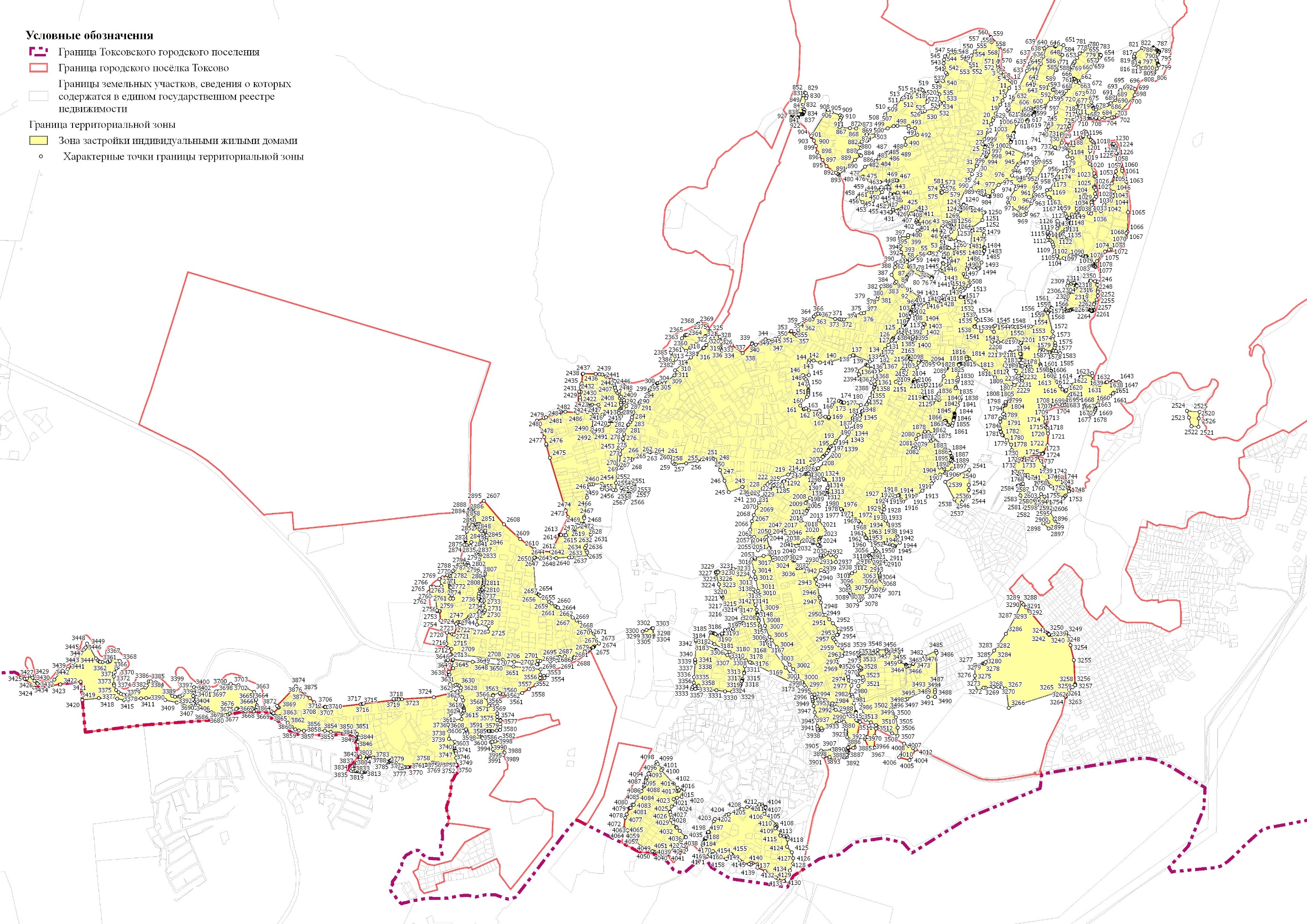 Ж-1-1. Подзона планируемой застройки индивидуальными жилыми домами 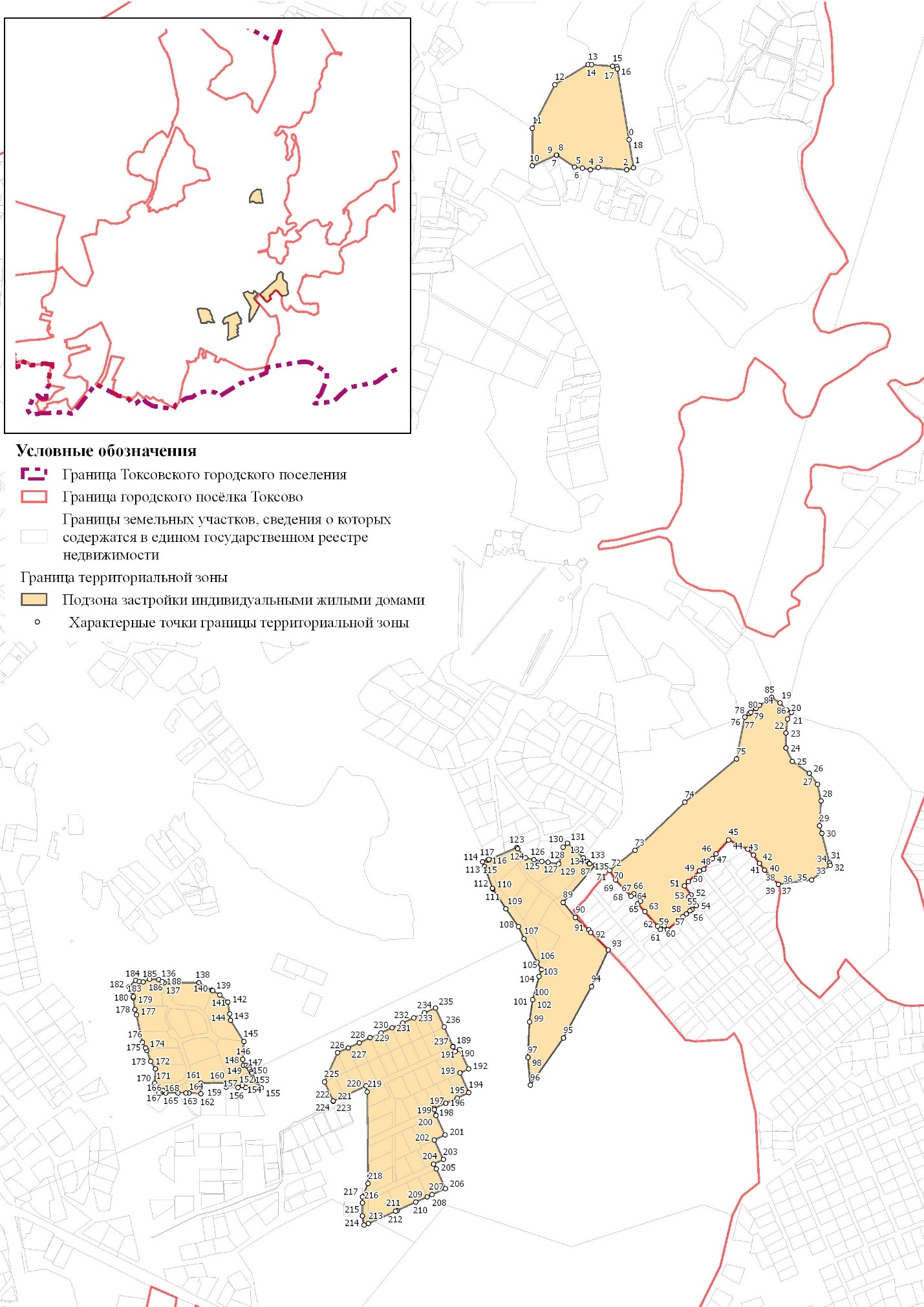 Ж-2. Зона застройки малоэтажными жилыми домами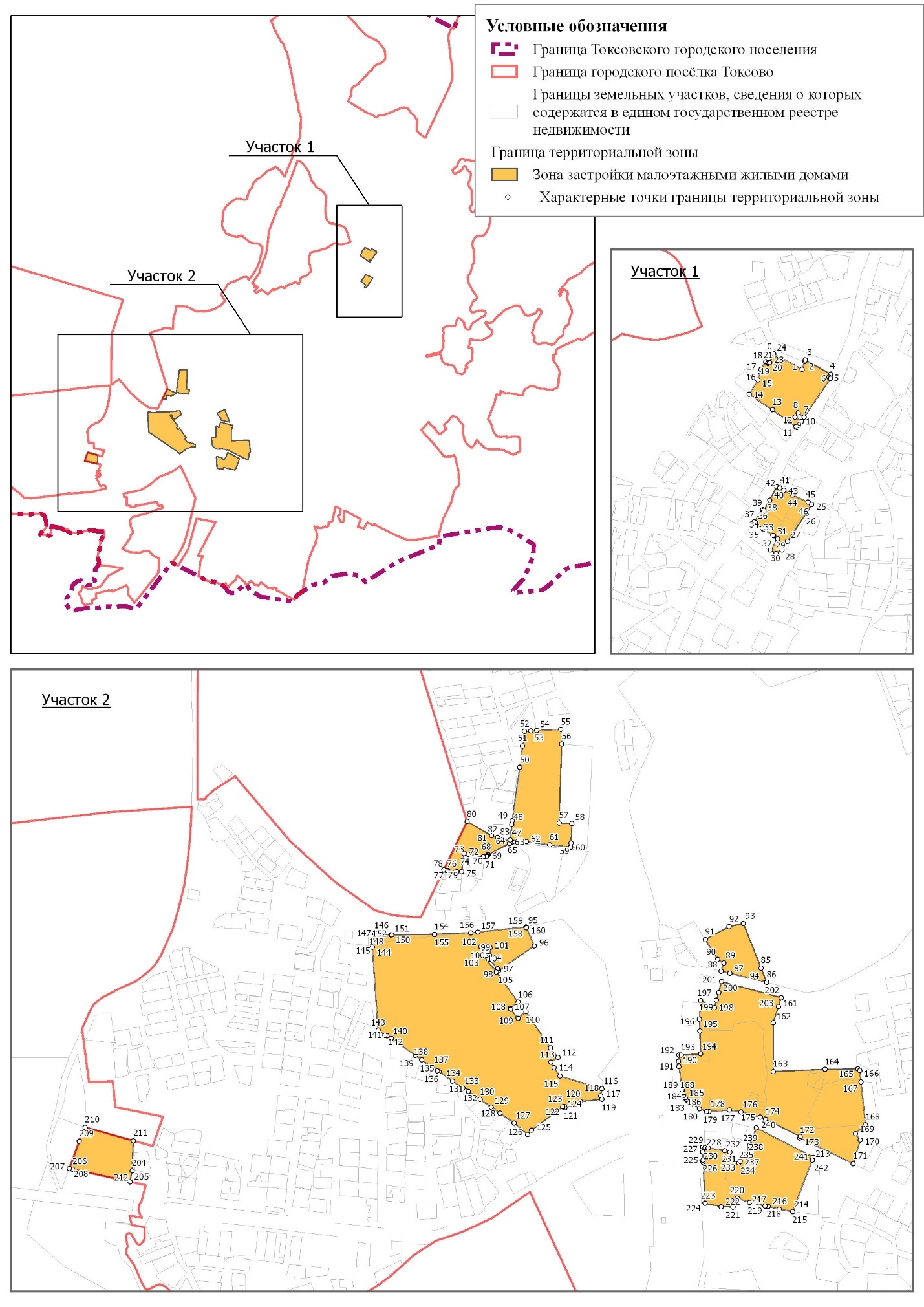 Ж-3. Зона застройки среднеэтажными жилыми домами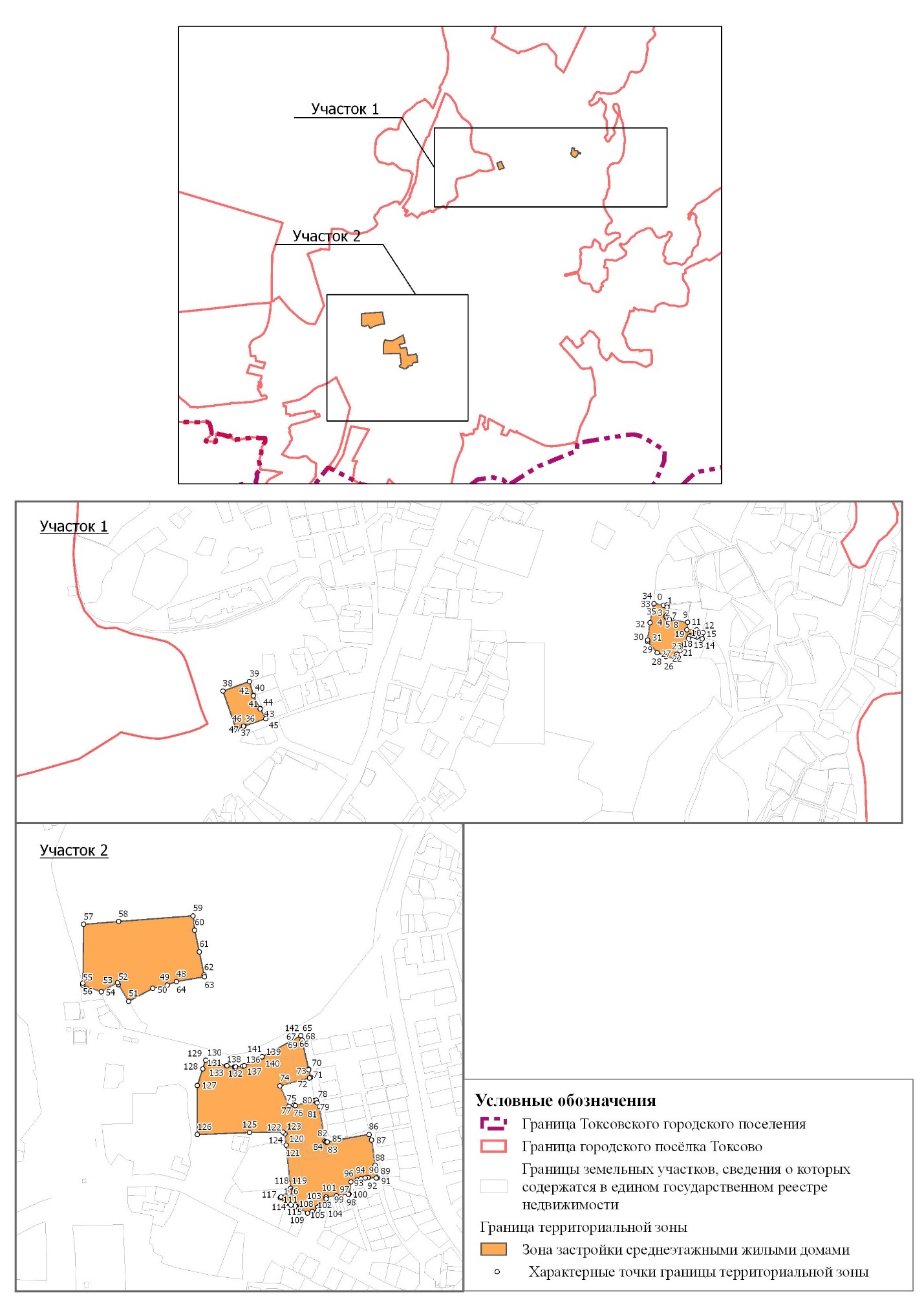 ОД-1. Зона делового, общественного и коммерческого назначения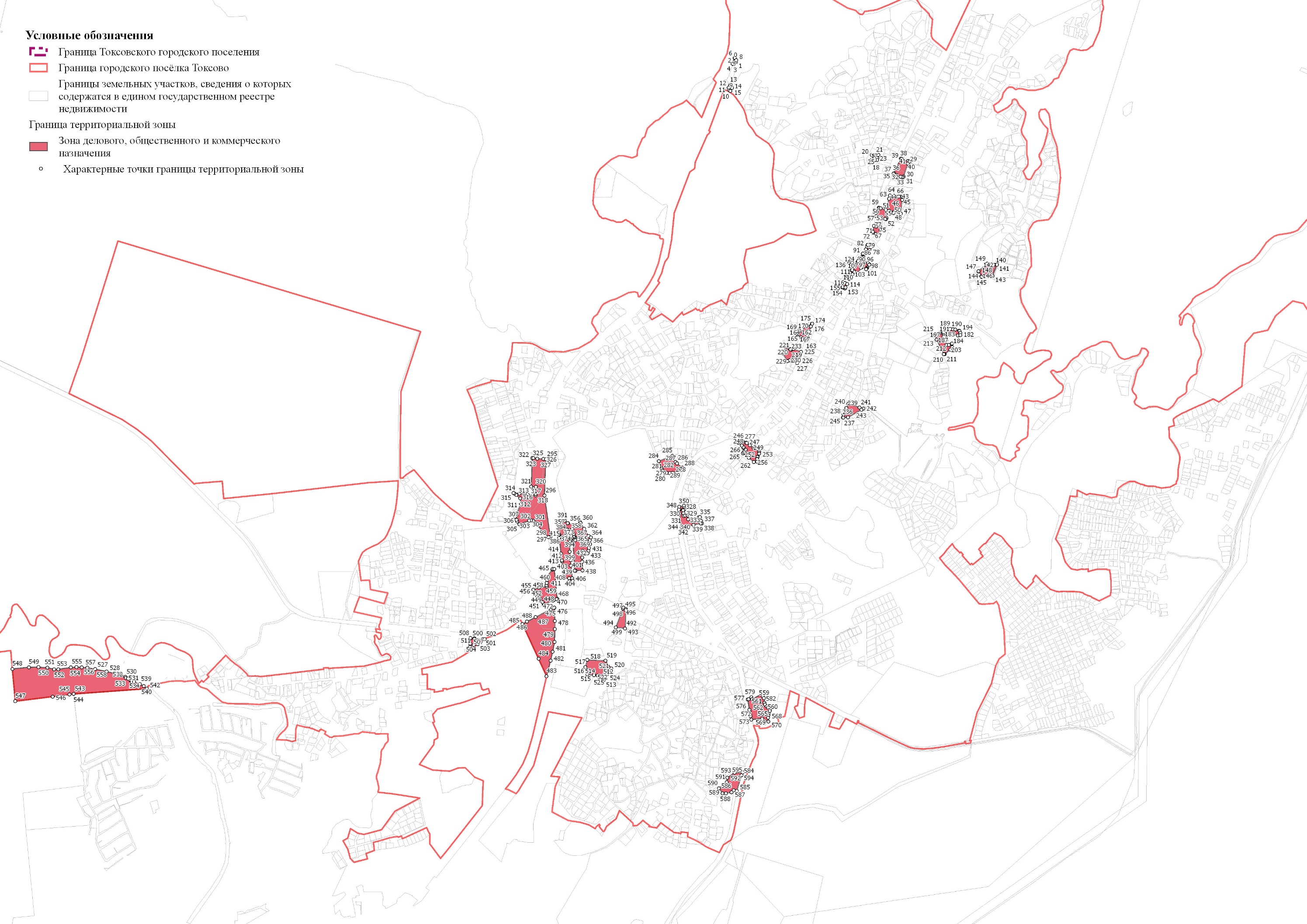 ОД-2. Зона размещения объектов социального и коммунально-бытового назначения учреждений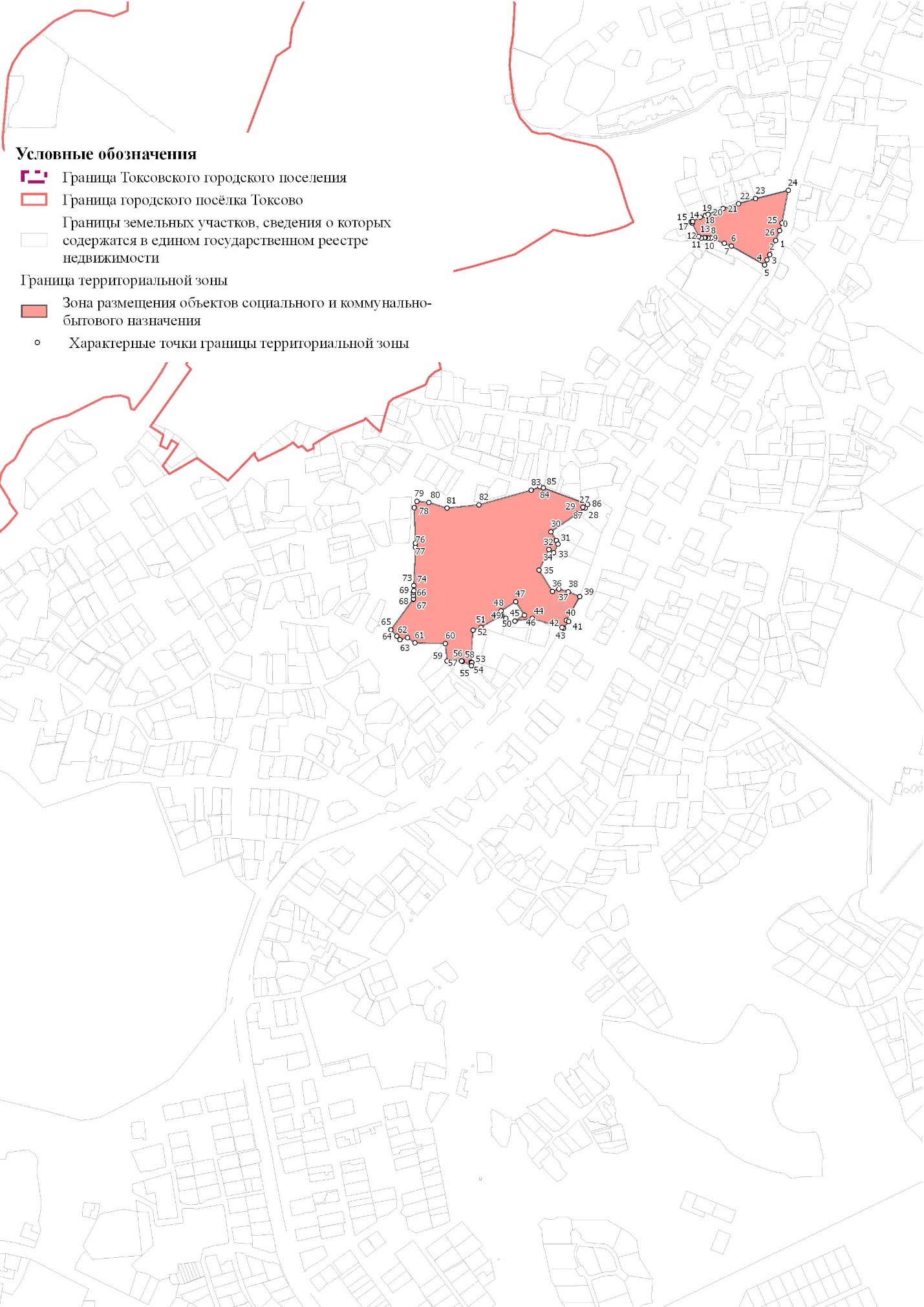 ОД-3. Зона размещения объектов культового назначения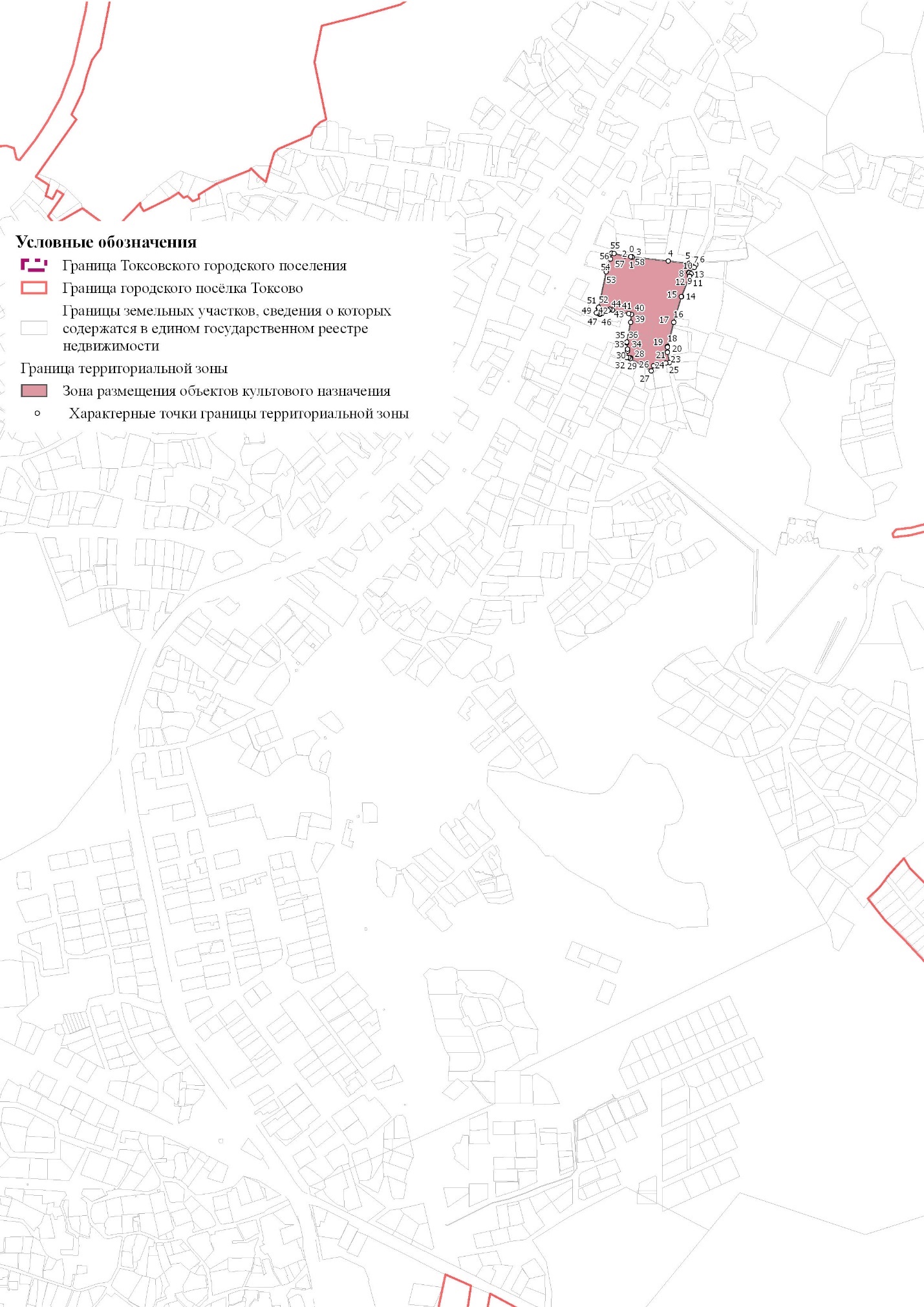 ИТ-1. Зона инженерной инфраструктуры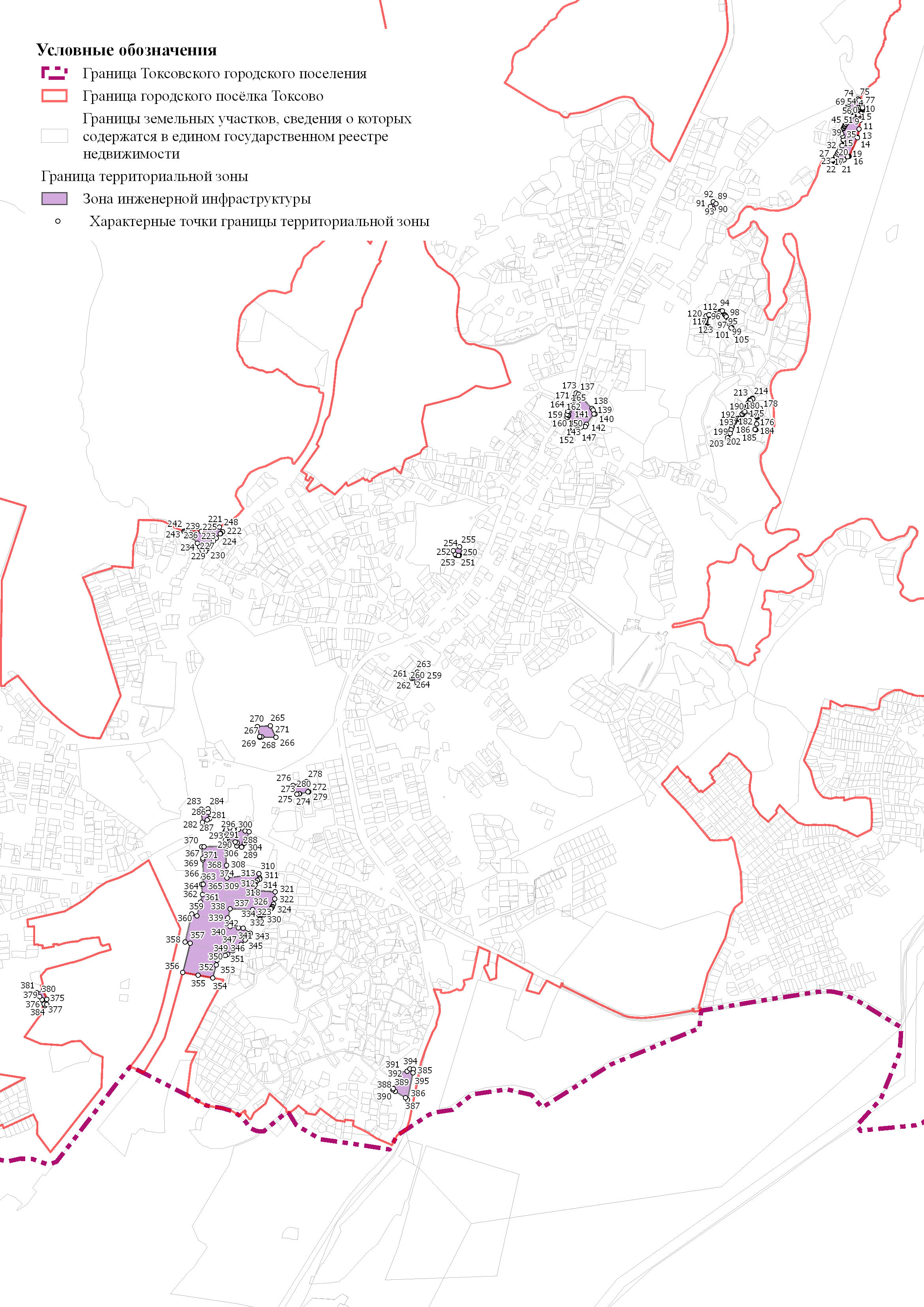 ИТ-2. Зона транспортной инфраструктуры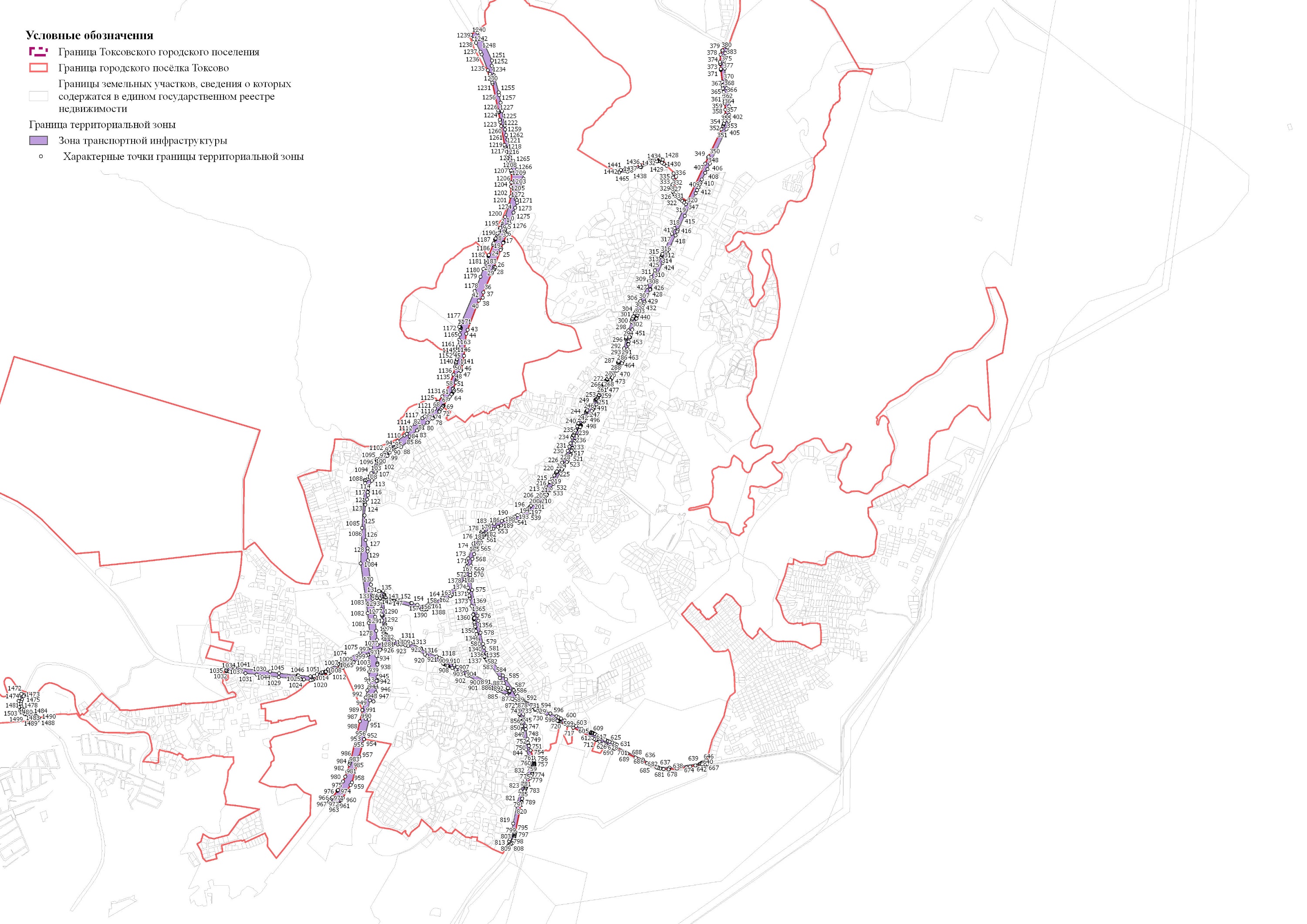 Р-1. Зона зеленых насаждений общего пользования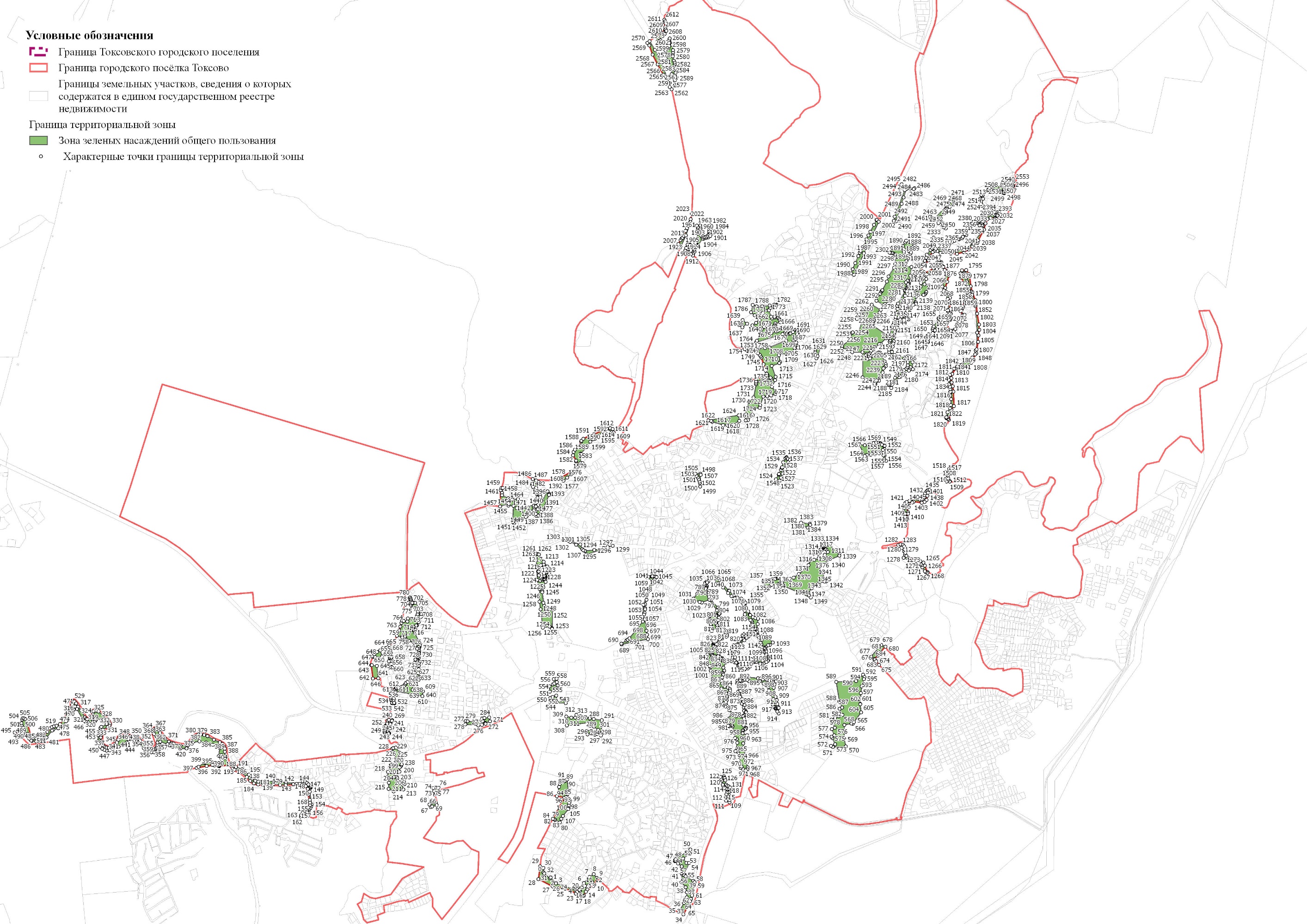 Р-2. Зона лесопаркового зеленого пояса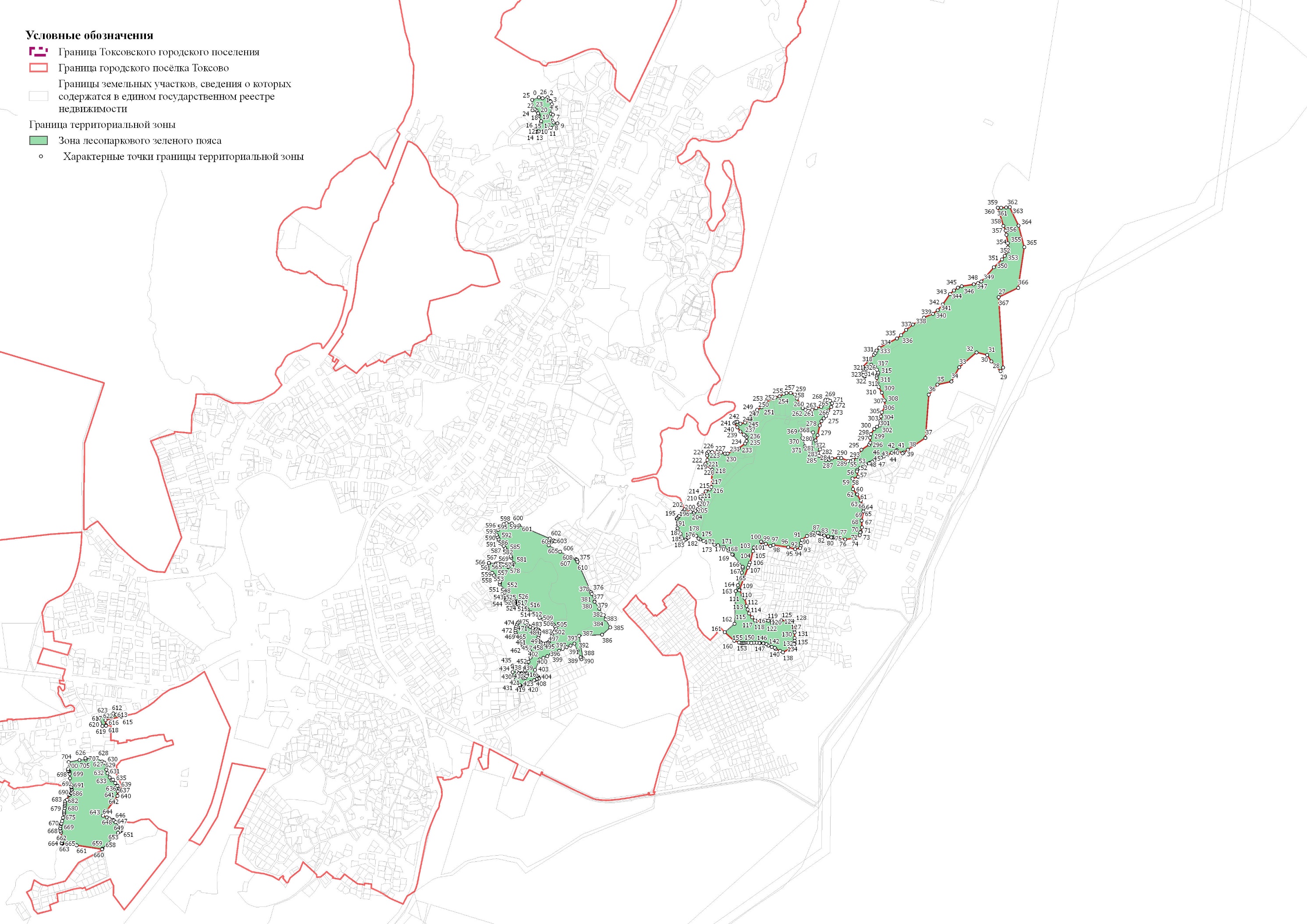 Р-3. Зона объектов спорта, рекреации, туризма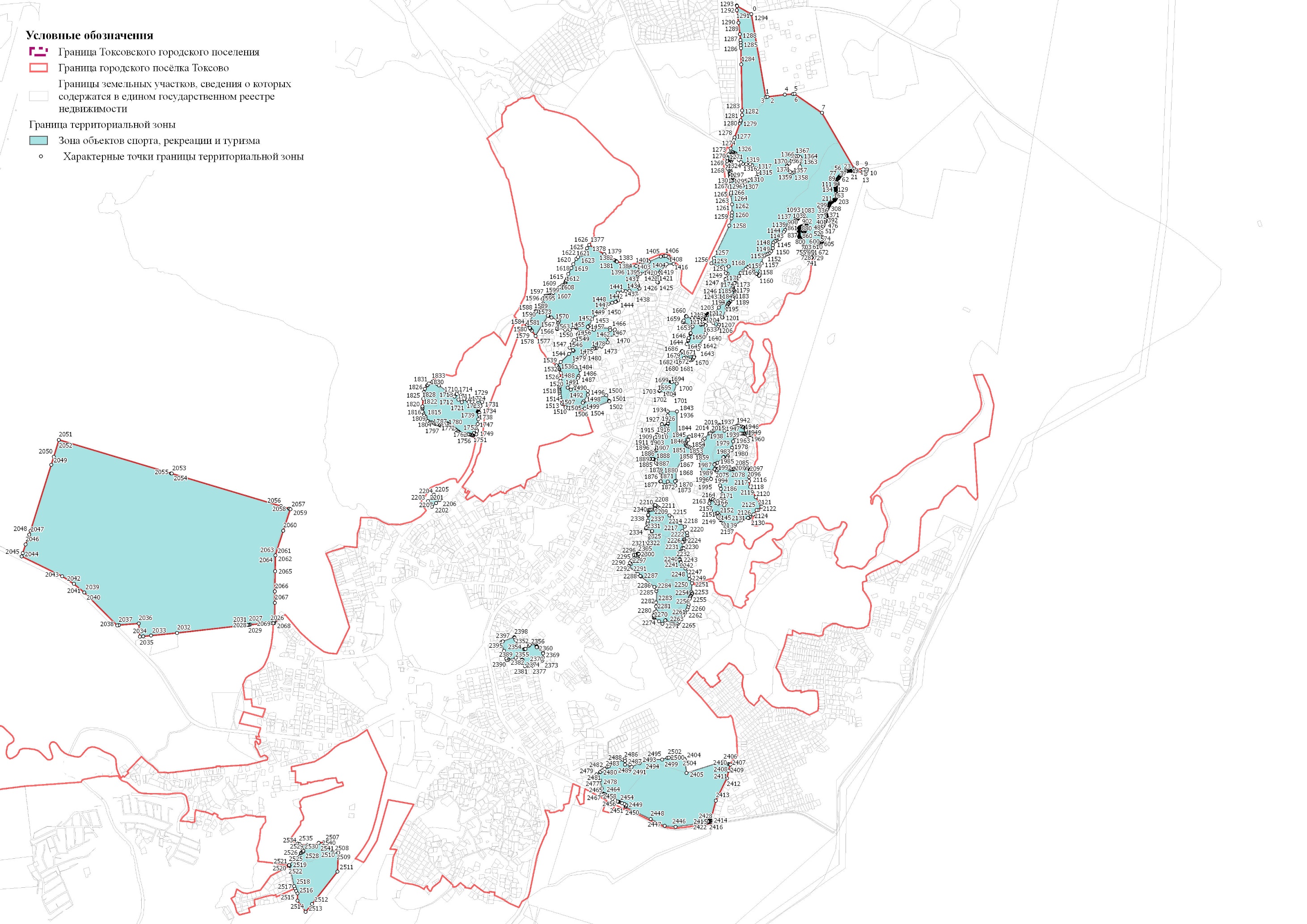 Р-4. Зона пляжей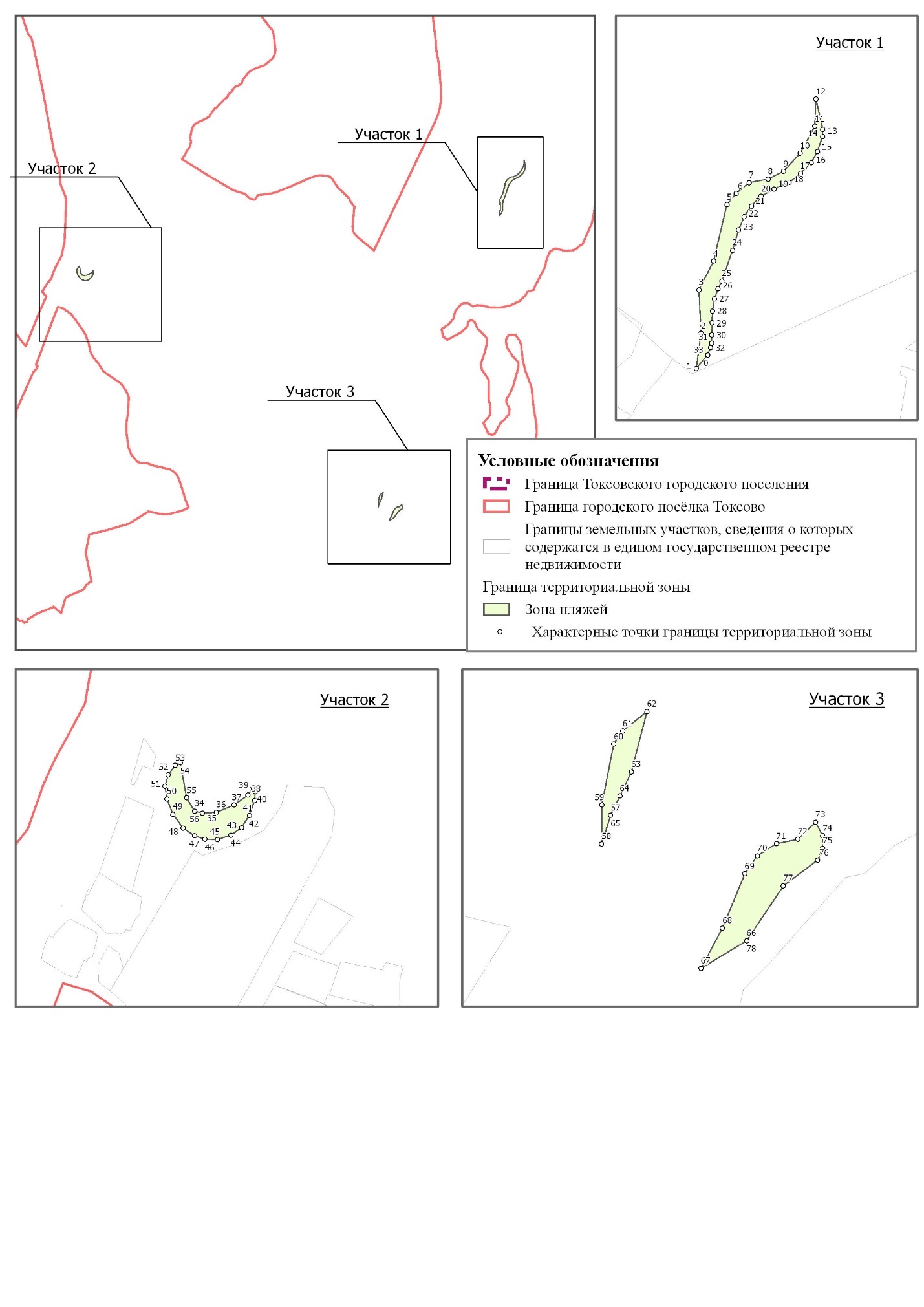 ОТ-1. Зона особо охраняемых территорий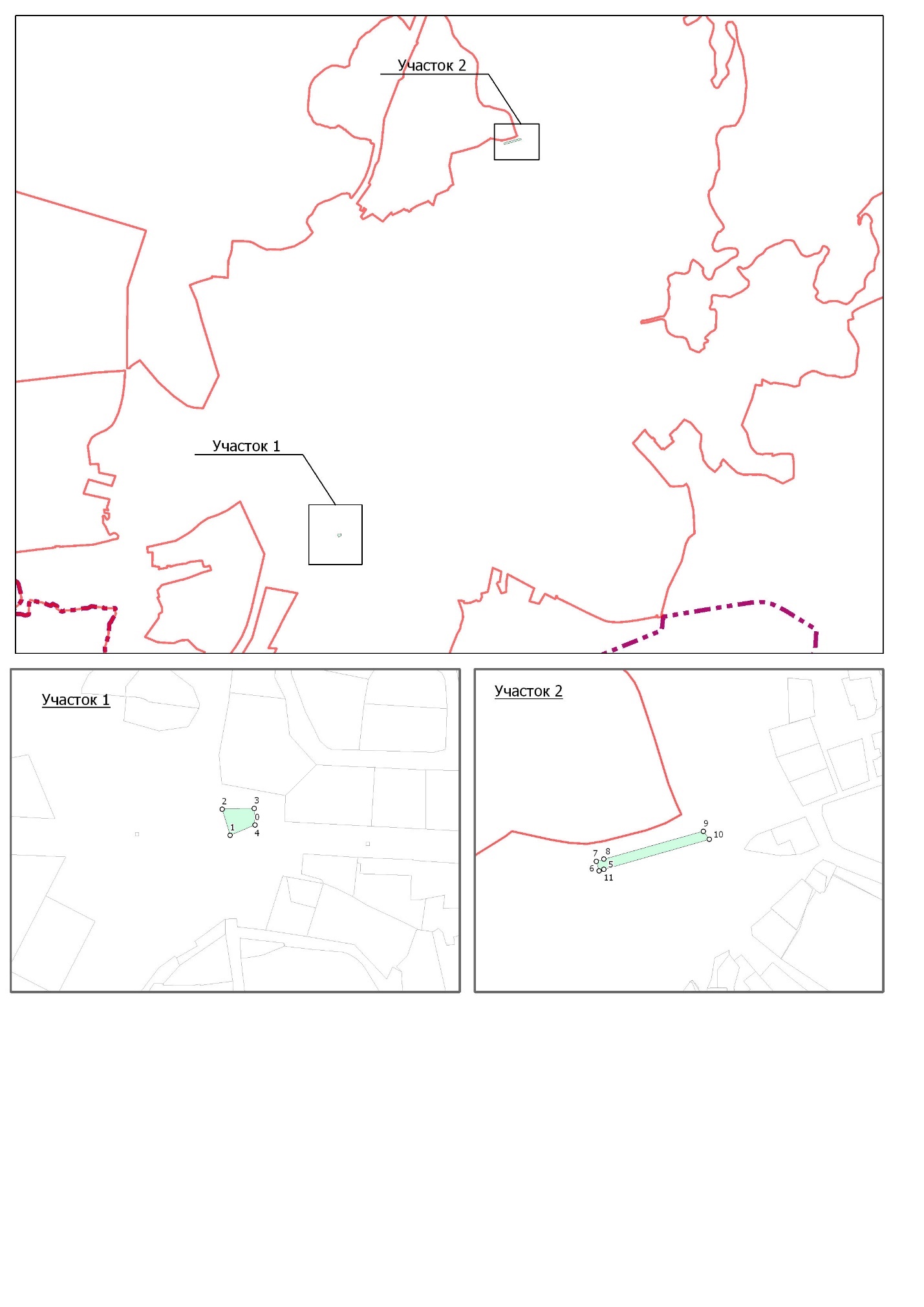 СХ-2. Зона ведения садоводства и огородничества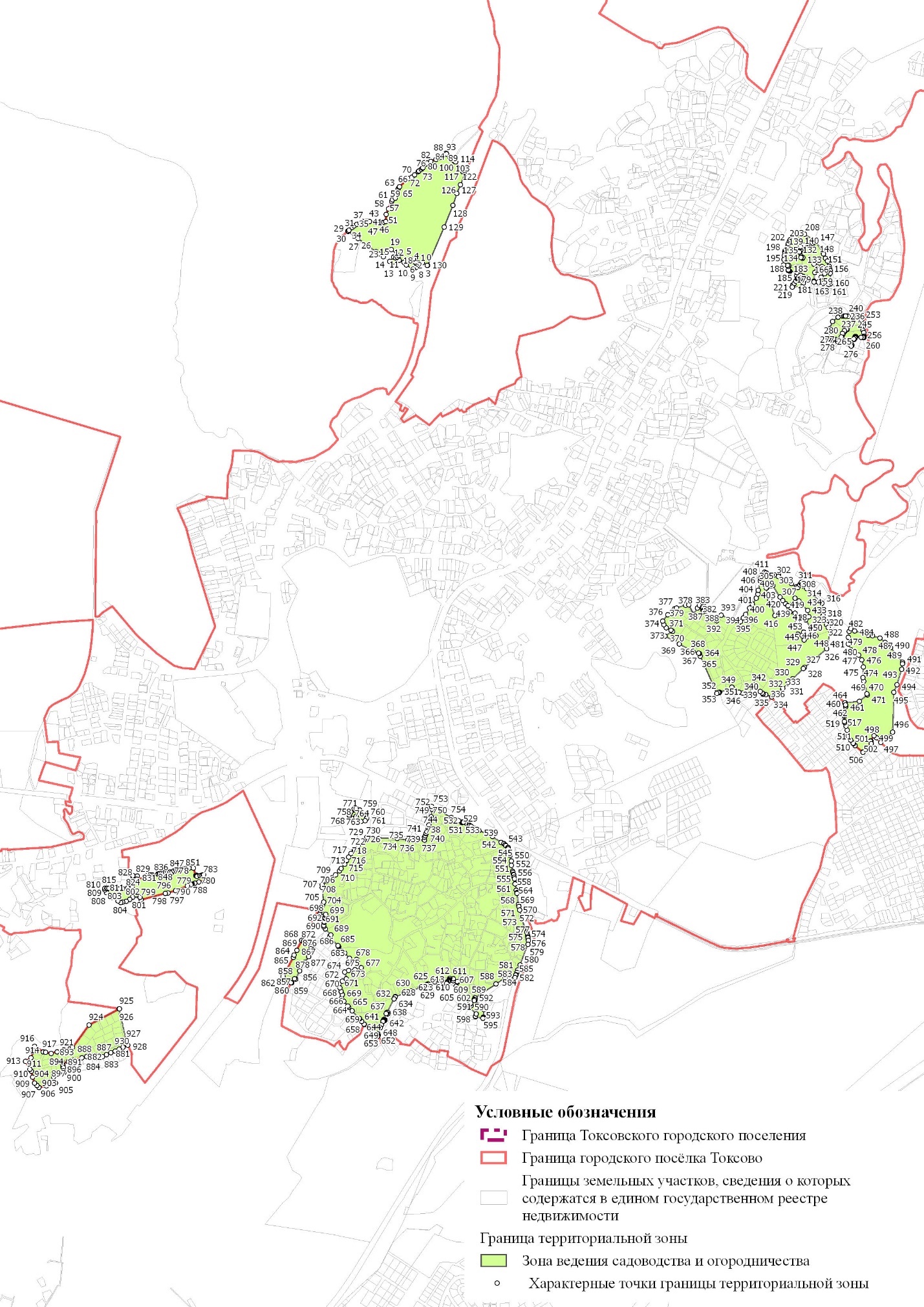 СН-1. Зона кладбищ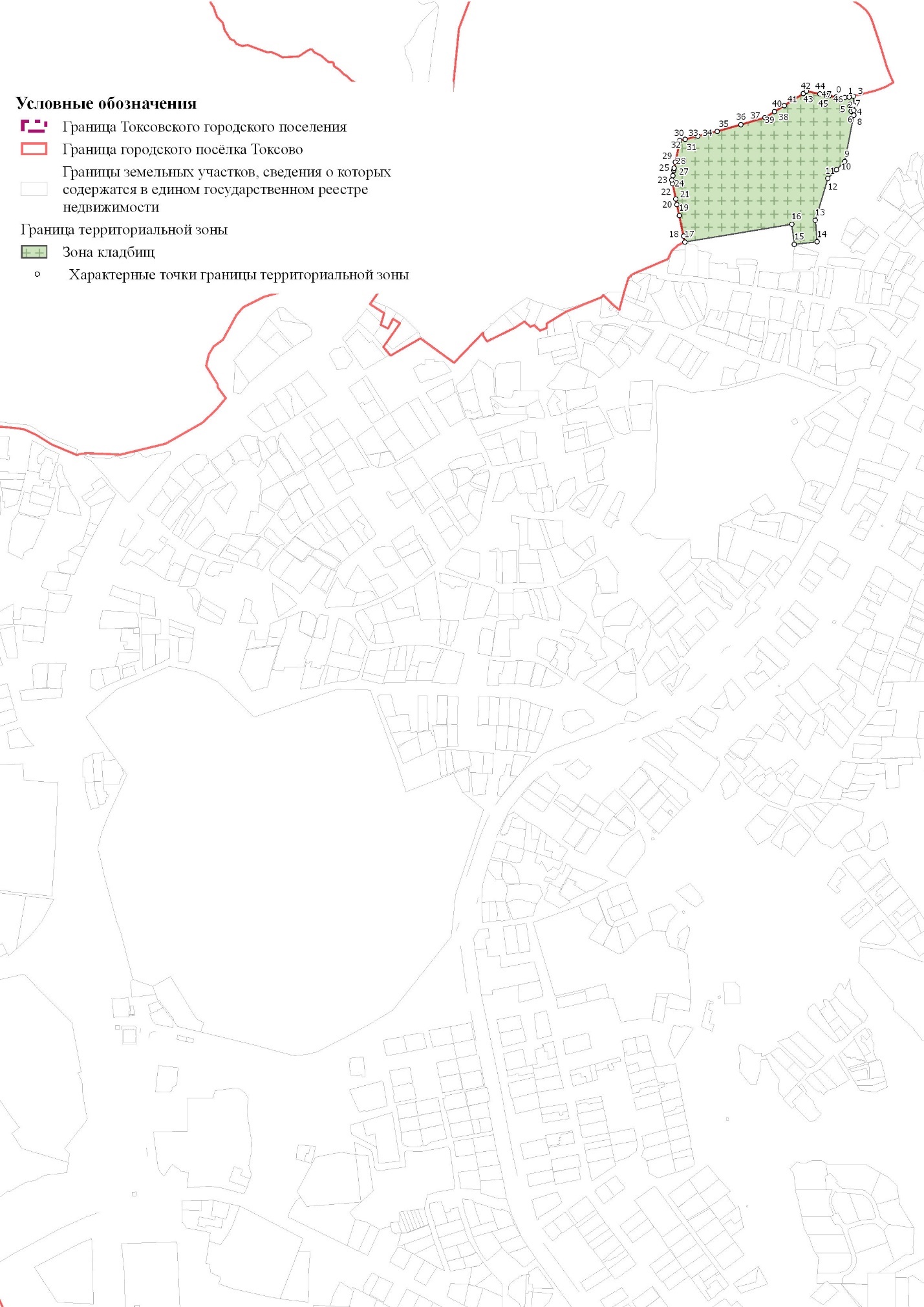 СН-2. Зона размещения объектов обороны и безопасности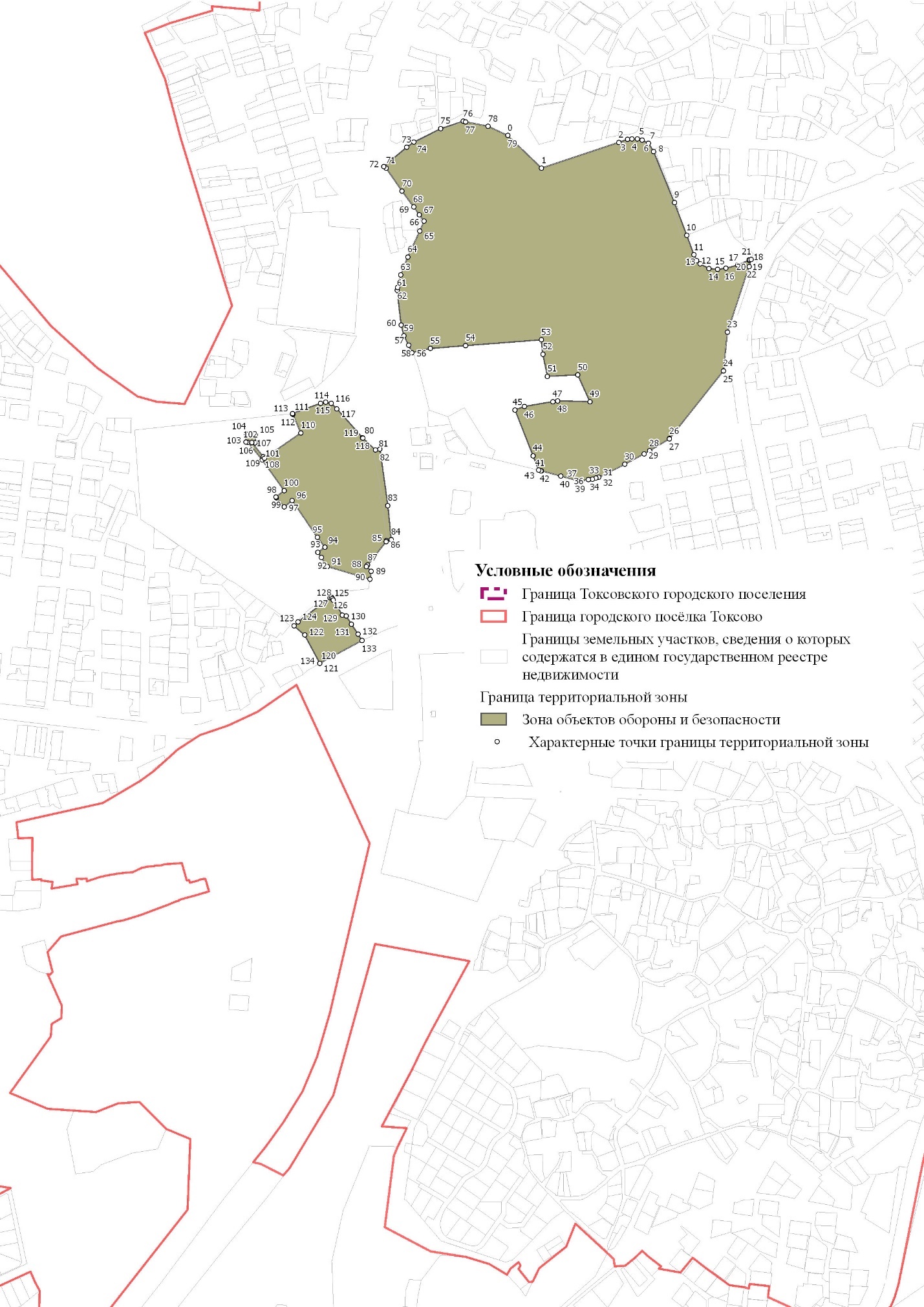 Перечень координат характерных точек границ территориальных зонЖ-1. Зона застройки индивидуальными жилыми домамиЖ-1-1. Подзона планируемой застройки индивидуальными жилыми домамиЖ-2. Зона застройки малоэтажными жилыми домамиЖ-3. Зона застройки среднеэтажными жилыми домамиОД-1. Зона делового, общественного и коммерческого назначенияОД-2. Зона размещения объектов социального и коммунально-бытового назначенияОД-3. Зона размещения объектов культового назначенияР-1. Зона зеленых насаждений общего пользованияР-2. Зона лесопаркового зеленого поясаР-3. Зона объектов спорта, рекреации и туризмаР-4. Зона пляжейИТ-1. Зона инженерной инфраструктурыИТ-2. Зона транспортной инфраструктурыСХ-2. Зона ведения садоводства и огородничестваСН-1. Зона кладбищСН-2. Зона размещения объектов обороны и безопасностиОТ-1. Зона особо охраняемых территорийNYX1126538,25121186,212126540,60121175,563126543,67121171,404126555,19121155,065126553,73121153,286126553,65121153,187126553,64121153,178126570,22121136,579126585,10121125,6510126593,68121119,3511126607,87121107,5412126621,42121096,2613126621,40121096,2214126620,56121094,6515126603,30121061,9016126578,05121014,7017126564,43120989,2518126551,46120963,6919126525,26120910,1120126512,21120882,3521126506,10120870,9322126496,15120848,6823126474,70120800,7324126457,31120758,7925126446,35120730,0526126466,55120721,2527126463,45120714,6028126461,48120710,3529126455,13120696,7530126415,75120612,8331126410,65120601,9532126410,55120601,7333126383,53120553,3534126368,83120524,1535126354,60120482,8536126305,60120377,9537126300,50120367,0538126274,50120311,4039126263,88120289,8040126254,20120266,0041126247,68120251,7542126243,68120245,1343126210,21120249,5644126204,38120233,4845126203,58120212,9546126203,58120192,2847126207,40120166,1348126211,43120151,4549126210,00120145,9350126202,23120115,7551126201,80120114,0852126201,55120112,7953126201,06120110,2454126199,58120102,5055126137,53120087,0056126131,55120085,5057126095,65120074,8858126064,05120064,6059126032,75120052,8060126026,52120049,9561126016,01120046,4362126000,05120037,8363125999,50120037,6064125997,25120036,8365125999,15120034,6066126012,60120006,4367126018,43120003,1368126025,28120003,7869126026,40120003,7870126032,60120003,2071126038,47120002,6572126066,35119991,8973126081,05119986,1674126150,45119947,1075126147,00119940,0876126146,58119939,1877126145,15119936,3078126092,58119965,8879126091,38119963,1080126086,03119946,5581126026,33119978,1382126018,35119961,3883126017,78119960,1884126017,70119960,1985126014,90119960,4886126013,65119958,8587126009,78119961,5888125999,85119946,1089125998,40119941,2090125993,15119923,6091125975,03119894,2092126023,55119861,6893126073,05119826,2594126067,35119817,5595126064,95119813,8596126062,20119809,6597126061,13119807,9998126061,13119807,9899126052,75119794,95100126050,23119796,88101126039,20119777,95102126038,05119773,88103126037,68119772,88104126036,18119769,98105126035,65119769,05106126026,80119749,35107126022,65119740,55108126020,98119736,90109126018,63119731,75110126010,25119715,25111126012,95119710,80112126012,30119709,63113126005,08119695,70114126003,00119691,98115126001,88119692,70116125997,08119683,38117125993,35119676,45118125988,73119668,20119125985,65119663,40120125983,38119660,48121125979,63119663,18122125975,38119657,02123125975,33119656,96124125975,28119656,88125125949,45119623,30126125918,55119584,45127125914,88119579,18128125913,35119577,00129125908,28119569,80130125888,75119543,10131125871,48119518,70132125854,45119489,63133125853,08119486,35134125851,80119485,75135125793,20119454,83136125780,40119446,80137125688,13119481,18138125680,90119483,35139125662,88119476,40140125553,68119445,90141125486,60119439,05142125448,55119450,88143125423,90119453,60144125418,35119439,95145125420,78119365,33146125385,47119365,76147125393,08119349,50148125401,23119340,00149125408,05119327,60150125414,10119311,35151125416,40119299,25152125417,54119277,14153125417,61119278,66154125417,55119277,10155125417,32119271,95156125416,94119263,30157125416,65119256,95158125416,66119256,94159125416,30119248,80160125408,08119237,55161125369,68119184,98162125388,88119164,13163125393,48119165,53164125403,83119168,70165125419,53119157,53166125483,55119156,35167125486,98119119,75168125517,38119119,70169125537,68119110,18170125538,98119116,78171125537,00119117,58172125540,83119184,00173125557,43119190,23174125598,20119213,43175125609,60119208,80176125611,85119205,10177125621,25119202,23178125624,45119202,80179125628,68119203,38180125665,05119208,45181125726,75119189,53182125697,50119140,28183125693,05119132,78184125692,57119131,99185125692,41119131,73186125691,30119129,90187125679,48119110,65188125680,43119110,00189125662,30119085,55190125646,75119064,58191125645,85119059,90192125620,00119023,60193125581,60118975,23194125575,45118966,38195125561,58118950,33196125550,33118945,05197125544,75118937,28198125537,40118927,03199125536,80118926,20200125536,48118922,18201125536,15118918,30202125525,70118905,68203125510,68118890,80204125504,15118884,33205125502,64118882,85206125502,55118882,76207125502,08118882,30208125489,48118869,83209125473,43118860,18210125437,28118829,88211125411,20118822,30212125394,68118812,30213125387,85118808,18214125382,83118806,28215125382,65118806,20216125377,95118804,40217125342,73118799,90218125321,00118787,55219125297,28118778,55220125242,18118759,90221125208,38118746,30222125199,33118741,10223125198,75118740,78224125187,65118731,95225125175,38118722,18226125159,93118708,38227125151,68118699,18228125147,62118694,39229125148,06118693,66230125120,19118659,82231125112,61118662,99232125110,21118663,47233125109,44118663,57234125097,01118664,89235125093,51118664,81236125092,61118664,88237125089,05118664,90238125086,23118664,71239125082,62118664,25240125065,37118662,62241125054,80118660,80242125045,40118668,50243125028,08118705,13244125027,98118705,10245124946,83118673,43246124921,01118741,56247124895,71118803,76248124877,73118847,98249124867,20118865,40250124853,53118871,60251124844,08118874,75252124832,63118874,45253124822,76118873,29254124822,75118873,28255124787,70118865,90256124761,15118858,08257124695,30118844,63258124633,38118839,20259124621,53118842,00260124614,70118850,93261124601,73118882,38262124518,10118907,20263124484,50118910,35264124484,49118910,35265124479,70118911,33266124432,66118895,86267124376,60118867,60268124361,53118856,95269124313,58118816,85270124299,60118819,40271124305,98118897,35272124306,28118898,88273124317,60118934,83274124324,03118965,83275124322,73118989,10276124322,73118989,50277124322,90118991,05278124328,28119014,58279124328,63119015,68280124351,80119072,10281124351,88119072,30282124352,98119074,03283124365,63119088,70284124373,68119100,80285124375,40119116,95286124378,88119134,80287124381,93119143,35288124383,15119144,83289124394,93119176,55290124399,03119185,68291124419,30119204,05292124421,60119205,75293124433,23119212,28294124433,24119212,29295124466,85119253,60296124465,15119255,75297124481,33119276,58298124479,45119278,10299124482,30119282,23300124495,10119295,95301124503,98119302,13302124511,43119308,37303124512,00119308,85304124522,83119316,08305124523,70119316,93306124526,85119319,60307124538,48119323,40308124564,63119317,68309124625,80119364,50310124641,75119382,88311124629,38119394,03312124680,60119437,08313124690,92119445,05314124723,55119470,23315124757,55119494,75316124758,25119495,28317124796,18119524,33318124799,15119526,93319124814,77119542,55320124813,66119544,18321124844,29119574,84322124841,40119577,40323124850,95119587,95324124860,33119600,70325124866,88119609,62326124894,20119592,17327124888,57119573,10328124887,52119569,63329124901,73119562,70330124911,27119581,08331124924,73119572,60332124898,00119534,60333124892,65119527,00334124905,10119511,93335124906,95119510,40336124919,43119517,80337124964,15119543,55338125029,03119496,48339125085,15119554,70340125085,22119548,90341125092,50119537,70342125107,14119544,87343125146,53119564,15344125165,00119576,17345125176,18119565,67346125183,58119568,95347125194,83119558,40348125208,13119563,93349125207,45119571,95350125220,24119579,79351125245,30119595,15352125313,88119623,05353125315,70119626,25354125316,85119626,95355125332,90119610,67356125338,30119606,25357125347,80119598,63358125356,87119632,03359125364,17119656,20360125365,27119659,87361125373,55119667,48362125378,55119669,58363125441,53119696,55364125448,28119711,10365125449,68119713,03366125461,18119723,35367125473,80119729,23368125473,80119729,23369125492,80119724,75370125500,35119719,63371125574,88119696,80372125602,10119696,60373125613,08119694,10374125626,30119693,63375125685,40119724,90376125729,43119729,65377125744,58119731,30378125776,83119764,23379125772,80119809,90380125823,88119813,95381125827,90119830,75382125847,85119890,35383125875,33119892,28384125902,88119897,65385125930,43119910,43386125936,28119916,45387125908,53119957,93388125929,38120002,60389125931,98120025,63390125945,95120031,80391125988,78120046,60392125977,85120065,93393125965,10120090,80394125964,80120091,65395125957,38120118,55396125962,25120126,45397125956,28120171,68398125957,63120183,75399126006,00120181,08400126006,68120193,18401126062,45120202,60402126061,78120220,08403126085,30120223,43404126083,33120232,90405126072,80120260,60406126062,60120259,63407126053,65120269,58408126059,25120276,85409126057,95120282,98410126066,70120290,53411126079,15120316,23412126081,18120319,87413126081,18120319,88414126085,14120327,01415126081,73120339,23416126078,73120342,30417126066,95120345,40418126050,70120331,30419126034,10120321,15420126029,05120322,70421126023,23120319,21422125998,10120305,45423125991,45120321,73424126000,00120339,20425125993,73120354,78426125975,10120354,50427125969,50120350,00428125953,88120341,25429125945,26120338,21430125937,08120334,10431125904,30120325,48432125903,03120329,30433125917,70120343,95434125915,33120357,15435125918,25120366,18436125924,43120373,78437125929,95120376,25438125930,38120389,35439125963,98120396,75440125960,20120411,08441125956,38120420,05442125949,95120428,50443125944,98120444,13444125924,48120436,05445125925,85120429,48446125907,80120423,48447125902,56120435,10448125885,98120478,45449125845,13120460,18450125853,08120447,13451125821,45120412,48452125798,85120393,00453125774,15120375,60454125774,15120375,60455125755,80120363,55456125737,30120387,25457125708,15120412,05458125711,40120416,40459125762,68120453,00460125765,58120465,63461125789,98120444,40462125816,95120460,53463125847,05120474,23464125847,08120474,25465125896,80120496,43466125897,10120496,55467125942,70120514,10468125939,13120516,70469125923,55120517,83470125893,70120510,98471125892,98120510,85472125892,93120510,85473125840,35120505,80474125839,75120505,78475125802,93120505,90476125777,13120515,60477125743,45120537,08478125735,70120538,03479125735,00120538,25480125704,11120548,58481125704,10120548,58482125752,08120597,70483125814,33120631,90484125832,75120646,65485125872,35120674,58486125885,33120679,04487125891,20120681,47488125904,53120684,42489125942,78120694,20490125990,75120726,25491125989,30120765,98492126061,08120785,68493126047,96120825,45494126010,13120822,95495126008,96120837,00496126008,95120837,00497125943,28120839,10498125920,95120836,50499125885,98120823,95500125885,80120823,90501125838,55120808,65502125837,55120808,40503125836,50120808,25504125836,70120814,35505125836,90120820,73506125837,70120847,20507125838,80120849,80508125850,05120857,58509125870,18120905,20510125897,05120942,75511125930,48120955,60512125970,28120997,25513125978,63121004,65514125997,33121024,68515126025,43121032,90516126051,33121040,73517126056,65121042,00518126070,05121051,05519126083,00121055,33520126092,80121050,30521126102,53121033,43522126104,75121025,68523126108,35121018,35524126120,45120985,98525126120,10120980,55526126089,95120941,63527126084,10120924,90528126085,33120920,60529126093,43120921,80530126105,85120926,20531126155,43120941,40532126178,55120947,25533126217,25120973,25534126193,30120978,70535126190,33121024,48536126178,00121030,00537126183,65121085,25538126176,73121101,75539126173,70121105,15540126212,35121102,28541126236,40121143,10542126228,73121152,55543126216,90121183,83544126215,20121208,88545126218,93121229,55546126224,60121250,20547126242,93121259,08548126282,58121270,28549126302,50121275,75550126317,15121276,83551126348,68121230,40552126376,20121190,48553126381,93121191,48554126381,20121254,65555126400,95121277,78556126432,33121314,55557126446,85121331,53558126500,33121333,20559126497,58121350,83560126495,50121362,96561126495,55121362,93562126496,58121361,94563126536,27121324,03564126536,28121324,02565126543,25121316,85566126543,26121316,82567126546,08121306,72568126546,09121306,71569126546,09121306,70570126538,20121225,13571126537,09121213,39572126536,92121200,39573126204,43120483,30574126203,50120453,08575126203,10120442,45576126207,10120444,63577126223,95120453,75578126236,05120454,05579126238,98120463,90580126244,58120482,80581126235,00120483,55582126224,15120483,55583126204,43120483,30584126917,93121257,08585126903,00121215,90586126901,70121216,38587126884,10121168,18588126877,13121170,90589126844,68121081,28590126868,00121073,18591126861,28121051,59592126863,60121051,00593126876,18121047,48594126884,88121045,33595126881,53121033,80596126849,50120996,60597126816,53120957,50598126798,13120948,80599126782,95120948,80600126782,94120948,80601126782,80120948,65602126777,30120946,00603126771,65120947,58604126769,57120948,80605126766,30120948,80606126732,00120943,50607126716,25120940,00608126716,25120939,99609126716,35120939,50610126709,45120937,88611126691,40120932,83612126691,38120932,82613126689,50120926,63614126693,75120924,30615126705,60120917,68616126710,80120914,40617126724,28120907,20618126709,90120872,10619126714,60120870,33620126711,40120863,35621126675,35120877,90622126676,03120886,50623126664,10120891,85624126669,95120905,93625126663,83120906,83626126645,00120909,50627126644,00120909,75628126643,55120909,90629126599,60120928,13630126594,58120930,25631126599,90120941,10632126628,25120998,88633126708,33121163,70634126717,50121184,75635126726,68121205,80636126736,25121227,80637126742,25121240,85638126751,68121262,05639126777,17121310,27640126812,05121297,85641126744,80121117,53642126738,70121088,82643126751,40121084,63644126790,97121205,27645126805,03121248,16646126824,15121306,45647126874,28121306,90648126875,42121308,06649126879,25121311,93650126879,23121312,49651126924,78121315,20652126903,70121262,50653126917,93121257,08654127144,60121255,48655127144,60121255,47656127144,59121255,48657127142,23121249,68658127137,45121243,15659127122,40121225,75660127114,10121214,70661127109,63121206,83662127013,58121100,68663127009,70121103,85664126994,45121110,40665126986,63121117,30666126988,10121113,33667126998,48121104,18668126996,28121096,95669127017,55121091,93670127043,38121073,48671127052,13121082,90672127074,98121064,75673127070,95121055,35674127079,00121045,28675127092,15121038,05676127092,65121021,43677127089,48120977,73678127094,40120955,60679127101,48120946,00680127104,18120946,23681127103,15120941,13682127113,80120940,75683127115,98120934,03684127135,20120945,88685127150,38120952,65686127183,60120962,88687127196,28120968,53688127202,78120971,43689127231,25120992,28690127223,68121001,68691127229,33121005,45692127256,35121039,85693127257,23121039,30694127261,55121050,33695127295,85121075,55696127305,23121074,38697127322,50121057,65698127339,25121059,03699127346,25121055,68700127345,85121019,30701127345,81121019,25702127239,83120900,95703127221,00120890,03704127210,12120888,59705127166,43120885,60706127137,45120881,13707127118,20120882,45708127114,88120884,85709127094,55120887,25710127080,00120884,35711127077,45120891,83712127082,40120893,78713127080,43120899,53714127075,88120897,70715127065,15120897,03716127023,91120898,60717127015,58120903,48718127010,63120910,60719127008,88120922,28720127012,53120967,45721127011,43120975,50722127010,45120974,95723127000,78120949,34724126993,18120925,95725126998,93120902,98726126986,98120891,05727126963,83120858,43728126959,25120837,23729126949,15120817,03730126913,60120790,18731126920,28120787,13732126915,90120776,50733126914,20120738,75734126914,19120738,74735126914,04120738,55736126887,33120705,35737126874,53120707,30738126875,10120710,95739126850,95120714,63740126857,71120775,10741126813,28120780,30742126814,80120790,45743126823,98120815,25744126834,55120833,33745126843,00120847,60746126851,63120863,18747126879,03120918,78748126909,25120993,85749126912,43121003,35750126914,30121007,70751126917,65121017,93752126919,23121020,65753126923,98121028,80754126926,05121031,06755126926,08121031,10756126929,13121034,43757126938,75121044,93758126957,53121061,08759126958,58121064,45760126961,55121074,03761126961,70121074,48762126967,73121089,63763126972,18121102,60764126975,35121111,83765126974,35121118,08766126968,38121126,03767126962,08121132,60768126960,10121138,50769126956,80121149,30770126959,90121157,55771126970,93121183,95772126972,98121188,95773126980,55121201,73774126980,58121201,73775126985,75121210,10776126990,38121217,63777127005,38121239,00778127019,60121265,58779127037,43121280,00780127057,00121294,03781127071,08121304,73782127078,85121312,50783127119,35121283,75784127117,73121279,33785127140,31121258,81786127144,60121255,48787127461,58121295,24788127472,56121289,28789127479,88121283,24790127482,83121281,13791127486,63121279,43792127491,05121278,39793127488,55121274,28794127486,68121270,55795127482,88121263,73796127481,20121259,93797127472,80121234,93798127477,95121223,98799127479,83121207,50800127480,50121204,40801127483,83121201,44802127484,77121200,01803127484,28121199,18804127487,45121195,95805127475,28121177,43806127461,41121154,30807127456,08121145,41808127444,43121147,10809127444,85121149,00810127441,13121159,10811127429,53121167,05812127421,90121169,79813127408,55121176,95814127395,46121180,85815127366,75121186,85816127338,80121197,58817127345,58121238,98818127339,70121241,60819127340,98121248,93820127344,55121264,03821127389,70121298,18822127400,30121294,83823127415,85121294,13824127454,85121302,65825127455,32121298,24826127457,15121297,64827127460,68121295,72828127461,58121295,24829125402,45121031,38830125407,53121014,85831125403,58121001,58832125386,43120937,70833125389,33120936,85834125394,25120933,95835125392,50120920,63836125389,65120917,75837125385,00120908,28838125382,13120909,20839125381,25120907,48840125376,68120905,45841125373,33120906,95842125372,45120905,65843125367,88120906,15844125364,66120908,70845125349,50120922,95846125348,25120924,75847125348,68120927,72848125353,82120942,06849125382,46121021,88850125385,58121020,55851125388,40121020,00852125394,90121034,70853125402,45121031,38854126741,05120936,35855126744,73120935,00856126759,38120935,75857126754,15120916,30858126755,55120912,78859126754,20120908,78860126754,88120906,83861126753,43120902,10862126748,70120899,18863126730,18120905,35864126731,20120914,28865126738,68120934,65866126741,05120936,35867125662,30120824,98868125698,73120824,23869125724,63120846,05870125740,53120847,80871125745,70120843,78872125749,93120837,70873125775,75120811,65874125768,48120799,33875125766,88120796,60876125759,85120787,55877125761,75120787,28878125816,35120791,35879125820,18120779,63880125766,78120752,85881125761,90120750,85882125731,55120744,03883125720,33120727,40884125728,98120707,18885125696,35120686,43886125722,08120666,40887125722,75120665,88888125728,48120661,58889125692,25120637,60890125629,13120575,08891125596,03120550,08892125591,13120553,58893125589,23120555,18894125580,88120560,55895125523,43120600,08896125500,25120636,58897125500,25120636,58898125479,73120660,15899125469,07120681,43900125460,73120720,18901125449,70120750,97902125449,70120750,98903125435,65120774,18904125433,17120777,67905125529,20120934,25906125530,08120933,73907125533,80120931,63908125555,88120919,23909125604,75120900,85910125615,25120895,05911125609,90120884,90912125605,50120872,45913125600,25120835,50914125599,75120830,93915125602,30120829,73916125662,30120824,98917125360,65120905,25918125356,13120887,30919125353,40120887,85920125352,10120884,65921125349,83120885,58922125346,49120877,31923125345,29120875,91924125344,25120872,25925125338,13120873,98926125336,00120874,58927125317,18120886,18928125318,35120892,80929125320,80120899,73930125323,03120904,40931125324,95120903,47932125326,23120902,85933125328,40120907,02934125332,98120911,46935125334,80120914,09936125337,54120916,22937125340,05120917,18938125346,04120913,62939125358,12120907,67940125360,65120905,25941126611,82120740,24942126601,40120714,28943126691,25120674,70944126659,95120615,98945126657,83120613,15946126653,46120605,97947126645,25120592,48948126619,80120544,75949126665,78120515,93950126676,55120521,45951126716,68120546,58952126727,40120559,15953126741,70120583,85954126766,45120649,08955126777,00120636,55956126817,02120613,62957126814,90120609,80958126766,73120525,30959126761,18120509,93960126763,30120489,45961126752,68120460,35962126750,88120432,03963126747,13120411,98964126747,08120404,13965126739,83120395,13966126734,30120381,05967126707,00120334,03968126702,00120316,48969126690,58120311,45970126599,80120372,03971126595,95120388,68972126597,53120399,58973126602,73120410,53974126641,25120464,63975126648,28120481,93976126588,50120517,28977126541,28120490,00978126505,95120451,98979126505,96120451,98980126487,66120420,53981126487,65120420,53982126482,60120421,96983126478,71120423,06984126478,71120423,06985126452,85120430,38986126449,23120433,85987126438,40120436,30988126427,70120444,30989126419,73120447,15990126381,70120459,53991126376,13120461,73992126377,25120464,15993126378,08120465,93994126466,95120655,95995126468,74120659,78996126472,63120668,08997126478,15120679,88998126480,58120685,08999126498,35120723,181000126495,03120724,731001126498,50120732,201002126501,85120730,651003126560,53120856,381004126572,58120884,151005126578,95120881,531006126646,98120850,681007126646,98120850,651008126631,25120797,931009126630,90120797,101010126629,03120792,651011126615,90120761,451012126617,20120761,081013126619,83120760,201014126613,65120744,601015126613,28120743,481016126612,75120742,331017126611,82120740,241018127100,10120725,001019127081,90120689,381020127069,78120640,651021127079,48120614,031022127105,60120558,201023127106,65120539,701024127113,53120538,701025127108,53120479,401026127103,50120479,151027127106,95120471,831028127116,45120460,731029127110,70120437,851030127117,68120418,351031127107,95120405,351032127091,23120392,801033127089,03120385,701034127091,83120371,231035127074,53120323,851036127086,98120320,451037127110,23120346,831038127112,40120344,701039127112,88120341,101040127145,83120334,551041127157,30120350,731042127165,75120370,931043127207,20120407,901044127212,15120415,031045127215,88120424,931046127221,00120449,251047127193,76120474,221048127193,76120474,231049127193,75120474,231050127193,75120474,231051127210,23120498,331052127225,73120525,501053127232,93120532,681054127235,65120538,431055127229,35120541,801056127229,15120546,151057127234,85120569,131058127251,63120609,601059127253,03120611,601060127262,20120609,601061127270,80120584,401062127270,15120571,901063127293,70120516,601064127295,00120508,481065127305,63120327,631066127301,58120212,831067127295,70120204,501068127293,08120178,481069127274,03120156,781070127260,83120135,151071127249,70120141,731072127203,63120108,251073127192,73120106,631074127169,88120095,881075127150,40120081,781076127121,80120038,751077127114,00120004,811078127114,00120004,801079127108,30120007,881080127100,40120011,191081127103,25120016,581082127102,88120022,901083127099,20120024,001084127095,43120026,751085127092,45120031,151086127082,33120036,181087127059,45120047,101088127056,83120051,331089127057,75120058,301090127058,53120062,301091127061,98120068,051092127059,30120068,801093127056,88120067,651094127054,10120066,951095127040,95120071,151096127036,98120072,481097127026,45120077,831098127025,65120078,151099127004,93120084,051100126996,63120085,531101126987,63120081,951102126969,78120074,381103126963,25120071,601104126926,45120057,501105126893,85120044,731106126887,95120068,431107126885,43120069,481108126867,15120077,131109126865,33120124,851110126862,05120138,651111126855,93120152,301112126847,33120162,801113126835,40120164,101114126826,01120163,811115126833,15120180,701116126839,05120195,951117126830,55120200,351118126830,55120200,371119126830,03120204,001120126831,75120212,401121126850,18120207,751122126883,80120186,281123126884,13120190,781124126887,05120231,701125126899,60120250,051126126884,13120272,101127126884,98120272,831128126885,19120273,191129126886,60120275,601130126888,83120276,951131126921,88120261,001132126927,98120256,141133126948,20120240,051134126948,25120237,501135126935,95120225,781136126918,28120208,981137126905,60120185,501138126911,67120181,521139126928,85120179,261140126955,11120175,461141126963,15120177,051142126963,45120194,251143126962,38120228,281144126961,78120241,401145126959,25120251,201146126959,20120251,431147126956,75120262,551148126948,98120286,701149126960,54120270,361150126960,54120270,371151126962,73120267,281152126965,48120270,101153126956,59120282,661154126956,58120282,681155126950,12120291,811156126948,98120291,401157126945,45120298,401158126942,30120302,851159126935,43120318,271160126935,37120318,381161126935,37120318,391162126925,57120337,821163126916,36120352,381164126912,38120358,441165126909,28120363,621166126897,13120382,181167126892,10120380,901168126886,70120386,231169126844,39120413,311170126838,12120417,321171126813,63120433,001172126827,15120459,251173126846,73120462,301174126871,30120517,681175126887,98120522,751176126888,18120533,531177126884,98120533,951178126890,35120573,381179126940,30120583,701180126947,05120586,081181126953,78120592,451182126959,48120603,881183126976,56120649,031184126947,80120657,351185126960,10120692,531186126947,25120698,251187126937,40120705,351188126940,68120724,381189126960,93120723,201190126983,15120724,981191127031,80120760,201192127028,18120769,181193127039,30120773,251194127041,70120779,201195127045,00120803,331196127053,15120803,451197127059,58120799,831198127063,50120788,351199127075,00120774,151200127085,93120753,781201127096,40120746,151202127102,93120734,001203127100,10120725,001204127042,38120423,451205127010,52120368,501206127004,13120358,981207127003,85120347,691208127002,36120322,791209126973,58120315,351210126958,87120294,951211126968,40120265,401212126970,40120262,931213126971,70120284,301214126978,63120300,301215126990,75120308,601216127001,73120311,601217127015,76120306,261218127018,70120341,651219127043,38120395,901220127055,48120414,031221127053,15120426,831222127045,08120426,551223127042,38120423,451224127235,96120705,441225127239,68120672,371226127235,95120676,181227127215,55120708,711228127212,77120726,981229127215,58120732,111230127221,48120732,601231127232,51120717,661232127235,96120705,441233125883,05120361,931234125867,48120360,801235125853,00120366,701236125868,85120396,351237125889,90120393,551238125892,45120391,081239125883,05120361,931240126334,06120371,751241126334,05120371,751242126334,78120373,281243126335,33120374,451244126334,06120371,751245126334,06120371,751246126351,90120364,801247126376,00120355,081248126383,85120352,901249126390,88120350,981250126458,43120328,551251126451,83120324,381252126445,13120281,131253126386,38120237,231254126375,40120237,151255126364,88120238,131256126337,20120241,001257126312,70120243,831258126307,10120224,181259126287,98120159,901260126258,58120167,731261126250,03120170,001262126246,25120171,451263126261,13120212,301264126276,80120249,551265126273,45120250,381266126273,90120251,931267126275,58120255,631268126276,30120257,551269126281,95120272,701270126286,68120285,521271126289,55120292,071272126293,15120300,281273126293,40120300,861274126293,60120301,321275126296,40120301,001276126299,68120300,751277126318,30120338,481278126313,35120339,851279126316,18120345,601280126320,63120356,021281126324,98120359,301282126330,00120363,131283126331,33120365,951284126334,06120371,751285125211,63118714,401286125213,45118713,101287125213,59118713,031288125211,63118714,401289125219,90118720,631290125223,50118721,181291125236,30118723,151292125268,33118736,201293125268,35118736,201294125273,13118738,161295125292,88118746,201296125346,33118764,981297125366,45118766,271298125400,70118781,001299125406,25118782,781300125408,83118783,381301125414,93118785,431302125418,00118782,851303125437,45118765,551304125447,75118756,401305125447,98118752,251306125459,88118741,851307125453,55118733,181308125448,85118726,751309125444,50118720,751310125478,33118693,501311125478,35118693,531312125508,03118669,551313125527,68118670,301314125527,65118684,931315125527,80118686,231316125530,50118698,331317125530,88118699,481318125530,98118699,681319125540,60118719,231320125540,50118720,281321125540,20118728,001322125514,70118746,281323125512,75118747,251324125507,05118751,951325125485,58118767,601326125466,63118780,951327125462,55118782,731328125442,80118792,171329125446,68118792,051330125451,00118796,051331125451,57118796,581332125451,88118796,851333125454,03118798,851334125461,40118805,701335125456,49118809,571336125475,10118815,801337125509,63118843,901338125566,48118905,131339125609,58118952,401340125614,78118958,251341125624,20118968,851342125626,48118972,521343125652,45119014,751344125673,00119049,021345125723,35119128,821346125723,35119128,821347125723,35119128,831348125721,23119130,251349125733,88119152,551350125736,40119151,321351125746,90119168,091352125755,93119182,501353125762,45119192,901354125771,49119207,361355125775,85119214,321356125781,70119231,001357125794,48119258,101358125798,10119265,351359125805,20119289,851360125807,03119295,601361125810,74119308,061362125811,85119311,771363125821,98119344,801364125825,85119357,101365125826,30119358,551366125829,00119363,301367125842,35119396,901368125844,05119396,151369125862,75119440,051370125858,90119441,801371125868,23119462,231372125869,75119465,351373125870,85119467,251374125872,43119470,651375125874,08119474,251376125874,09119474,261377125874,10119474,271378125874,10119474,271379125874,10119474,281380125871,90119475,701381125885,03119508,131382125894,63119502,881383125906,30119519,601384125929,05119552,321385125951,60119580,301386125958,95119588,821387125961,93119592,631388125969,38119602,131389125969,58119602,401390125967,38119603,981391125985,65119627,301392125989,68119624,581393126002,23119614,181394126005,20119611,681395126024,98119599,781396126026,30119598,651397126034,50119591,751398126019,98119568,931399126031,08119561,751400126043,50119569,201401126055,38119587,081402126094,53119645,951403126105,83119663,651404126098,55119668,681405126065,90119683,401406126047,48119693,831407126050,68119700,731408126059,60119720,431409126048,30119724,931410126045,08119727,601411126044,03119728,451412126054,25119749,551413126058,53119756,781414126069,48119750,751415126076,18119763,581416126090,50119777,651417126100,90119793,901418126102,95119793,551419126124,18119784,551420126140,83119815,781421126143,48119818,581422126147,30119824,331423126171,58119807,531424126171,80119807,801425126173,20119810,481426126174,73119812,701427126178,13119817,601428126181,60119815,201429126176,93119808,241430126190,58119798,271431126195,04119805,901432126201,35119801,531433126201,40119801,501434126203,10119800,301435126204,43119802,691436126216,78119822,551437126211,45119825,951438126215,88119834,131439126236,30119823,001440126242,55119834,781441126278,40119884,731442126283,65119884,401443126274,15119903,851444126268,40119911,851445126204,15119980,601446126193,68119985,001447126211,30120028,571448126211,30120028,581449126213,73120023,881450126230,20120015,951451126249,88120009,951452126249,90120009,951453126249,95120009,931454126258,15120038,781455126258,40120054,751456126231,28120060,831457126218,03120063,801458126215,70120064,331459126216,35120067,501460126219,53120082,951461126219,88120083,801462126225,88120115,571463126229,68120114,651464126231,75120122,131465126240,18120119,281466126248,63120116,801467126284,33120105,131468126289,53120103,251469126292,18120110,131470126292,05120110,181471126307,60120152,701472126317,48120147,101473126334,65120140,581474126335,90120146,701475126376,53120136,951476126384,50120218,051477126386,20120217,901478126386,52120218,001479126450,28120216,551480126454,58120193,731481126454,80120163,331482126455,75120121,631483126458,78120120,181484126457,10120103,751485126455,78120098,451486126448,85120084,431487126443,00120083,781488126409,18120095,451489126408,75120095,651490126387,28120052,731491126387,40120052,681492126411,50120043,531493126440,93120031,701494126426,68119998,531495126421,28119992,481496126397,98120002,781497126393,73120001,301498126381,63120007,601499126373,48120011,381500126368,60120014,731501126355,70119991,601502126355,30119991,001503126355,28119990,951504126334,30119962,751505126334,48119962,981506126346,40119957,251507126343,33119949,031508126344,78119947,431509126355,55119945,301510126369,88119918,781511126372,08119909,951512126374,75119909,901513126372,25119903,151514126369,48119898,381515126363,48119892,181516126340,90119877,451517126332,38119868,201518126323,28119879,151519126313,10119870,381520126304,65119863,101521126304,65119863,081522126304,80119857,251523126304,80119857,231524126315,03119826,281525126319,65119826,551526126339,18119826,601527126343,33119825,001528126343,63119826,101529126345,08119825,951530126347,78119824,851531126364,95119818,751532126364,03119796,481533126373,65119795,251534126399,70119726,251535126404,55119712,051536126409,43119697,881537126421,38119689,601538126401,30119655,031539126397,23119652,351540126398,50119651,531541126439,23119625,381542126455,20119651,201543126512,55119621,081544126511,33119653,301545126519,33119657,251546126570,19119680,001547126570,20119680,001548126607,55119655,181549126624,15119652,241550126640,75119649,301551126640,75119649,301552126657,65119653,911553126716,80119649,181554126730,98119653,551555126790,65119671,981556126772,68119734,051557126818,00119746,731558126823,28119747,281559126821,55119753,951560126821,48119754,281561126815,48119784,531562126820,53119787,581563126836,60119795,631564126839,20119777,251565126853,63119763,331566126854,85119762,151567126845,81119750,751568126837,50119740,271569126837,50119740,281570126832,83119734,381571126831,10119732,201572126859,00119622,501573126864,20119594,651574126874,90119555,581575126876,28119540,551576126875,53119538,151577126871,93119526,681578126860,98119510,331579126860,99119510,331580126867,63119509,501581126867,65119509,501582126879,88119507,701583126897,30119503,251584126904,58119495,051585126891,25119467,701586126846,58119480,081587126845,53119495,131588126845,10119501,091589126845,10119501,101590126839,50119500,451591126828,75119501,451592126818,33119505,151593126804,52119515,341594126790,75119520,121595126787,50119516,631596126784,00119506,951597126776,15119483,781598126787,33119430,061599126788,48119423,251600126790,00119417,211601126790,10119416,751602126795,13119396,901603126812,63119401,131604126821,21119404,281605126838,63119409,931606126840,78119408,381607126852,10119392,031608126850,27119389,411609126842,90119380,281610126843,42119379,641611126846,74119375,541612126861,63119357,181613126863,85119354,501614126883,83119327,981615126904,78119300,151616126904,83119300,081617126904,93119299,951618126918,08119280,851619126935,90119269,901620126936,68119269,731621126940,38119276,231622126966,23119307,951623127023,83119351,651624127026,20119356,081625127029,70119357,301626127074,33119370,401627127082,03119369,701628127092,53119377,131629127095,55119360,281630127096,98119334,801631127097,65119311,701632127109,83119322,681633127119,85119310,901634127121,90119312,781635127133,10119310,061636127140,18119308,351637127140,18119308,351638127176,45119323,151639127181,53119324,051640127213,10119329,651641127213,10119329,651642127215,84119329,411643127250,27119326,321644127250,75119326,271645127262,40119318,001646127264,50119311,821647127264,64119311,421648127264,82119310,881649127264,91119310,631650127264,98119310,401651127265,08119310,111652127265,12119309,981653127265,15119309,911654127265,18119309,811655127267,60119302,701656127264,53119293,501657127262,34119286,921658127259,77119279,231659127221,75119261,531660127215,70119256,101661127199,92119241,951662127188,97119234,591663127178,10119227,281664127145,27119207,481665127130,68119198,681666127130,68119198,681667127130,30119198,251668127122,57119189,701669127114,37119167,291670127114,30119167,101671127113,28119164,171672127113,28119164,171673127113,24119164,041674127113,23119164,021675127110,35119155,751676127105,10119145,691677127099,85119135,631678127083,25119130,931679127066,50119140,901680127060,07119149,721681127049,35119164,431682127046,32119177,891683127044,10119187,751684127044,14119187,861685127046,20119193,591686127047,48119197,151687127047,64119200,561688127047,72119202,301689127044,88119205,381690127021,80119230,351691127019,18119232,201692127010,45119238,401693126994,27119249,871694126984,95119256,481695126984,30119255,531696126974,43119254,901697126966,73119251,331698126960,55119245,751699126951,53119231,731700126947,48119217,351701126946,18119204,681702126942,65119196,481703126936,85119191,031704126930,93119188,401705126917,05119187,301706126901,83119192,851707126871,10119195,201708126863,20119192,631709126845,65119180,231710126826,38119173,081711126816,85119165,501712126811,98119158,781713126807,05119146,031714126806,60119130,781715126816,88119091,931716126814,75119071,801717126812,70119067,181718126821,90119057,531719126829,95119052,531720126831,81119038,011721126834,05119020,451722126829,93118951,951723126805,08118904,901724126802,25118902,081725126800,55118900,381726126785,23118899,821727126784,75118899,801728126778,63118898,181729126696,68118876,481730126669,92118873,321731126664,68118872,701732126657,28118864,031733126659,40118856,531734126693,50118860,501735126727,42118868,881736126737,58118871,401737126768,01118878,921738126792,63118860,101739126809,45118834,681740126815,28118810,951741126804,50118792,381742126848,90118771,451743126884,90118750,381744126907,80118750,651745126920,83118747,651746126928,10118741,251747126932,93118726,301748126949,58118700,751749126956,38118693,431750126965,98118688,981751126959,11118680,771752126956,98118678,231753126937,00118654,401754126931,32118647,691755126923,44118638,361756126923,43118638,371757126922,25118636,991758126849,36118707,741759126835,43118719,511760126827,54118729,021761126823,14118738,941762126820,75118735,451763126814,65118726,531764126805,85118713,801765126775,83118731,931766126774,45118738,831767126712,10118767,031768126712,43118776,031769126694,25118774,131770126682,15118774,451771126659,08118780,751772126653,36118783,821773126645,30118788,151774126637,80118798,131775126642,85118866,731776126643,28118887,481777126622,78118899,331778126618,93118923,931779126615,50118954,381780126590,35118981,151781126565,23119008,181782126563,18119011,231783126556,03119026,301784126553,40119031,831785126548,73119047,401786126548,88119050,761787126551,18119089,781788126551,38119107,521789126551,45119109,051790126551,45119109,061791126576,93119114,451792126577,25119114,551793126578,60119135,151794126578,68119136,381795126578,75119138,351796126567,70119135,151797126570,50119183,401798126571,01119184,871799126581,95119187,981800126582,00119188,501801126582,53119197,481802126582,50119198,551803126583,08119207,251804126602,38119214,381805126608,35119218,031806126606,15119232,651807126604,50119256,501808126568,10119268,601809126586,60119304,501810126550,73119330,431811126520,50119352,281812126487,15119376,401813126467,10119390,901814126365,80119464,151815126365,80119464,131816126357,00119470,501817126351,60119471,181818126352,83119461,051819126355,94119443,901820126356,10119443,031821126351,95119436,981822126335,75119434,931823126322,80119433,601824126314,85119432,681825126311,70119432,381826126306,70119431,901827126306,58119426,901828126306,47119425,541829126306,58119425,551830126303,98119395,401831126303,40119388,431832126300,80119350,281833126299,73119337,151834126296,93119326,631835126289,33119295,381836126287,10119288,051837126333,10119270,351838126331,55119266,051839126331,35119266,131840126331,10119265,451841126315,88119224,751842126315,13119222,951843126312,60119217,101844126299,68119186,501845126279,60119139,031846126279,93119138,681847126281,15119136,351848126281,63119133,051849126282,20119130,001850126282,05119126,781851126280,55119120,551852126278,65119114,451853126278,33119113,351854126277,75119110,701855126277,08119107,581856126275,68119104,751857126275,23119102,251858126275,10119101,251859126275,40119100,151860126270,63119081,951861126267,05119066,351862126246,28119072,151863126239,75119073,331864126232,48119090,551865126232,63119090,601866126229,29119095,841867126223,98119093,801868126223,38119093,581869126222,06119094,461870126223,37119093,581871126226,74119082,741872126209,73119085,181873126208,77119078,451874126194,08119084,791875126173,69119040,661876126175,80119038,431877126164,35119023,631878126126,10119029,131879126105,33119032,101880126096,15119015,551881126151,78118998,081882126224,38118937,701883126247,20118918,731884126254,15118906,031885126254,38118905,551886126262,78118886,401887126263,03118885,681888126266,18118874,831889126266,20118874,151890126266,30118873,581891126266,28118873,051892126265,95118869,351893126265,85118868,631894126265,43118867,701895126265,18118866,881896126264,73118866,201897126262,38118863,181898126261,05118861,931899126240,88118847,831900126240,45118847,551901126240,21118847,411902126240,20118847,401903126238,19118846,241904126192,33118819,601905126215,33118824,081906126218,84118812,521907126226,10118786,701908126195,68118778,551909126167,45118771,851910126167,45118771,871911126156,85118740,981912126146,63118724,451913126090,58118681,801914126056,15118655,631915126021,10118647,131916125976,10118617,231917125964,58118630,101918125953,75118657,651919125948,23118654,101920125947,98118653,951921125946,73118653,401922125930,25118648,381923125929,68118648,251924125912,73118644,881925125912,28118644,801926125882,23118641,131927125848,86118633,831928125863,40118590,881929125866,45118570,651930125848,33118560,181931125858,90118540,901932125863,18118530,281933125868,98118519,951934125870,20118513,901935125870,65118510,751936125875,53118504,901937125889,73118487,501938125899,03118475,851939125907,80118463,651940125917,90118450,051941125926,63118438,301942125941,25118415,001943125944,68118406,301944125957,65118375,551945125929,13118353,901946125929,12118353,901947125926,75118352,101948125923,14118356,521949125915,35118359,931950125895,80118366,801951125885,98118370,181952125884,83118370,451953125867,30118372,831954125867,13118372,851955125866,85118372,881956125857,24118373,461957125854,90118373,181958125812,70118376,131959125794,38118379,651960125778,43118387,451961125760,05118400,631962125755,45118405,251963125749,30118418,751964125749,18118419,031965125746,15118424,781966125726,55118485,301967125725,80118486,851968125716,25118500,781969125716,15118500,901970125714,35118502,551971125697,68118512,381972125697,63118512,401973125696,45118512,931974125671,80118520,831975125645,83118535,881976125616,00118567,831977125615,38118567,431978125615,18118567,301979125613,87118569,001980125609,65118574,481981125584,33118599,801982125561,83118622,931983125548,98118640,931984125542,15118655,801985125541,38118660,531986125541,36118660,531987125529,23118660,301988125528,80118660,301989125527,58118660,881990125522,08118662,381991125512,58118666,131992125504,35118660,281993125501,18118660,281994125499,13118664,051995125497,15118669,801996125494,40118673,731997125490,05118674,781998125484,83118673,201999125481,08118669,632000125481,48118664,832001125483,18118659,132002125483,32118654,192003125484,94118652,412004125471,45118640,602005125461,65118629,522006125452,70118619,412007125451,70118619,652008125427,00118640,552009125405,43118614,582010125400,98118609,382011125424,63118588,752012125415,10118577,052013125408,28118565,352014125406,65118562,352015125399,95118548,152016125372,28118513,702017125371,80118507,502018125374,55118505,632019125414,67118490,342020125430,43118487,252021125481,23118506,402022125532,30118433,532023125487,40118405,202024125482,95118400,352025125481,65118394,302026125480,18118389,182027125482,65118381,882028125487,50118355,632029125479,45118354,882030125472,28118360,982031125443,25118371,882032125444,90118376,582033125442,45118377,732034125440,98118379,952035125437,60118392,482036125437,25118399,732037125412,85118402,182038125388,30118390,402039125381,00118383,282040125356,33118359,202041125352,20118358,132042125346,30118356,602043125307,70118377,332044125289,18118387,302045125305,68118413,402046125277,65118430,802047125271,60118445,932048125269,93118450,152049125181,55118417,452050125169,51118409,522051125189,41118343,532052125183,65118342,032053125119,80118329,732054125116,90118353,782055125102,18118351,802056125094,16118350,862057125092,21118367,242058125091,92118367,202059125089,98118383,582060125089,70118386,482061125097,50118387,632062125096,70118396,282063125096,38118409,602064125068,31118404,852065125068,31118404,862066125072,95118453,252067125083,30118502,432068125095,38118538,382069125110,40118581,272070125125,90118613,252071125135,98118634,382072125141,35118641,252073125163,05118669,022074125168,95118676,572075125176,06118683,792076125183,28118691,132077125205,68118709,952078125211,63118714,402079126133,30118991,452080126067,10119012,452081126054,78118987,232082126039,15118949,082083126035,68118931,852084126037,03118931,882085126065,08118932,402086126143,75118977,432087126155,03118984,382088126133,30118991,452089126244,18119422,452090126245,43119422,272091126245,43119422,282092126244,18119422,452093126246,10119426,182094126232,28119428,082095126188,63119433,302096126112,95119441,982097126112,45119442,152098126112,40119442,002099126109,85119442,302100126097,33119444,152101126075,18119448,752102126070,60119449,702103126067,55119437,702104126058,90119410,932105126043,25119336,552106126042,55119335,582107126042,50119335,452108126038,25119325,402109126040,68119324,302110126044,55119322,502111126045,95119321,902112126050,75119324,202113126063,13119330,102114126066,68119332,832115126072,45119331,082116126105,55119323,282117126111,75119321,852118126109,75119305,682119126101,88119264,552120126101,78119263,432121126101,80119263,002122126101,80119262,702123126103,75119249,082124126103,53119245,382125126101,60119231,802126126105,58119231,902127126109,59119229,542128126110,35119231,252129126109,60119229,532130126152,95119204,052131126158,10119214,952132126183,53119220,252133126190,94119220,952134126187,08119242,582135126186,98119243,602136126186,95119253,682137126186,95119253,702138126187,13119255,182139126199,90119305,582140126199,98119305,852141126216,10119358,932142126216,28119359,432143126233,08119401,102144126233,18119401,302145126233,33119401,632146126236,31119407,352147126232,13119408,702148126231,28119409,102149126242,82119419,832150126244,18119422,452151125958,53119317,282152125969,05119337,652153125979,30119365,132154125996,80119398,052155126012,30119424,252156126013,50119427,302157126015,00119431,502158126019,03119443,302159126029,03119460,552160126016,80119465,052161126014,85119466,232162126014,63119466,432163126007,90119473,152164126006,68119474,952165126006,30119476,032166126006,00119477,352167126000,08119470,482168125984,40119443,352169125975,35119406,982170125975,35119406,932171125974,95119405,702172125968,83119392,132173125954,78119363,402174125952,70119359,182175125934,35119326,282176125958,53119317,282177126667,75119490,722178126669,18119460,102179126669,63119454,192180126669,63119454,182181126661,80119454,802182126660,70119426,452183126665,15119421,152184126674,50119420,402185126682,08119419,782186126713,23119417,402187126716,63119417,132188126729,05119418,202189126729,00119431,052190126724,10119443,852191126722,23119445,452192126698,70119451,882193126684,88119452,982194126675,68119490,102195126675,69119490,722196126675,64119490,722197126672,70119532,532198126675,12119555,282199126671,72119556,972200126670,11119555,872201126656,92119563,482202126648,08119568,392203126649,30119571,052204126646,60119572,632205126634,85119576,332206126618,70119577,682207126601,75119573,982208126571,50119563,202209126539,93119559,852210126502,58119563,882211126539,85119486,432212126553,35119491,602213126579,65119494,582214126608,93119503,132215126611,15119497,882216126663,95119527,082217126666,90119508,952218126667,81119490,722219126667,75119490,722220126629,65119408,352221126629,63119420,482222126629,20119420,482223126629,50119434,782224126623,95119433,832225126605,25119429,952226126577,00119423,882227126588,35119392,032228126588,13119391,932229126631,00119306,302230126634,60119305,702231126635,48119306,252232126668,68119332,332233126678,43119328,482234126679,58119337,832235126680,65119346,932236126679,80119368,882237126676,70119367,532238126660,18119360,352239126647,38119360,352240126645,45119390,382241126629,65119408,352242127075,44120007,862243127073,50120006,162244127073,49120006,162245127075,44120007,862246127110,58119920,202247127119,80119918,952248127119,75119919,222249127121,80119918,952250127123,49119898,862251127128,23119874,282252127127,67119863,432253127127,68119863,432254127128,05119855,792255127127,83119833,782256127120,50119811,352257127107,79119790,362258127107,79119790,362259127103,90119783,932260127100,05119766,002261127097,06119749,332262127104,10119752,302263127104,17119750,162264127096,64119746,982265127096,15119744,252266127096,13119744,132267127093,16119745,512268127090,09119744,222269127087,63119746,312270127079,01119749,522271127073,04119752,902272127070,48119753,572273127070,37119753,602274127066,98119753,442275127062,43119752,662276127059,92119752,132277127047,32119754,202278127047,50119755,642279127039,43119756,362280127039,30119754,892281127025,02119756,202282127018,31119756,462283127015,61119758,492284127014,18119758,622285127010,05119758,792286126988,35119755,012287126983,10119754,762288126971,38119752,932289126970,85119752,852290126964,87119749,552291126964,70119749,442292126961,35119747,292293126960,68119746,852294126951,32119747,402295126950,78119747,432296126948,03119746,592297126939,15119743,842298126930,72119746,432299126930,80119753,072300126930,85119758,032301126930,87119759,102302126930,98119768,502303126917,83119767,882304126944,30119834,232305126940,73119833,902306126924,35119834,102307126915,18119836,652308126918,85119849,352309126947,95119893,932310126952,10119912,652311126969,88119904,952312126980,25119911,882313126988,45119909,632314126999,10119899,332315127001,30119897,202316127002,11119896,942317127001,08119895,002318126993,00119884,302319126981,50119861,582320126973,85119863,452321126965,33119862,452322126953,75119847,582323126922,95119769,902324126926,75119768,682325126935,48119791,102326126940,03119808,782327126944,18119819,782328126946,18119824,482329126954,50119842,502330126964,80119856,882331126965,05119856,902332126966,65119859,152333126972,90119859,602334126976,00119859,102335126981,54119857,932336126984,15119858,102337126996,43119882,852338127003,40119892,352339127062,13119874,252340127063,00119870,582341127056,08119810,232342127059,83119809,252343127062,80119836,502344127066,83119869,352345127065,48119875,002346127070,68119880,622347127072,78119886,852348127079,85119910,632349127079,23119910,832350127081,40119916,002351127081,41119916,002352127082,03119917,482353127082,31119918,952354127082,47119919,832355127082,50119919,992356127083,11119923,192357127084,74119923,572358127086,66119923,602359127110,58119920,202360124720,35119527,932361124693,78119509,452362124648,15119550,202363124669,95119583,302364124688,15119600,632365124692,35119603,052366124699,65119603,802367124727,05119624,132368124753,93119653,702369124762,50119666,562370124767,43119669,032371124769,23119669,922372124781,60119671,572373124816,43119648,032374124822,35119641,332375124836,58119625,182376124831,05119620,132377124810,90119596,452378124807,53119593,932379124751,93119547,382380124737,15119538,682381124720,35119527,932382124633,70119457,902383124616,40119436,382384124603,50119439,782385124606,45119497,302386124633,70119457,902387125796,45119344,052388125788,18119319,852389125742,53119337,752390125742,08119337,082391125738,95119338,282392125737,55119338,452393125728,95119332,232394125725,20119334,202395125723,15119335,252396125710,03119345,602397125718,98119363,902398125715,05119371,352399125704,20119390,002400125758,70119427,202401125765,53119422,732402125767,80119421,252403125787,60119405,502404125789,00119403,182405125809,90119387,402406125796,45119344,052407124278,65119274,552408124289,05119259,652409124303,35119227,952410124309,60119201,752411124310,43119190,302412124306,73119165,782413124304,05119160,082414124298,33119154,032415124285,55119146,982416124219,04119145,292417124215,53119137,682418124211,28119138,402419124199,40119130,402420124196,78119117,832421124168,28119131,402422124176,93119191,032423124138,43119189,832424124128,30119183,952425124121,03119183,382426124114,53119185,602427124111,13119193,472428124109,13119198,102429124067,73119218,502430124068,00119234,182431124072,43119267,002432124063,13119266,852433124063,41119267,692434124072,83119294,282435124076,75119310,722436124078,18119316,702437124083,13119372,952438124086,65119373,882439124159,98119372,772440124183,80119370,552441124199,85119368,122442124223,15119357,532443124252,72119339,102444124267,66119332,832445124276,60119329,082446124274,40119297,412447124273,50119290,032448124278,65119274,552449124311,45119122,152450124297,88119091,302451124301,88119076,632452124302,88119053,252453124291,48118920,202454124280,98118728,582455124280,98118728,552456124279,40118685,502457124264,60118686,752458124228,78118689,302459124199,20118692,132460124197,53118723,252461124145,46118720,582462124145,45118720,582463124132,53118719,782464124119,60118718,982465124115,53118687,952466124109,56118641,852467124093,27118528,192468124092,40118519,752469124088,85118486,332470124073,03118488,002471124061,55118492,552472124049,60118495,752473123996,65118526,252474123984,48118564,932475123888,97118877,682476123869,68118951,202477123867,52118958,102478123856,75118999,422479123814,44119096,062480123855,73119111,942481123866,47119116,082482123955,75119142,402483123954,78119151,552484123982,66119149,072485124053,82119142,752486124053,83119142,752487124112,38119159,252488124111,65119147,702489124146,50119146,052490124140,48119051,442491124141,08119035,202492124148,65119027,302493124229,23119069,682494124237,54119076,972495124244,50119094,052496124253,47119093,992497124256,96119093,452498124261,35119095,582499124266,59119095,562500124263,53119107,382501124285,25119116,232502124285,78119134,432503124297,90119142,372504124312,40119151,882505124329,15119207,252506124326,85119218,502507124315,83119229,782508124310,40119238,402509124299,65119268,932510124323,69119305,982511124323,84119305,962512124323,87119305,942513124332,82119298,952514124341,75119291,952515124366,25119262,352516124374,59119249,452517124377,40119245,102518124342,53119182,532519124311,45119122,152520127722,83119110,182521127721,53119059,352522127679,78119064,202523127664,83119114,952524127653,75119153,502525127727,63119147,982526127722,83119110,182527126267,33118813,252528126233,73118791,782529126215,58118824,132530126241,45118842,032531126246,13118845,282532126269,98118854,602533126278,00118848,752534126289,60118831,102535126267,33118813,252536126322,64118614,632537126303,75118584,652538126279,73118630,532539126225,45118734,252540126305,43118779,302541126367,37118806,132542126365,23118716,032543126364,15118686,652544126365,83118647,902545126354,60118641,802546126330,85118628,932547126322,40118615,132548126322,40118615,132549126322,64118614,632550124354,65118731,252551124352,88118729,232552124376,17118732,412553124388,28118715,922554124390,95118706,282555124390,50118702,752556124385,95118694,032557124384,00118687,632558124382,95118683,532559124352,40118683,882560124354,20118669,182561124358,50118669,002562124359,05118664,182563124362,05118663,602564124361,33118658,832565124357,95118657,652566124356,70118649,282567124352,68118645,852568124343,55118645,832569124344,35118639,202570124328,38118635,652571124318,75118671,752572124316,28118697,552573124312,95118697,752574124313,06118725,232575124313,69118730,702576124316,85118734,482577124332,00118742,252578124351,33118745,302579124354,65118731,252580126760,05118593,852581126695,95118578,052582126694,70118578,282583126670,58118654,032584126653,65118711,952585126657,60118713,632586126676,57118720,822587126685,10118724,052588126719,45118667,482589126732,75118651,582590126746,05118635,682591126746,05118635,672592126760,05118593,862593126760,05118593,852594126853,33118604,232595126859,40118572,752596126813,13118574,182597126811,65118574,232598126792,68118590,702599126767,18118596,502600126766,55118598,402601126757,45118626,102602126778,65118634,232603126791,83118661,682604126812,30118648,182605126822,70118634,532606126853,33118604,232607123500,35118623,072608123618,20118483,982609123715,38118395,952610123799,15118336,632611123839,43118325,432612123897,50118320,902613123946,79118422,982614123952,20118421,882615123955,73118421,452616123974,93118419,202617123985,10118419,152618123990,35118457,752619123999,65118456,202620124031,70118450,832621124037,93118450,932622124039,38118453,102623124040,53118454,402624124041,95118455,402625124087,38118479,102626124089,95118480,332627124094,33118482,232628124104,45118473,302629124105,25118472,652630124128,23118453,702631124132,65118422,052632124104,78118356,002633124097,03118345,082634124098,18118345,682635124106,50118327,602636124110,20118316,852637124123,11118300,802638124123,10118300,802639124123,10118300,782640124019,50118289,632641124004,27118288,192642123927,18118284,982643123926,85118284,982644123834,98118283,952645123834,85118283,952646123834,80118283,952647123834,70118283,952648123833,80118284,002649123801,50118286,882650123801,35118286,902651123798,63118287,152652123793,50118266,302653123793,93118257,202654123806,30118079,702655123821,30118069,152656123825,15118067,852657123834,13118061,922658123886,20118025,642659123899,21118016,572660123921,92118000,742661123933,20117992,882662123936,95117991,632663123965,33117971,162664123987,27117955,332665123991,95117951,952666123999,45117949,082667124024,44117931,802668124048,03117915,482669124067,20117902,232670124097,13117881,532671124126,18117857,202672124148,48117838,132673124179,90117779,252674124179,85117779,222675124151,35117762,082676124150,95117761,702677124146,97117757,852678124144,33117755,312679124144,33117755,302680124131,48117748,662681124126,27117745,972682124123,85117744,462683124113,13117738,482684124097,43117729,592685124095,59117732,562686124034,33117700,282687124033,73117699,832688124035,04117695,292689124013,74117680,892690124012,82117684,152691123994,20117679,632692123985,00117676,352693123985,00117676,362694123979,24117704,522695123948,20117699,632696123946,68117698,802697123933,05117695,632698123936,63117678,252699123931,80117677,252700123893,25117674,002701123833,08117676,402702123819,38117678,232703123818,43117656,382704123813,03117656,832705123780,65117660,352706123678,68117671,412707123678,35117671,452708123611,86117683,562709123357,05117712,402710123348,83117709,652711123348,82117709,652712123307,14117714,072713123300,14117714,702714123300,20117714,802715123309,05117748,302716123287,26117753,072717123275,41117755,672718123275,40117755,682719123279,55117779,132720123282,44117843,582721123313,04117835,052722123323,80117832,052723123341,69117882,472724123341,70117882,482725123524,23117849,382726123528,53117881,552727123458,48117891,702728123460,45117930,652729123479,38117940,432730123497,08117958,952731123503,20117967,832732123506,65117977,182733123497,98118005,032734123499,53118031,732735123487,45118033,152736123471,66118045,022737123469,36118046,732738123477,30118016,352739123479,48117989,882740123477,40117983,032741123481,63117975,502742123473,25117968,582743123424,00117946,232744123413,05117938,432745123409,13117930,582746123402,45117922,502747123392,00117915,202748123379,50117910,382749123360,18117906,332750123347,83117905,582751123343,55117903,652752123337,35117896,802753123243,93117915,252754123243,93117915,252755123238,40117970,852756123237,79117970,822757123223,65117970,102758123222,80117976,142759123222,80117976,152760123214,40118054,932761123180,43118059,232762123175,68118059,752763123175,49118061,132764123174,58118068,202765123172,56118082,612766123186,87118114,802767123202,61118115,872768123249,50118118,432769123237,51118161,112770123255,58118170,352771123284,13118182,812772123295,28118087,182773123302,60118045,352774123317,80118045,352775123311,20118066,602776123306,58118089,352777123317,25118091,802778123312,33118112,802779123302,90118110,452780123297,70118134,832781123304,33118136,232782123300,38118160,432783123305,18118161,452784123299,94118180,532785123299,17118192,952786123299,15118192,942787123303,07118196,092788123316,82118207,152789123318,75118208,702790123328,08118218,072791123328,08118218,082792123328,08118218,082793123328,21118218,282794123340,33118237,302795123350,46118259,892796123387,50118249,302797123388,20118257,382798123404,28118255,132799123402,33118243,152800123409,36118241,112801123409,95118240,802802123409,48118238,852803123433,95118225,832804123461,29118213,702805123463,80118212,182806123464,55118206,382807123476,03118197,832808123488,93118171,632809123497,73118143,852810123497,35118127,232811123493,28118117,402812123477,38118098,882813123470,35118075,202814123469,43118058,052815123486,44118056,892816123499,46118055,442817123500,70118070,932818123504,78118083,552819123493,33118085,282820123481,72118088,362821123488,15118095,092822123487,33118097,482823123490,93118099,742824123498,98118109,512825123499,86118133,352826123500,85118144,962827123502,30118157,382828123499,40118169,182829123499,23118180,932830123503,93118180,682831123507,15118192,182832123508,43118206,852833123472,75118277,982834123477,78118300,832835123467,65118301,632836123464,78118299,152837123455,53118299,802838123454,35118301,482839123457,75118315,632840123465,45118321,682841123482,43118330,802842123486,38118330,402843123486,60118333,032844123500,08118354,052845123515,45118390,052846123517,18118407,332847123516,05118419,582848123508,78118437,782849123507,65118446,282850123475,93118484,632851123473,81118485,492852123467,85118485,032853123462,33118483,202854123456,13118484,352855123450,45118487,882856123447,75118496,212857123447,35118505,002858123444,87118513,492859123441,68118520,132860123436,08118517,002861123431,65118486,602862123432,93118480,502863123441,58118467,182864123446,20118463,002865123474,93118452,732866123485,83118442,482867123494,65118425,382868123491,63118406,682869123485,85118393,882870123476,05118375,482871123424,98118378,082872123421,33118357,552873123397,60118361,452874123385,09118363,512875123390,52118386,042876123390,52118386,042877123391,07118388,292878123391,25118389,052879123391,73118392,462880123395,12118416,272881123398,70118441,502882123401,39118468,482883123404,45118499,202884123406,25118534,572885123406,56118541,832886123407,23118557,802887123412,38118558,152888123413,00118570,982889123419,25118573,632890123419,25118573,632891123428,00118574,052892123437,60118574,472893123436,93118577,322894123453,55118593,002895123500,35118623,072896126894,45118482,082897126836,00118460,002898126805,60118489,202899126834,35118499,182900126804,00118548,002901126809,20118565,332902126809,80118567,352903126814,38118566,182904126844,23118558,452905126844,23118558,442906126870,65118514,332907126877,07118505,632908126877,09118505,612909126894,45118482,082910125865,45118275,252911125877,50118262,432912125878,00118260,602913125876,08118248,852914125857,45118270,682915125830,55118258,232916125806,50118287,132917125802,95118307,482918125809,65118339,942919125809,65118339,962920125809,63118339,732921125821,35118327,432922125831,43118316,952923125840,08118305,402924125847,55118295,532925125848,42118294,542926125850,35118292,332927125856,23118285,702928125865,45118275,252929125494,16118325,352930125498,90118292,402931125509,90118298,732932125520,80118306,812933125534,67118315,932934125543,98118313,782935125549,05118301,732936125570,80118301,982937125579,63118293,522938125580,99118261,252939125551,00118260,462940125529,20118203,582941125509,48118208,692942125490,73118213,552943125458,10118162,172944125462,34118156,872945125468,43118131,932946125482,53118054,132947125486,05118046,502948125491,38118022,222949125504,33117948,732950125518,23117949,232951125540,25117922,852952125562,28117899,722953125594,34117866,072954125598,45117847,552955125592,05117831,932956125587,20117829,382957125562,63117811,432958125570,30117801,882959125580,18117788,402960125588,50117776,352961125615,80117754,102962125634,24117720,642963125634,32117720,502964125633,83117720,332965125616,10117706,852966125581,35117680,852967125581,20117680,702968125588,37117673,432969125609,95117645,752970125615,85117643,002971125621,98117648,632972125633,20117649,952973125638,95117643,452974125647,93117602,502975125651,38117586,782976125652,90117580,882977125656,83117563,252978125656,20117560,252979125667,38117556,052980125671,35117529,682981125659,00117473,882982125674,91117476,512983125677,26117465,272984125677,25117465,272985125686,52117425,232986125697,91117375,982987125698,82117372,052988125699,57117368,882989125694,53117358,042990125650,93117379,202991125612,15117398,982992125569,69117420,272993125558,50117425,882994125518,10117446,022995125453,55117478,202996125424,77117489,772997125410,27117507,482998125401,52117520,952999125393,87117532,733000125383,52117548,663001125380,65117553,073002125327,15117628,853003125305,43117655,533004125230,60117759,783005125201,13117799,253006125188,10117819,053007125167,93117859,803008125160,60117885,383009125143,03117966,153010125126,70118053,583011125120,35118090,733012125105,78118160,933013125103,33118172,753014125096,83118204,103015125081,62118277,243016125103,41118278,263017125102,25118286,633018125152,53118296,843019125152,52118297,033020125194,16118305,593021125200,84118306,453022125203,72118297,103023125207,70118284,203024125211,08118272,153025125211,09118272,153026125222,68118275,233027125223,65118275,483028125254,97118282,633029125281,13118288,603030125290,42118291,033031125320,85118299,003032125327,50118273,053033125328,30118269,953034125334,36118271,513035125335,50118271,803036125351,03118225,193037125351,78118224,283038125357,34118224,813039125371,70118226,183040125383,70118227,303041125386,99118227,613042125392,00118228,083043125392,81118228,103044125392,83118228,103045125410,90118227,283046125410,70118228,803047125415,27118254,453048125420,00118281,003049125447,48118281,003050125485,13118268,063051125488,93118291,833052125489,50118300,003053125491,20118324,583054125491,08118326,083055125494,16118325,353056125792,50118308,753057125795,55118281,653058125799,75118272,703059125806,53118262,283060125819,98118248,453061125825,28118240,633062125839,07118233,683063125829,38118212,733064125835,65118202,203065125834,45118192,553066125840,10118181,803067125839,10118171,053068125841,13118164,003069125844,15118156,953070125852,25118151,253071125865,18118100,083072125865,16118100,073073125842,05118090,333074125812,13118093,703075125791,48118114,203076125768,30118100,703077125761,40118088,963078125737,55118048,353079125726,53118036,833080125716,23118032,683081125686,75118062,253082125688,35118063,983083125687,45118064,903084125685,66118063,123085125685,64118063,133086125685,18118062,683087125684,90118062,363088125681,00118058,483089125678,46118061,163090125678,60118061,303091125674,30118065,683092125667,25118073,253093125663,43118077,033094125665,43118079,183095125654,85118090,453096125656,15118114,153097125654,47118116,903098125650,28118123,753099125641,75118133,903100125638,58118142,503101125636,81118146,023102125634,83118149,953103125634,05118154,203104125631,85118153,403105125630,35118160,283106125630,08118161,633107125631,90118162,403108125636,18118164,303109125636,18118164,303110125653,61118177,193111125653,45118188,053112125673,90118195,283113125692,45118207,253114125719,98118229,103115125712,43118238,083116125711,08118243,483117125713,05118252,733118125724,05118261,303119125734,08118247,553120125745,63118254,753121125741,55118264,153122125741,73118268,833123125747,65118268,703124125752,40118265,253125125765,55118273,783126125759,18118280,683127125765,00118286,383128125772,53118300,803129125778,78118296,953130125777,80118296,053131125782,95118287,833132125792,50118308,753133125066,35118215,933134125076,96118161,363135125089,08118099,083136125091,90118099,623137125092,58118099,753138125098,88118072,883139125093,05118071,633140125093,53118068,803141125094,05118065,283142125094,33118064,303143125098,58118042,283144125100,95118030,423145125104,72118010,403146125104,72118010,393147125105,35118006,703148125110,65117979,033149125114,98117956,003150125116,73117956,283151125117,48117950,983152125118,03117948,453153125118,30117947,403154125118,43117946,733155125123,23117922,803156125125,00117914,853157125129,83117885,653158125133,35117875,033159125137,88117861,383160125141,55117850,303161125156,45117817,753162125157,68117814,553163125161,35117807,353164125170,68117793,253165125173,25117789,153166125174,10117788,183167125184,48117773,083168125191,24117763,663169125283,75117637,733170125310,95117601,483171125342,70117563,953172125340,55117560,533173125353,25117541,333174125354,16117537,493175125352,32117531,293176125081,09117665,783177125071,00117668,853178125048,37117679,163179125015,83117696,183180124974,17117717,533181124951,68117729,943182124862,49117775,373183124844,45117784,013184124822,81117794,373185124838,40117844,693186124849,82117842,203187124858,75117840,253188124860,69117839,343189124864,35117837,623190124868,03117835,473191124885,33117825,393192124893,90117828,123193124907,23117832,353194124906,73117838,403195124924,88117840,753196124924,31117855,313197124924,15117859,353198124945,13117862,133199124958,37117863,893200124971,46117865,623201124971,46117865,633202124973,23117865,733203124973,24117865,763204124977,40117891,863205124989,64117895,753206124998,18117898,173207125007,44117899,743208125013,03117900,403209125013,85117900,453210125030,65117900,133211125030,73117900,133212125033,43117900,033213125028,22117926,633214125020,95117980,063215125015,35117992,303216124927,08117976,233217124926,63117976,153218124924,15117976,433219124921,98117977,683220124909,83118051,103221124905,20118059,083222124903,88118064,433223124896,64118093,573224124887,73118129,483225124887,70118129,553226124873,05118192,133227124871,03118200,803228124872,10118201,443229124873,32118202,153230124881,63118207,083231124881,85118207,153232124883,40118200,633233124973,40118220,453234124973,63118220,503235125062,35118236,833236125063,68118229,833237125064,60118225,033238125066,35118215,933239126837,72117833,243240126839,67117830,893241126839,68117830,893242126839,73117830,833243126858,68117828,613244126858,72117828,603245126858,86117828,613246126878,93117829,783247126906,63117831,413248126924,75117832,483249126934,85117840,283250126934,88117840,303251126937,16117842,293252126941,15117845,773253126955,53117821,303254126964,90117769,333255126985,90117680,953256126992,98117539,433257126993,08117537,453258126993,08117537,423259126993,28117533,553260126991,72117532,323261126978,48117521,883262126957,70117505,453263126937,63117465,383264126935,43117466,183265126876,75117487,653266126600,50117400,003267126587,03117504,353268126580,70117512,403269126561,53117519,483270126539,33117522,833271126509,10117522,153272126464,35117518,003273126452,35117517,503274126411,30117504,653275126399,38117561,103276126400,21117589,713277126402,05117653,153278126449,45117660,983279126455,39117660,473280126458,15117660,233281126465,83117670,453282126515,17117737,143283126515,18117737,163284126515,18117737,153285126515,20117737,183286126584,45117836,003287126642,88117943,273288126678,22118019,283289126678,35118019,483290126687,33118009,843291126687,50118009,653292126703,22117992,803293126722,13117972,523294126830,80117841,583295126830,80117841,583296126835,10117836,383297126837,72117833,243298124500,78117819,583299124442,70117810,903300124437,70117851,503301124461,20117859,453302124493,98117869,203303124498,93117870,553304124500,40117829,903305124500,78117819,583306124937,72117710,763307124962,15117698,593308124962,19117698,673309124988,79117684,943310125015,33117670,883311125040,57117658,623312125041,93117644,463313125038,45117609,453314125036,95117604,763315125036,94117604,733316125036,94117604,723317125036,78117603,383318125026,63117568,433319125026,52117568,473320125025,35117561,503321125024,28117558,933322125023,10117556,103323125022,95117555,653324125016,63117537,453325125013,73117529,103326125013,05117527,653327125008,63117516,853328125005,80117509,753329125005,30117495,653330124965,55117494,733331124925,62117496,433332124873,40117503,833333124728,40117510,183334124732,85117522,633335124740,00117547,703336124742,05117580,583337124747,43117666,803338124747,45117667,153339124747,93117679,153340124748,03117685,483341124748,00117685,233342124752,43117793,153343124752,25117800,943344124871,29117742,153345124872,73117741,313346124873,69117740,633347124876,52117738,963348124884,49117734,333349124899,98117727,173350124903,20117725,643351124904,06117725,353352124908,03117723,623353124910,90117722,173354124912,01117721,583355124937,72117710,763356124744,60117529,633357124750,48117510,703358124768,18117518,153359124767,80117530,183360124744,60117529,633361121233,08117670,853362121246,68117669,403363121277,13117669,883364121288,88117673,703365121293,30117678,133366121299,18117689,253367121299,45117702,803368121348,33117677,253369121372,73117657,483370121336,63117637,983371121329,60117631,953372121318,70117609,733373121313,98117583,733374121313,68117539,433375121315,48117531,103376121328,10117504,433377121341,60117490,933378121355,85117482,183379121371,83117477,533380121392,88117477,983381121411,18117484,083382121452,88117503,253383121499,90117519,383384121508,65117531,483385121520,60117555,953386121531,25117555,803387121560,33117549,303388121573,05117542,353389121587,50117530,953390121625,85117493,453391121659,80117469,933392121675,98117464,883393121696,68117465,403394121704,90117467,153395121718,55117473,753396121730,20117486,083397121735,90117496,883398121738,98117511,103399121738,43117537,533400121787,58117520,603401121800,70117513,883402121789,78117490,083403121789,75117490,033404121783,70117470,003405121781,78117448,233406121785,15117426,303407121795,11117399,263408121770,90117408,933409121685,40117430,953410121617,78117444,983411121570,40117452,983412121537,18117455,603413121506,03117456,953414121474,00117454,953415121399,45117444,153416121374,50117444,333417121334,05117454,253418121281,70117456,903419121225,70117456,203420121127,57117446,223421121118,20117554,903422120996,75117538,703423120931,53117528,403424120843,55117518,253425120791,75117567,533426120787,88117570,303427120800,13117573,403428120820,60117588,433429120831,03117590,783430120833,50117578,183431120844,40117558,953432120858,43117546,453433120864,00117543,633434120891,80117540,233435120912,65117540,633436120930,55117542,233437120940,50117545,953438120962,90117566,633439121001,23117614,133440121008,65117619,383441121041,45117628,453442121064,36117641,193443121070,28117646,333444121094,88117676,603445121122,50117730,753446121139,80117746,433447121147,40117755,883448121155,90117778,683449121169,63117760,953450121208,63117690,703451121219,23117679,603452121228,53117673,003453121233,08117670,853454125879,76117733,203455125904,64117732,323456125913,49117736,663457125920,35117732,083458125953,35117731,303459125953,95117693,553460125961,69117673,543461125954,30117671,553462125954,78117671,403463125993,10117654,633464125993,70117654,333465125995,55117652,653466125996,58117650,383467125996,70117649,353468125996,97117642,273469125997,00117641,483470126005,80117645,033471126014,15117648,403472126036,38117659,003473126036,05117659,653474126060,15117671,273475126059,75117673,153476126080,12117683,203477126080,12117683,203478126081,01117683,643479126081,03117683,653480126093,85117689,353481126094,65117687,433482126108,25117693,763483126108,25117693,763484126103,63117703,933485126171,65117735,383486126174,69117723,723487126176,28117531,533488126164,24117504,233489126164,48117491,803490126164,48117464,233491126124,45117463,803492126124,45117491,803493126123,20117506,953494126110,40117501,533495126000,50117452,203496125989,25117446,653497125966,93117432,883498125939,65117411,483499125935,38117408,133500125931,62117405,753501125904,40117388,533502125904,40117388,523503125904,40117388,523504125917,48117368,393505125933,63117343,553506125944,88117281,703507125943,75117234,453508125912,68117249,573509125876,40117268,253510125838,23117287,023511125818,05117296,053512125816,73117296,633513125786,57117313,073514125786,35117312,753515125755,15117328,633516125728,00117341,803517125740,30117348,603518125742,15117361,833519125726,25117421,183520125711,60117527,333521125740,93117558,453522125743,95117566,353523125737,95117581,753524125708,23117594,503525125705,55117600,553526125706,88117611,983527125711,58117616,683528125723,00117622,053529125729,73117627,453530125730,40117633,483531125724,35117638,853532125712,53117648,433533125716,48117696,353534125713,53117707,103535125712,35117711,093536125712,58117711,183537125717,55117716,503538125728,30117721,253539125729,61117737,793540125739,68117721,233541125742,34117721,233542125747,54117726,233543125753,61117721,213544125779,12117721,153545125795,28117721,083546125801,97117721,053547125826,76117719,183548125826,76117741,523549125879,76117741,823550125879,76117733,203551123832,99117595,173552123831,43117576,333553123854,50117587,303554123876,60117593,183555123857,65117576,003556123833,00117554,003557123804,80117533,353558123765,51117510,273559123726,58117487,403560123640,41117468,193561123640,40117468,203562123611,96117479,723563123596,99117479,473564123593,55117487,303565123553,73117475,403566123554,90117471,633567123512,53117460,253568123512,70117459,303569123529,33117412,323570123550,10117413,383571123550,10117413,383572123550,11117413,383573123579,60117414,823574123579,10117365,853575123578,92117346,873576123579,45117326,753577123597,75117328,503578123597,75117328,473579123597,78117325,553580123598,03117303,753581123598,20117286,303582123595,65117268,683583123575,73117265,853584123549,70117261,783585123538,45117262,233586123532,00117262,353587123528,73117262,403588123514,10117263,453589123512,85117263,533590123510,83117264,653591123507,75117265,603592123504,95117266,153593123496,70117266,733594123483,05117264,633595123476,35117264,033596123473,35117263,803597123464,70117263,633598123465,23117257,153599123471,40117243,103600123489,80117228,083601123496,72117220,153602123491,83117220,153603123427,95117221,753604123429,30117213,783605123394,10117211,433606123388,45117247,353607123403,22117248,833608123398,40117266,153609123394,55117272,763610123353,30117272,853611123352,98117287,883612123348,80117297,453613123333,15117298,753614123329,00117328,453615123368,60117334,003616123367,65117363,303617123376,18117369,153618123382,08117377,803619123383,38117383,903620123381,58117397,083621123377,93117402,133622123371,15117406,353623123373,96117411,433624123371,73117414,203625123377,15117444,203626123371,80117461,253627123343,88117497,103628123361,45117501,403629123364,20117518,753630123352,95117530,753631123339,07117536,283632123331,35117534,133633123319,38117527,583634123311,68117524,923635123307,55117528,053636123301,03117538,753637123284,32117577,503638123283,83117578,173639123283,83117578,183640123294,30117594,103641123297,23117595,583642123289,85117610,403643123291,58117611,603644123318,90117632,983645123308,18117663,503646123317,03117681,283647123318,40117684,553648123434,03117671,523649123434,63117671,453650123515,98117662,653651123674,80117643,683652123765,80117633,953653123780,70117632,353654123834,99117626,523655123832,99117595,173656123287,40117681,093657123284,33117662,283658123278,13117663,383659123278,40117666,953660123274,28117683,453661123283,95117681,713662123287,40117681,093663122143,35117493,803664122136,20117439,253665122154,20117446,633666122158,83117413,433667122160,20117403,483668122155,05117385,053669122140,45117378,653670122136,00117393,703671122131,55117393,353672122117,13117388,353673122091,10117379,353674122087,48117398,153675122042,45117396,283676122037,90117393,283677121997,78117366,853678121984,50117358,103679121984,50117358,103680121972,07117355,883681121946,19117351,253682121942,42117350,583683121931,63117346,233684121915,65117359,153685121908,25117363,753686121890,38117373,603687121871,13117382,733688121858,75117388,233689121822,07117405,573690121809,95117413,353691121803,63117430,903692121800,88117448,453693121802,32117464,933694121807,57117479,923695121820,07117505,673696121870,35117492,303697121874,98117491,653698121917,33117491,483699121918,00117495,833700121951,85117521,383701121960,63117531,883702122004,58117540,703703122050,00117532,433704122095,88117516,153705122143,35117493,803706122514,03117416,453707122519,50117404,323708122526,82117404,553709122526,82117404,533710122560,70117404,373711122562,69117405,633712122563,55117404,353713122578,05117404,283714122592,75117400,753715122771,60117420,903716122782,98117422,383717122788,03117423,433718122967,80117445,053719122966,85117452,173720122984,70117452,833721122996,00117453,253722122996,25117448,453723123016,38117450,853724123204,35117462,373725123306,33117487,033726123318,26117491,123727123335,08117449,853728123345,60117418,783729123345,05117414,443730123343,38117406,453731123343,80117381,003732123322,90117381,303733123317,88117380,053734123310,80117381,133735123305,98117366,033736123290,58117331,303737123289,13117300,103738123295,65117258,683739123294,03117216,253740123328,90117199,053741123327,35117176,643742123327,34117176,643743123326,07117158,383744123326,43117147,703745123328,82117144,303746123328,83117144,303747123334,85117143,603748123335,65117129,503749123337,10117104,383750123336,07117065,453751123336,40117062,653752123303,18117062,163753123273,08117061,713754123271,78117064,403755123270,58117066,853756123270,55117066,853757123232,93117070,523758123199,25117073,803759123198,10117076,003760123174,92117064,023761123174,75117063,973762123171,37117063,033763123168,55117062,253764123165,61117062,313765123162,35117062,373766123161,79117062,383767123159,60117062,423768123159,28117062,433769123150,00117062,603770123084,93117051,503771123052,35117049,173772123050,00117049,003773123036,53117048,633774123027,33117048,373775123017,20117042,183776123016,85117042,113777123004,61117042,603778122993,70117049,383779122973,25117062,103780122979,70117075,703781122968,40117081,483782122957,39117087,103783122951,36117090,183784122950,17117087,653785122949,15117085,483786122947,40117086,323787122945,68117087,153788122945,46117086,583789122945,25117086,003790122943,70117082,853791122940,45117076,953792122935,45117078,823793122930,00117080,853794122924,65117082,803795122915,00117087,153796122912,40117088,283797122911,97117088,263798122911,53117088,253799122906,17117091,033800122898,00117094,783801122894,45117093,283802122884,00117098,803803122853,37117103,183804122852,93117103,293805122851,00117103,803806122845,10117105,343807122816,23117112,883808122810,08117114,483809122809,30117111,933810122806,16117102,583811122804,59117097,893812122803,03117093,233813122801,34117044,303814122801,22117040,683815122801,10117037,183816122801,18117025,423817122801,20117023,503818122800,30117021,753819122798,02117021,383820122797,65117021,333821122793,68117020,503822122787,19117019,163823122783,78117018,453824122783,48117018,393825122782,91117018,273826122778,00117017,203827122759,75117023,253828122750,07117025,243829122747,60117025,753830122740,25117025,853831122736,86117026,033832122735,93117026,083833122724,89117026,663834122716,09117027,123835122716,08117027,123836122724,43117039,453837122740,43117054,823838122739,24117058,523839122747,27117059,823840122751,27117073,553841122761,38117084,303842122767,07117096,073843122770,60117108,833844122756,05117197,023845122747,29117218,513846122752,40117221,873847122758,33117223,643848122761,68117224,203849122748,15117245,733850122737,98117255,103851122726,05117262,903852122709,80117267,503853122711,27117252,103854122594,93117256,753855122561,33117263,453856122510,65117267,483857122466,58117266,483858122436,10117264,073859122406,85117265,903860122384,75117272,023861122364,18117286,433862122340,68117312,453863122294,88117349,733864122254,77117365,323865122247,25117372,253866122245,10117376,203867122247,15117378,353868122256,60117368,603869122288,80117400,323870122288,80117400,333871122288,80117400,333872122285,42117403,823873122278,43117411,053874122389,15117526,853875122417,00117498,253876122441,90117477,903877122471,55117457,103878122497,68117432,203879122514,03117416,453880125701,56117326,663881125707,25117323,743882125710,57117322,273883125716,38117319,703884125723,02117316,573885125691,20117165,453886125682,30117163,123887125650,38117154,753888125650,38117154,753889125653,84117138,763890125654,85117134,083891125643,88117110,033892125629,00117106,483893125619,37117112,683894125619,10117112,853895125597,72117103,283896125584,70117097,453897125548,08117093,453898125540,08117098,103899125542,08117108,103900125542,08117108,103901125510,80117111,603902125507,78117111,953903125506,28117112,203904125506,26117112,243905125494,33117143,833906125493,50117147,333907125557,43117152,453908125594,43117135,483909125594,43117135,483910125617,95117124,703911125625,20117116,553912125632,93117114,283913125638,35117116,553914125642,90117121,553915125647,43117136,503916125645,15117141,033917125644,25117151,483918125644,70117158,733919125650,60117161,453920125651,50117165,533921125657,40117186,383922125660,58117200,433923125654,23117213,583924125646,50117225,833925125639,70117241,683926125639,70117250,303927125641,53117257,553928125637,88117263,903929125639,70117277,503930125642,43117296,083931125640,60117304,253932125627,00117316,033933125609,30117324,183934125600,25117321,453935125584,38117310,583936125579,38117301,053937125557,33117297,953938125498,33117267,933939125493,90117277,933940125477,38117266,553941125472,83117265,053942125472,77117265,453943125471,03117277,103944125471,02117277,103945125469,05117290,233946125460,07117343,553947125454,50117372,853948125448,95117410,133949125443,81117436,533950125442,57117442,883951125441,25117452,663952125441,25117452,673953125441,25117452,683954125437,85117462,933955125454,90117458,553956125456,27117458,503957125476,63117449,653958125520,55117427,603959125518,88117423,073960125541,05117411,553961125538,40117406,353962125560,82117397,183963125579,05117387,603964125637,43117359,553965125701,56117326,663966125795,07117160,853967125777,55117155,553968125777,55117155,563969125777,47117155,903970125748,86117218,223971125753,63117224,573972125754,67117225,953973125756,49117226,233974125762,13117227,093975125766,60117227,773976125776,25117293,233977125776,34117293,193978125776,48117293,133979125816,35117276,703980125816,31117276,473981125816,31117276,463982125816,31117276,463983125808,75117233,903984125808,48117220,333985125807,29117164,963986125807,28117164,553987125795,07117160,853988123621,70117134,553989123616,23117128,773990123611,38117130,153991123615,33117121,323992123580,30117110,603993123571,78117108,993994123558,55117132,703995123552,85117154,333996123540,60117195,803997123549,78117197,153998123566,98117201,783999123584,53117210,334000123597,98117221,154001123604,65117201,084002123611,13117175,854003123621,70117134,554004126024,59117108,584005126014,05117090,434006125953,60117106,574007125983,38117187,154008126009,07117174,404009126035,95117161,074010126050,79117153,714011126050,95117153,554012126050,64117153,424013126024,59117108,584014124643,60116927,454015124642,68116907,504016124649,93116908,304017124652,95116915,154018124677,38116921,034019124683,68116916,754020124700,75116880,434021124669,72116872,204022124640,86116867,314023124621,48116859,884024124629,52116827,204025124609,68116816,874026124599,82116786,764027124598,75116783,484028124603,97116767,624029124609,06116752,164030124605,74116734,864031124617,68116719,234032124635,50116695,904033124639,35116690,854034124656,74116672,634035124691,22116636,484036124692,19116635,554037124692,93116634,784038124664,68116616,354039124624,98116574,104040124595,59116544,714041124595,50116544,654042124595,33116544,454043124582,78116532,804044124582,55116532,734045124578,35116531,434046124578,34116531,424047124568,23116528,284048124554,90116532,654049124507,08116548,404050124497,68116551,204051124496,28116551,454052124441,18116568,254053124441,08116568,304054124440,38116568,584055124434,65116571,254056124433,18116572,234057124427,20116579,184058124399,28116612,704059124395,03116605,734060124354,50116638,884061124354,28116639,084062124353,25116640,304063124350,90116643,984064124350,48116644,754065124350,48116644,784066124350,47116644,804067124349,98116646,914068124349,98116646,934069124349,95116647,054070124349,20116676,084071124328,83116686,534072124328,13116686,994073124328,08116687,034074124327,88116687,154075124326,98116687,854076124327,00116688,034077124335,03116750,754078124342,95116769,654079124360,22116805,034080124361,83116808,304081124366,47116808,204082124378,88116828,534083124384,20116825,954084124403,78116866,454085124430,65116907,434086124446,78116934,484087124449,83116942,034088124451,60116949,554089124451,88116950,754090124452,39116952,924091124454,71116962,804092124456,52116970,484093124456,95116972,284094124459,18116981,754095124462,25116988,154096124471,65117011,684097124482,25117030,284098124519,60117078,654099124527,73117068,104100124554,73117038,634101124547,63117031,584102124620,85116952,184103124643,60116927,454104125164,45116810,024105125157,64116791,274106125157,27116788,054107125157,07116773,514108125229,36116710,284109125222,23116704,934110125222,61116704,584111125229,93116697,684112125226,21116692,884113125222,56116688,184114125256,26116658,924115125252,10116646,334116125251,90116644,474117125272,57116640,024118125287,32116636,844119125289,04116639,394120125289,85116640,584121125290,04116642,744122125295,90116633,754123125294,65116621,084124125291,18116579,034125125319,58116546,004126125327,28116510,984127125326,00116477,184128125307,85116438,854129125272,95116376,154130125272,34116374,924131125271,20116375,394132125238,20116389,684133125224,60116396,734134125198,35116414,184135125196,16116415,654136125196,15116415,654137125161,00116435,154138125117,51116454,934139125116,74116455,354140125119,30116478,204141125086,79116481,934142125078,33116482,904143125078,32116482,904144125076,76116473,204145125066,35116476,204146125037,93116479,954147125037,80116479,954148125036,13116480,174149125026,26116487,344150125025,33116488,034151125011,84116497,834152125011,65116498,204153124987,28116515,704154124973,38116526,434155124963,68116534,204156124959,28116537,454157124959,27116537,444158124933,73116506,654159124933,66116506,664160124932,22116506,984161124892,91116513,914162124888,61116514,684163124893,40116519,504164124867,55116539,384165124854,10116551,604166124853,60116552,054167124839,15116537,884168124836,92116536,064169124832,05116532,104170124818,90116521,374171124818,87116521,374172124817,20116521,254173124804,88116520,254174124796,31116519,554175124796,30116519,554176124794,54116533,564177124794,38116534,904178124785,18116543,454179124782,44116545,994180124781,08116547,254181124779,28116548,914182124780,64116551,124183124782,42116555,044184124780,85116562,844185124792,05116591,344186124792,20116591,704187124792,46116592,334188124798,01116605,554189124804,99116622,964190124805,03116623,064191124805,53116624,284192124810,50116625,124193124813,00116625,784194124814,26116629,134195124814,86116629,434196124810,38116631,734197124821,85116660,274198124823,57116660,774199124828,99116659,194200124831,29116664,444201124825,51116666,764202124858,70116730,304203124865,35116741,384204124934,15116766,404205124945,75116770,704206124985,13116786,624207124985,16116786,634208124995,67116791,054209125017,11116800,074210125023,11116802,604211125055,50116812,734212125080,13116811,254213125111,81116804,904214125112,83116807,974215125113,96116811,774216125114,59116812,114217125119,85116814,994218125121,05116815,654219125123,42116818,754220125124,98116822,444221125125,26116823,794222125127,62116829,004223125144,99116827,664224125145,75116818,494225125163,73116814,484226125164,45116810,024227124695,00116560,654228124648,33116529,884229124633,40116554,104230124648,55116563,604231124680,60116583,634232124695,25116561,284233124695,05116560,794234124695,00116560,65NYX1126730,98119653,552126716,80119649,183126657,65119653,914126640,75119649,305126624,15119652,246126607,55119655,187126570,20119680,008126570,19119680,009126570,19119680,0010126519,32119657,2511126519,53119736,2212126566,71119827,1013126635,99119869,2214126642,94119868,7415126687,38119865,6816126696,11119865,0817126696,94119860,0418126721,37119711,8219127036,83118535,9020127050,95118520,9521127061,08118515,5822127052,88118502,0023127049,43118472,9324127049,43118441,3325127062,88118413,5026127098,45118388,4827127115,25118365,7528127122,73118330,7829127119,45118278,7330127124,25118263,1531127140,20118201,6332127141,64118196,4233127141,64118196,4234127141,61118196,3735127103,28118166,0536127033,80118157,2137127033,80118157,2038127033,63118157,0939127033,60118157,1740127016,45118173,3541127005,13118186,7042126993,88118200,2143126981,62118217,5344126968,93118230,4345126929,70118249,6046126903,48118220,5547126895,57118210,6048126877,50118187,9049126868,40118184,6550126845,43118162,2051126837,35118153,3552126851,55118134,5053126846,70118130,4354126862,40118111,8755126853,12118104,3556126849,07118101,0757126841,30118094,7558126834,03118088,8359126801,85118062,1560126795,25118070,0261126787,08118062,8562126781,42118069,2563126754,33118099,9064126740,08118116,0565126745,33118121,0866126731,20118137,3567126726,18118132,3068126712,40118146,1869126693,25118165,5070126680,93118185,9771126681,00118185,9772126680,95118186,0573126733,65118227,6874126838,35118328,4075126945,95118418,4076126963,40118506,1777126963,40118506,1878126972,81118513,5279126972,83118513,5080126975,66118515,7581126986,17118523,9682126986,18118523,9583126986,80118524,4584126994,36118530,3585127020,00118546,9386127036,83118535,9087126639,10118200,1088126651,66118197,5089126583,80118119,2090126609,40118087,5591126637,27118061,6392126641,85118055,8093126678,33118019,5094126642,88117943,2795126584,45117836,0096126515,20117737,1897126509,98117794,8398126509,98117794,9399126513,38117869,88100126520,25117915,65101126520,28117915,70102126520,28117915,75103126533,70117964,13104126533,73117964,18105126538,77117978,33106126529,08117994,40107126502,35118042,95108126490,75118068,08109126464,28118105,93110126436,88118147,18111126436,83118147,30112126436,30118148,43113126419,78118193,98114126415,54118203,93115126415,59118203,95116126425,99118207,32117126426,00118207,30118126426,16118207,37119126428,78118208,22120126428,78118208,22121126428,80118208,23122126428,70118208,46123126487,20118233,85124126488,88118231,40125126505,60118211,90126126522,95118208,18127126539,05118204,75128126552,73118202,73129126575,03118199,45130126584,00118234,80131126592,95118242,40132126625,68118212,35133126633,78118204,90134126638,23118200,83135126639,10118200,10136125745,80117953,75137125750,10117951,30138125822,95117951,20139125850,05117935,35140125851,25117934,65141125866,75117925,93142125883,10117910,63143125886,88117885,93144125888,85117873,05145125916,50117828,38146125914,08117791,48147125915,65117778,78148125915,65117778,77149125921,35117778,43150125925,68117775,18151125928,10117771,20152125931,35117765,85153125933,43117762,23154125943,93117744,45155125953,35117731,30156125920,35117732,08157125913,49117736,66158125904,64117732,32159125879,76117733,20160125879,76117741,82161125826,76117741,52162125826,76117719,18163125801,97117721,05164125795,28117721,08165125779,12117721,15166125753,61117721,21167125747,54117726,23168125742,34117721,23169125739,68117721,23170125729,61117737,79171125729,88117741,25172125732,25117771,20173125721,93117786,75174125714,05117810,15175125711,30117814,93176125704,43117826,75177125692,20117884,70178125688,63117895,25179125685,78117919,88180125685,50117922,28181125684,28117932,83182125676,63117942,60183125690,25117955,80184125698,03117953,75185125706,03117952,95186125719,68117958,50187125738,13117958,15188125745,80117953,75189126353,88117817,75190126358,43117807,63191126367,55117811,80192126386,30117770,88193126368,23117762,63194126386,90117721,70195126362,63117710,60196126338,35117699,53197126314,08117688,45198126314,80117685,93199126318,05117674,48200126318,20117673,95201126336,93117633,03202126314,70117622,90203126333,30117581,90204126313,18117572,50205126319,15117562,35206126337,85117521,45207126310,14117508,78208126310,13117508,78209126299,80117504,05210126275,53117493,00211126236,75117475,33212126233,55117473,92213126176,93117448,16214126167,35117444,80215126164,48117464,23216126164,48117491,80217126164,24117504,23218126176,28117531,53219126174,69117723,72220126171,65117735,38221126103,63117703,93222126103,58117703,99223126103,58117704,00224126103,43117704,18225126085,15117744,20226126112,28117805,00227126135,05117815,40228126157,78117825,80229126180,50117836,20230126203,23117846,60231126225,98117857,00232126248,70117867,40233126271,45117877,80234126294,18117888,20235126316,93117898,60236126335,20117858,58237126353,50117818,58238126353,88117817,75NYX1126086,03119946,552126091,38119963,103126092,58119965,884126145,15119936,305126141,98119929,886126145,52119927,557126089,77119846,208126077,40119855,089126071,30119846,6510126083,90119837,6011126075,10119824,7812126073,05119826,2513126023,55119861,6814125975,03119894,2015125993,15119923,6016125998,40119941,2017125999,85119946,1018126009,78119961,5819126013,65119958,8520126014,90119960,4821126017,70119960,1822126017,70119960,1923126017,78119960,1824126026,33119978,1325126105,83119663,6526126094,53119645,9527126055,38119587,0828126043,50119569,2029126031,08119561,7530126019,98119568,9331126034,50119591,7532126026,30119598,6533126024,98119599,7834126005,20119611,6835126002,23119614,1836125989,68119624,5837125985,65119627,3038126003,20119653,2039126006,10119651,5240126018,13119673,0541126032,59119701,2842126039,10119698,4543126047,48119693,8344126065,90119683,4045126098,55119668,6846126105,83119663,6547124088,85118486,3348124092,40118519,7549124093,27118528,1950124109,56118641,8551124115,53118687,9552124119,60118718,9853124132,53118719,7854124145,46118720,5855124197,53118723,2556124199,20118692,1357124193,43118523,0858124220,98118521,7359124219,15118480,0060124218,28118471,8061124173,35118476,3962124123,28118482,9663124088,85118486,3364124088,85118486,3365124094,33118482,2366124089,95118480,3367124087,38118479,1068124041,95118455,4069124040,53118454,4070124039,38118453,1071124037,93118450,9372124031,70118450,8373123999,65118456,2074123990,35118457,7575123985,10118419,1576123974,93118419,2077123955,73118421,4578123952,20118421,8879123946,79118422,9880123996,65118526,2581124049,60118495,7582124061,55118492,5583124073,03118488,0084124088,85118486,3385124625,73118212,6586124637,75118182,6187124558,77118201,7188124540,03118206,2589124546,40118223,9390124532,78118231,1891124506,28118273,8592124557,48118301,3393124588,08118308,4094124625,73118212,6595124123,73118299,3096124140,55118260,3097124064,38118207,6598124061,90118210,7399124038,40118240,13100124045,08118239,70101124045,73118256,95102124026,20118258,20103124025,43118240,95104124030,10118240,65105124059,58118204,25106124105,78118139,83107124088,75118126,90108124089,53118125,08109124105,58118105,60110124122,50118119,30111124175,05118042,10112124190,90118021,83113124176,10118011,20114124183,23117999,98115124195,53117981,55116124284,90117954,72117124284,90117954,72118124282,78117940,03119124284,85117931,98120124239,48117926,95121124206,18117914,43122124204,56117916,62123124204,55117916,63124124201,45117915,90125124134,88117866,00126124126,18117857,20127124097,13117881,53128124067,20117902,23129124048,03117915,48130124024,44117931,80131123999,45117949,08132123991,95117951,95133123987,27117955,33134123965,33117971,16135123936,95117991,63136123933,20117992,88137123921,92118000,74138123899,21118016,57139123886,20118025,64140123834,13118061,92141123825,15118067,85142123821,30118069,15143123806,30118079,70144123793,93118257,20145123793,50118266,30146123798,63118287,15147123801,35118286,90148123801,50118286,88149123833,80118284,00150123834,70118283,95151123834,80118283,95152123834,85118283,95153123834,98118283,95154123926,85118284,98155123927,18118284,98156124004,27118288,19157124019,50118289,63158124123,10118300,78159124123,43118300,02160124123,73118299,30161124663,15118130,95162124651,85118095,88163124651,80117991,60164124762,40117996,10165124832,80117996,98166124836,98117993,45167124839,58117969,65168124849,30117878,20169124827,63117858,28170124838,40117844,69171124822,81117794,37172124708,85117849,38173124709,73117852,40174124635,23117889,67175124624,00117894,00176124583,00117905,00177124558,00117909,00178124514,00117906,00179124509,25117905,66180124494,24117912,11181124477,13117922,98182124476,85117923,17183124469,65117928,20184124465,98117931,58185124463,23117935,00186124460,11117940,37187124460,10117940,40188124458,05117946,05189124456,98117951,96190124450,37118002,22191124449,33118013,59192124449,78118026,38193124455,05118026,68194124496,25118028,95195124494,88118078,70196124494,09118103,92197124496,75118143,15198124525,83118128,55199124530,40118144,20200124535,13118160,05201124541,03118183,85202124668,85118149,54203124663,15118130,95204123279,55117779,13205123275,40117755,68206123152,65117782,58207123145,75117784,08208123145,79117784,18209123166,63117842,46210123179,10117872,40211123282,44117843,58212123279,55117779,13213124735,30117801,75214124693,28117691,75215124693,25117691,75216124664,90117697,28217124641,13117702,55218124634,36117704,05219124601,35117711,45220124574,78117720,93221124565,93117701,50222124540,75117702,40223124506,15117709,50224124506,14117709,50225124501,60117797,23226124501,45117801,55227124500,78117819,58228124500,40117829,90229124505,58117829,30230124512,93117828,20231124548,33117822,00232124558,78117818,68233124556,48117802,93234124578,55117796,15235124578,65117796,29236124578,65117796,29237124580,77117799,48238124592,68117815,98239124601,55117832,98240124615,64117870,86241124737,73117808,11242124735,30117801,75NYX1126755,60120265,502126762,53120265,783126762,60120261,234126760,50120244,905126760,60120243,636126760,93120242,307126763,38120239,288126766,98120237,809126802,48120232,3310126800,73120217,6511126819,73120218,1812126831,75120212,4013126830,03120204,0014126830,55120200,3715126830,53120200,3816126820,73120204,5817126815,73120205,4818126808,08120206,2019126805,28120205,1520126803,60120201,5021126796,60120189,7522126788,08120177,9523126781,83120170,9024126780,09120165,9125126780,09120165,9126126778,86120162,3827126778,85120162,3828126760,78120166,4029126743,93120173,9030126725,70120194,9031126725,26120197,9532126729,88120231,3533126733,90120253,3034126737,50120268,5435126737,50120268,5536125945,95120031,8037125931,98120025,6338125906,23120099,7539125957,38120118,5540125964,80120091,6541125965,10120090,8042125965,23120090,5043125977,73120066,1344125977,85120065,9345125988,78120046,6046125946,43120032,0047125945,95120031,8048124607,48118315,6049124588,08118308,4050124557,48118301,3351124506,28118273,8552124484,43118309,0553124482,35118313,2054124447,95118294,2055124409,25118307,7856124409,30118312,0357124410,95118436,6858124484,88118442,7559124642,83118454,8860124646,15118424,7561124655,85118378,6362124666,20118329,5363124666,98118325,8564124607,48118315,6065124870,95118201,1866124871,02118200,8067124871,03118200,8168124871,03118200,8069124873,05118192,1370124887,70118129,5571124887,73118129,4872124891,78118113,1373124889,50118111,7874124826,80118094,8575124846,05118051,7076124856,78118054,7077124859,55118053,0578124899,85118063,5879124903,88118064,4380124905,20118059,0881124909,83118051,1082124921,98117977,6883124924,15117976,4384124926,63117976,1585124927,08117976,2386125015,35117992,3087125020,95117980,0688125028,23117926,5489125033,43117900,0390125030,73117900,1391125030,65117900,1392125013,85117900,4593125013,03117900,4094125007,44117899,7495124998,17117898,1796124989,66117895,7697124977,40117891,8698124973,23117865,7399124971,46117865,63100124971,46117865,62101124946,33117862,30102124924,15117859,35103124924,31117855,31104124924,88117840,75105124906,73117838,40106124906,77117837,91107124907,23117832,35108124894,78117828,40109124885,33117825,39110124868,03117835,47111124864,35117837,62112124860,69117839,34113124858,75117840,25114124849,82117842,20115124838,40117844,69116124827,63117858,28117124829,24117859,76118124849,30117878,20119124849,30117878,21120124839,58117969,64121124839,58117969,65122124836,98117993,44123124836,98117993,45124124832,80117996,98125124762,40117996,10126124651,80117991,60127124651,85118095,88128124663,15118130,95129124668,85118149,54130124669,18118149,45131124713,50118137,38132124713,60118137,36133124714,82118137,10134124730,27118135,07135124732,45118135,05136124747,93118136,40137124748,10118136,40138124751,60118137,45139124788,55118156,27140124788,69118156,36141124788,78118156,40142124870,95118201,18NYX1125402,45121031,382125394,90121034,703125388,40121020,004125385,58121020,555125382,46121021,886125394,93121056,637125395,65121056,358125404,93121042,559125369,73120862,1810125369,75120862,1511125361,20120868,7812125360,45120881,9513125368,53120896,6814125376,78120891,1315125380,05120879,3016125369,73120862,1817126207,10120444,6318126203,10120442,4519126203,50120453,0820126204,43120483,3021126224,15120483,5522126224,18120483,5523126235,00120483,5524126244,58120482,8025126238,98120463,9026126236,05120454,0527126223,95120453,7528126207,10120444,6329126418,63120431,4530126392,70120356,3031126390,88120350,9832126383,85120352,9033126376,00120355,0834126351,90120364,8035126334,06120371,7536126335,33120374,4537126334,78120373,2838126376,13120461,7339126381,70120459,5340126419,73120447,1541126427,70120444,3042126418,63120431,4543126364,88120238,1344126375,40120237,1545126386,38120237,2346126384,50120218,0547126376,53120136,9548126335,90120146,7049126334,65120140,5850126317,48120147,1051126307,60120152,7052126292,05120110,1853126292,18120110,1354126289,53120103,2555126284,33120105,1356126248,63120116,8057126240,18120119,2858126231,70120122,1559126246,25120171,4560126250,03120170,0061126258,58120167,7362126287,98120159,9063126307,10120224,1864126312,70120243,8365126337,20120241,0066126364,88120238,1367126258,15120038,7868126249,95120009,9369126249,90120009,9570126249,88120009,9571126230,20120015,9572126213,73120023,8873126211,30120028,5874126218,03120063,8075126231,28120060,8376126258,40120054,7577126258,15120038,7878126191,98119921,1079126184,48119916,1080126183,88119916,1881126170,33119924,6882126177,58119941,3383126180,83119952,3084126182,70119951,7585126198,53119944,5586126200,90119939,0587126191,98119921,1088126153,05119901,3289126154,52119900,3590126154,52119900,3591126154,53119900,3592126153,58119898,8893126158,28119895,3094126149,58119882,2095126153,98119879,5596126156,55119877,1097126149,70119867,7598126183,00119842,9599126191,38119836,73100126189,52119834,05101126178,13119817,60102126174,73119812,70103126173,20119810,48104126171,80119807,80105126171,58119807,53106126147,30119824,33107126143,48119818,58108126140,83119815,78109126124,18119784,55110126102,95119793,55111126100,90119793,90112126090,50119777,65113126076,18119763,58114126069,48119750,75115126058,53119756,78116126057,20119757,50117126062,08119767,35118126064,70119771,55119126066,55119770,27120126076,35119786,77121126086,43119802,75122126089,08119803,70123126100,68119819,80124126112,15119837,27125126121,43119851,40126126122,98119853,75127126123,88119855,13128126135,30119872,52129126135,30119872,52130126135,30119872,53131126133,75119873,65132126151,93119899,68133126153,05119901,32134126089,77119846,20135126083,90119837,60136126071,30119846,65137126077,40119855,08138126089,77119846,20139126089,77119846,20140126924,35119834,10141126940,73119833,90142126944,30119834,23143126917,83119767,88144126854,85119762,15145126853,63119763,33146126839,20119777,25147126836,60119795,63148126836,38119797,18149126885,08119838,90150126886,28119841,20151126915,18119836,65152126924,35119834,10153126050,68119700,73154126047,48119693,83155126039,10119698,45156126032,59119701,28157126032,75119701,60158126045,08119727,60159126048,30119724,93160126059,60119720,43161126050,68119700,73162125815,88119401,95163125809,90119387,40164125789,00119403,18165125787,60119405,50166125767,80119421,25167125765,53119422,73168125758,70119427,20169125776,00119439,00170125770,75119440,50171125778,15119445,33172125780,40119446,80173125793,20119454,83174125851,80119485,75175125853,08119486,35176125845,70119468,90177125832,60119437,88178125827,55119425,50179125824,55119418,05180125818,43119403,08181125815,88119401,95182126729,05119418,20183126716,63119417,13184126713,23119417,40185126682,08119419,78186126674,50119420,40187126665,15119421,15188126660,70119426,45189126661,80119454,80190126669,63119454,18191126684,88119452,98192126698,70119451,88193126722,23119445,45194126724,10119443,85195126729,00119431,05196126729,05119418,20197126629,50119434,78198126629,20119420,48199126629,63119420,48200126629,65119408,35201126645,45119390,38202126647,38119360,35203126660,18119360,35204126676,70119367,53205126679,80119368,88206126680,65119346,93207126679,58119337,83208126678,43119328,48209126668,68119332,33210126635,48119306,25211126634,60119305,70212126631,00119306,30213126588,13119391,93214126588,35119392,03215126577,00119423,88216126605,25119429,95217126623,95119433,83218126629,50119434,78219125725,20119334,20220125728,95119332,23221125737,55119338,45222125738,95119338,28223125742,08119337,08224125742,53119337,75225125788,18119319,85226125777,25119289,48227125764,10119254,00228125740,20119264,45229125720,25119270,05230125706,80119265,23231125679,20119309,33232125699,63119352,70233125710,03119345,60234125723,15119335,25235125725,20119334,20236126037,03118931,88237126035,68118931,85238126039,15118949,08239126054,78118987,23240126067,10119012,45241126133,30118991,45242126155,03118984,38243126143,75118977,43244126065,08118932,40245126037,03118931,88246125442,80118792,17247125462,55118782,73248125466,63118780,95249125485,58118767,60250125507,05118751,95251125512,75118747,25252125514,70118746,28253125540,20118728,00254125540,50118720,28255125540,60118719,23256125530,98118699,68257125530,88118699,48258125530,50118698,33259125527,80118686,23260125527,65118684,93261125527,68118670,30262125508,03118669,55263125478,35118693,53264125478,33118693,50265125444,50118720,75266125448,85118726,75267125453,55118733,18268125459,88118741,85269125447,98118752,25270125447,75118756,40271125437,45118765,55272125418,00118782,85273125414,93118785,43274125414,92118785,43275125414,80118785,53276125436,15118792,38277125442,80118792,17278125028,88118604,20279125011,10118602,30280124993,20118603,83281124974,83118613,23282124967,75118620,58283124961,93118632,23284124946,83118673,43285125028,08118705,13286125045,40118668,50287125054,80118660,80288125085,98118635,28289125081,83118622,65290125077,95118621,55291125077,73118621,48292125077,18118621,28293125053,70118611,03294125028,88118604,20295124279,40118685,50296124271,55118470,80297124305,85118226,20298124296,65118224,45299124270,10118249,75300124269,53118250,38301124215,80118310,90302124203,83118322,05303124192,33118324,48304124181,68118322,40305124123,11118300,80306124110,20118316,85307124106,50118327,60308124098,18118345,67309124097,03118345,08310124104,78118356,00311124132,65118422,05312124128,23118453,70313124104,45118473,30314124094,33118482,23315124088,85118486,33316124123,28118482,96317124173,35118476,39318124218,28118471,80319124219,15118480,00320124220,98118521,73321124193,43118523,08322124199,20118692,13323124199,21118692,13324124206,30118691,45325124228,78118689,30326124264,60118686,75327124279,40118685,50328125089,98118383,58329125091,92118367,20330125092,21118367,24331125094,16118350,86332125102,18118351,80333125116,90118353,78334125119,80118329,73335125183,65118342,03336125189,41118343,53337125196,60118320,20338125200,84118306,45339125194,16118305,59340125152,52118297,03341125152,53118296,84342125102,25118286,62343125103,41118278,26344125081,63118277,24345125081,62118277,24346125069,40118364,07347125069,40118364,08348125066,86118385,68349125066,65118387,48350125068,31118404,85351125096,38118409,60352125096,70118396,28353125097,50118387,63354125089,70118386,48355125089,98118383,58356124409,25118307,78357124411,15118307,10358124411,18118307,10359124447,95118294,20360124482,35118313,20361124484,43118309,05362124506,28118273,85363124506,28118273,85364124532,78118231,18365124546,40118223,93366124540,03118206,25367124496,82118216,71368124496,25118216,85369124496,00118216,88370124493,15118217,30371124486,71118218,20372124486,42118214,96373124453,23118221,19374124448,38118226,50375124448,38118226,50376124448,28118226,62377124445,33118231,92378124441,88118241,54379124444,25118242,35380124434,79118272,34381124405,80118270,11382124403,58118269,91383124405,09118257,75384124412,58118258,02385124413,81118235,20386124360,25118234,06387124359,61118240,27388124355,58118239,80389124346,93118306,78390124345,80118315,55391124390,45118322,30392124390,48118322,28393124409,25118307,78394124416,16118214,88395124424,76118212,88396124424,78118212,90397124424,78118212,88398124421,10118194,88399124420,95118138,50400124425,80118098,10401124426,41118093,05402124426,95118088,58403124427,65118056,95404124435,55117982,55405124438,03117966,65406124438,01117966,65407124419,43117964,63408124416,80117981,33409124384,74117980,25410124384,73117980,25411124384,73117980,25412124375,85118081,68413124374,98118088,50414124369,95118127,73415124358,95118213,57416124358,95118213,58417124358,95118213,59418124358,25118219,05419124388,60118219,62420124388,60118217,98421124413,42118217,71422124416,16118214,88423124453,45118207,18424124495,04118196,10425124496,09118200,10426124496,10118200,12427124513,66118195,50428124513,89118196,30429124527,04118192,93430124525,83118187,91431124541,03118183,85432124535,13118160,05433124530,40118144,20434124525,83118128,55435124496,75118143,15436124494,09118103,92437124494,88118078,70438124496,25118028,95439124455,05118026,68440124449,78118026,38441124449,75118026,55442124439,95118194,48443124439,95118194,50444124439,95118194,60445124442,35118204,00446124447,68118206,33447124453,45118207,18448124269,65117827,40449124268,23117826,64450124266,76117828,99451124260,08117839,70452124246,40117860,85453124235,40117877,75454124227,25117880,10455124208,03117911,40456124206,18117914,43457124239,48117926,95458124284,85117931,98459124282,78117940,03460124284,90117954,72461124284,90117954,72462124287,40117971,65463124277,30117981,35464124280,06117984,25465124318,55118033,23466124319,78118035,78467124329,38118037,35468124346,98117859,07469124343,05117857,83470124327,10117852,50471124320,69117850,35472124320,68117850,35473124269,65117827,40474124329,80117808,15475124329,82117807,82476124329,83117807,82477124329,83117807,80478124332,88117729,37479124333,07117681,85480124331,23117606,35481124320,30117547,90482124307,55117494,83483124284,15117403,16484124236,63117506,10485124141,73117711,70486124168,35117725,65487124219,61117752,16488124219,37117752,53489124309,66117799,95490124323,57117805,38491124329,80117808,15492124748,03117685,44493124748,00117685,23494124693,28117691,75495124735,30117801,75496124737,73117808,11497124752,25117800,94498124752,43117793,15499124748,03117685,44500123857,38117624,45501123907,30117621,23502123919,31117622,57503123883,03117599,00504123876,51117593,09505123854,50117587,30506123831,43117576,33507123832,99117595,17508123834,99117626,52509123835,15117629,18510123857,60117627,65511123857,38117624,45512124631,33117398,30513124621,85117380,70514124586,33117406,78515124563,50117409,10516124524,45117413,53517124513,45117456,68518124524,50117499,55519124631,80117495,13520124666,47117449,02521124652,38117431,08522124652,18117430,80523124640,75117414,35524124640,50117413,95525124631,43117398,48526124631,33117398,30527121617,78117444,98528121685,40117430,95529121770,90117408,93530121795,11117399,26531121795,13117399,25532121799,43117393,43533121809,45117388,75534121823,70117380,45535121827,73117375,55536121832,95117372,25537121847,07117370,48538121847,08117370,48539121881,55117356,15540121903,50117344,77541121922,45117329,43542121922,45117329,42543121489,97117298,13544121489,26117298,04545121464,48117294,97546121365,35117282,55547121145,35117254,95548121127,57117446,22549121225,70117456,20550121281,70117456,90551121334,05117454,25552121374,50117444,33553121399,45117444,15554121474,00117454,95555121506,03117456,95556121537,18117455,60557121570,40117452,98558121617,78117444,98559125567,23117273,03560125571,93117245,13561125575,00117236,20562125584,48117224,15563125592,45117218,15564125603,10117213,73565125604,93117209,90566125602,85117197,55567125596,35117180,70568125594,58117171,50569125593,40117158,85570125594,43117135,48571125557,43117152,45572125493,50117147,33573125489,10117166,00574125487,34117174,77575125483,27117195,10576125481,77117205,14577125472,83117265,05578125477,38117266,55579125493,90117277,93580125498,33117267,93581125557,33117297,95582125560,48117284,50583125567,23117273,03584125435,93116817,73585125408,02116726,25586125390,38116728,35587125377,05116716,98588125342,75116711,30589125324,00116711,30590125302,48116741,05591125348,83116777,07592125351,20116802,50593125394,20116833,43594125442,38116834,45595125435,93116817,73NYX1126173,33119998,092126161,05119968,573126155,47119957,254126155,46119957,265126150,45119947,106126081,08119986,157126066,35119991,898126038,46120002,669126032,60120003,2010126026,40120003,7811126025,28120003,7812126018,43120003,1313126012,60120006,4314125999,15120034,6015125997,25120036,8316125999,50120037,6017126000,05120037,8318126016,01120046,4319126026,52120049,9520126032,75120052,8021126064,05120064,6022126095,65120074,8823126131,55120085,5024126199,58120102,5025126186,55120034,7326126182,00120018,9327125770,75119440,5028125776,00119439,0029125758,70119427,2030125704,20119390,0031125715,05119371,3532125718,98119363,9033125710,03119345,6034125699,63119352,7035125679,20119309,3336125706,80119265,2337125720,25119270,0538125740,20119264,4539125764,10119254,0040125735,85119204,5741125740,80119202,4542125730,00119188,5343125726,75119189,5344125665,05119208,4545125628,68119203,3846125648,18119215,8547125630,25119243,8548125600,00119224,6049125609,60119208,8050125598,20119213,4351125557,43119190,2352125540,83119184,0053125537,00119117,5854125538,98119116,7855125537,68119110,1856125518,73119119,0857125518,70119119,0858125517,38119119,7059125486,98119119,7560125483,55119156,3561125419,53119157,5362125403,83119168,7063125388,88119164,1364125381,98119171,6365125369,68119184,9866125416,30119248,8067125416,33119249,4868125416,33119249,4969125416,66119256,9470125416,66119256,9571125416,94119263,3072125417,08119266,6273125417,55119277,1074125417,54119277,1375125417,54119277,1476125421,05119357,1577125420,78119365,3378125418,35119439,9579125423,90119453,6080125448,55119450,8881125486,60119439,0582125553,68119445,9083125662,88119476,4084125680,90119483,3585125688,13119481,1886125780,40119446,8087125770,75119440,50NYX1126112,40119442,002126112,45119442,153126112,95119441,984126188,63119433,305126232,28119428,086126246,10119426,187126242,78119419,808126231,28119409,109126232,13119408,7010126236,30119407,3511126233,33119401,6312126233,18119401,3013126233,08119401,1014126216,28119359,4315126216,10119358,9316126199,98119305,8517126199,90119305,5818126187,13119255,1819126186,95119253,7020126186,95119253,6821126186,95119253,4022126186,98119243,6023126187,08119242,5824126190,94119220,9525126183,53119220,2526126158,10119214,9527126152,95119204,0528126109,60119229,5329126110,35119231,2530126109,59119229,5431126105,58119231,9032126101,60119231,8033126103,53119245,3834126103,75119249,0835126101,80119262,7036126101,80119263,0037126101,78119263,4338126101,88119264,5539126109,75119305,6840126111,75119321,8541126105,55119323,2842126072,45119331,0843126066,68119332,8344126063,13119330,1045126050,75119324,2046126045,95119321,9047126044,55119322,5048126040,68119324,3049126038,25119325,4050126042,50119335,4551126042,55119335,5852126043,25119336,5553126058,90119410,9354126067,55119437,7055126070,60119449,7056126075,18119448,7557126097,33119444,1558126109,85119442,30NYX1124395,03116605,732124399,28116612,703124434,65116571,254124568,23116528,285124582,78116532,806124624,98116574,107124664,68116616,358124692,93116634,789124714,23116608,8510124695,43116561,7211124695,25116561,2812124680,60116583,6313124633,40116554,1014124648,33116529,8815124695,00116560,6516124638,80116515,8817124624,99116487,5018124616,98116487,0719124595,43116514,1820124599,58116521,3521124595,45116528,3022124578,50116514,6023124571,25116502,1524124534,38116524,4525124497,32116535,8626124483,18116539,9327124411,90116550,8028124315,90116601,3829124326,98116687,8530124349,20116676,0831124349,95116647,0532124354,50116638,8833125328,93116406,8234125304,78116360,8535125272,34116374,9236125307,85116438,8537125326,00116477,1838125327,28116510,9839125319,58116546,0040125291,18116579,0341125295,90116633,7542125290,04116642,7443125293,17116679,0244125292,94116687,7945125266,86116707,7846125246,57116723,3347125249,47116726,0148125246,15116729,4649125250,30116736,4550125351,20116802,5051125348,83116777,0752125302,48116741,0553125324,01116711,3154125342,75116711,3055125310,68116633,3856125309,10116627,1357125319,53116619,8858125369,93116588,7559125379,99116579,3460125379,99116579,3361125365,15116505,2562125362,18116488,7363125355,38116465,7064125349,33116450,8765125328,93116406,8266123590,98117095,2367123582,63117092,4868123571,78117108,9969123615,33117121,3370123622,52117105,2771123590,98117095,2372123616,84117182,4573123611,13117175,8574123604,65117201,0875123597,98117221,1576123633,83117221,1877123639,43117208,5378123616,84117182,4579124471,65117011,6880124462,25116988,1581124429,94117004,7082124423,31117007,7783124423,12117007,8684124413,80117012,5585124492,55117157,2086124440,75117166,6087124456,80117229,8888124461,15117251,2589124489,98117268,0290124501,20117273,9891124511,95117280,8092124519,20117196,8593124514,20117181,5794124509,05117163,0895124504,45117158,0096124500,70117138,2597124530,25117137,5398124528,80117133,3599124528,65117132,85100124526,05117122,63101124525,30117119,75102124525,20117119,18103124522,53117101,35104124522,50117101,20105124520,48117085,10106124519,60117078,65107124482,25117030,28108124471,65117011,68109125618,40117139,68110125617,95117124,70111125594,43117135,48112125593,40117158,85113125594,58117171,50114125596,35117180,70115125602,85117197,55116125604,93117209,90117125603,10117213,73118125592,45117218,15119125584,48117224,15120125575,00117236,20121125571,93117245,13122125567,23117273,03123125560,48117284,50124125557,33117297,95125125579,38117301,05126125580,30117292,45127125584,83117287,90128125589,83117274,30129125594,35117244,40130125602,08117237,13131125612,05117233,05132125621,13117224,90133125627,93117212,65134125627,48117200,88135125616,13117171,85136125615,23117163,70137125618,40117139,68138122406,85117265,90139122436,10117264,07140122466,58117266,48141122510,65117267,48142122561,33117263,45143122594,93117256,75144122711,27117252,10145122709,80117267,50146122726,05117262,90147122737,98117255,10148122748,15117245,73149122761,68117224,20150122758,33117223,64151122752,40117221,87152122747,29117218,51153122756,05117197,02154122770,60117108,83155122767,07117096,07156122761,38117084,30157122751,27117073,55158122747,27117059,82159122739,24117058,52160122740,43117054,82161122724,43117039,45162122716,08117027,12163122695,83117028,18164122697,88117037,55165122709,00117052,20166122723,13117066,83167122741,80117080,48168122749,90117090,05169122758,98117105,20170122759,48117122,38171122757,48117142,58172122749,65117177,55173122743,33117216,28174122730,70117235,98175122716,05117245,58176122686,78117251,13177122667,60117251,13178122644,38117247,58179122593,38117243,55180122554,00117243,55181122508,55117247,58182122436,35117244,05183122403,53117246,08184122376,28117253,65185122351,03117271,33186122327,30117297,58187122284,88117332,40188122244,00117348,05189122230,65117361,08190122238,90117369,71191122245,10117376,20192122247,25117372,25193122254,77117365,32194122294,88117349,73195122340,68117312,45196122364,18117286,43197122384,75117272,02198122406,85117265,90199123383,38117383,90200123382,08117377,80201123376,18117369,15202123367,65117363,30203123368,60117334,00204123329,00117328,45205123333,15117298,75206123348,80117297,45207123352,98117287,88208123353,30117272,85209123394,55117272,76210123398,40117266,15211123403,22117248,83212123388,45117247,35213123394,10117211,43214123328,90117199,05215123294,03117216,25216123295,65117258,68217123289,13117300,10218123290,58117331,30219123305,98117366,03220123310,80117381,13221123317,88117380,05222123322,90117381,30223123343,80117381,00224123343,38117406,45225123345,05117414,44226123345,60117418,78227123335,08117449,85228123318,26117491,12229123327,25117494,20230123343,87117497,10231123343,88117497,10232123371,80117461,25233123377,15117444,20234123371,73117414,20235123373,96117411,43236123371,15117406,35237123377,93117402,13238123381,58117397,08239123383,38117383,90240123317,03117681,28241123308,18117663,50242123318,90117632,98243123289,85117610,40244123297,23117595,58245123294,30117594,10246123283,83117578,18247123283,82117578,18248123274,55117590,75249123267,48117601,75250123267,22117608,50251123270,13117617,32252123266,30117639,60253123269,25117644,38254123273,10117646,12255123276,65117644,98256123278,55117642,48257123290,23117623,45258123292,95117621,52259123296,20117621,03260123299,65117623,45261123305,05117630,00262123306,50117635,10263123305,98117658,42264123284,32117662,27265123284,33117662,28266123287,40117681,09267123301,03117678,63268123296,30117687,05269123318,40117684,55270123317,03117681,28271123985,00117676,36272123953,60117665,18273123953,74117664,51274123954,70117660,00275123930,80117652,05276123906,20117649,28277123818,43117656,38278123819,38117678,23279123833,08117676,40280123893,25117674,00281123931,80117677,25282123936,63117678,25283123933,05117695,63284123946,68117698,80285123948,20117699,63286123979,24117704,52287123985,00117676,36288124641,13117702,55289124664,90117697,28290124693,25117691,75291124748,03117685,48292124742,05117580,58293124649,95117587,63294124643,25117613,05295124675,38117610,75296124673,68117593,15297124699,03117585,98298124720,08117589,03299124727,95117602,15300124728,13117605,85301124723,65117617,30302124693,43117640,35303124675,68117648,58304124667,03117647,35305124667,03117647,36306124667,04117647,36307124663,43117669,30308124508,98117647,63309124506,14117709,50310124540,75117702,40311124565,93117701,50312124574,78117720,93313124601,35117711,45314124634,35117704,05315124641,13117702,55316121164,85117799,80317121178,05117775,85318121198,80117750,73319121223,10117704,50320121233,70117693,40321121239,25117689,88322121277,13117689,88323121280,15117695,43324121278,13117713,60325121278,13117735,30326121282,18117745,40327121303,88117747,93328121316,50117743,40329121377,10117686,85330121387,70117672,70331121394,75117657,55332121391,73117646,95333121380,13117637,88334121345,78117620,20335121337,70117603,53336121333,68117580,30337121332,20117567,48338121333,68117539,43339121344,28117516,20340121353,35117507,10341121362,45117501,05342121372,55117497,50343121386,68117497,00344121404,85117503,05345121428,08117518,70346121442,23117533,35347121452,33117551,53348121459,40117569,70349121465,45117576,78350121533,60117575,78351121567,43117568,20352121584,10117559,10353121600,75117545,98354121637,63117509,63355121667,40117488,43356121675,98117484,88357121696,68117485,40358121706,78117489,93359121712,85117496,00360121716,88117503,05361121719,40117515,18362121719,40117531,33363121695,18117589,90364121694,15117613,13365121696,68117619,70366121702,25117624,75367121708,80117625,75368121717,38117622,23369121724,45117615,15370121736,58117596,48371121770,40117558,60372121796,65117538,40373121817,75117527,65374121829,15117523,75375121875,43117511,65376121915,30117511,15377121926,93117515,18378121942,58117530,83379121980,43117578,30380121996,60117584,85381122014,28117586,88382122036,48117583,85383122059,20117575,25384122102,63117550,53385122143,00117534,38386122160,18117522,75387122171,28117508,10388122178,35117489,93389122176,85117468,73390122180,88117427,83391122204,53117378,23392122140,28117371,02393122136,59117373,09394122133,90117374,60395122107,10117375,65396122053,98117372,43397121984,50117358,10398121997,78117366,85399122037,90117393,28400122042,45117396,28401122087,48117398,15402122091,10117379,35403122117,13117388,35404122131,55117393,35405122136,00117393,70406122140,45117378,65407122155,05117385,05408122160,20117403,48409122158,83117413,43410122154,20117446,63411122136,20117439,25412122143,35117493,80413122095,88117516,15414122050,00117532,43415122004,58117540,70416121960,63117531,88417121951,85117521,38418121918,00117495,83419121917,33117491,48420121874,98117491,65421121870,35117492,30422121820,07117505,67423121823,68117513,10424121817,85117515,84425121805,00117521,88426121800,70117513,88427121787,58117520,60428121738,43117537,53429121738,98117511,10430121735,90117496,88431121730,20117486,08432121718,55117473,75433121704,90117467,15434121696,68117465,40435121675,98117464,88436121659,80117469,93437121625,85117493,45438121587,50117530,95439121573,05117542,35440121560,33117549,30441121531,25117555,80442121520,60117555,95443121508,65117531,48444121499,90117519,38445121452,88117503,25446121411,18117484,08447121392,88117477,98448121371,83117477,53449121355,85117482,18450121341,60117490,93451121328,10117504,43452121315,48117531,10453121313,68117539,43454121313,98117583,73455121318,70117609,73456121329,60117631,95457121336,63117637,98458121372,73117657,48459121348,33117677,25460121299,45117702,80461121299,18117689,25462121293,30117678,13463121288,88117673,70464121277,13117669,88465121246,68117669,40466121233,08117670,85467121228,53117673,00468121219,23117679,60469121208,63117690,70470121169,63117760,95471121155,90117778,68472121147,40117755,88473121139,80117746,43474121122,50117730,75475121094,88117676,60476121070,28117646,33477121064,36117641,19478121041,45117628,45479121008,65117619,38480121001,23117614,13481120962,90117566,63482120940,50117545,95483120930,55117542,23484120912,65117540,63485120891,80117540,23486120864,00117543,63487120858,43117546,45488120844,40117558,95489120833,50117578,18490120831,03117590,78491120820,60117588,43492120800,13117573,40493120787,88117570,30494120784,86117572,46495120744,95117601,03496120770,73117589,40497120781,83117589,40498120793,95117592,45499120802,53117603,52500120807,05117619,68501120804,05117632,32502120791,92117649,48503120790,42117663,13504120796,45117689,38505120801,03117697,45506120810,60117696,95507120820,20117690,88508120829,27117677,75509120852,52117584,35510120860,58117570,73511120870,18117562,65512120893,90117560,10513120912,07117560,62514120928,75117562,12515120947,45117579,30516120968,15117604,55517120987,30117628,78518120999,43117637,35519121014,07117642,43520121031,75117645,95521121054,45117658,55522121078,70117688,35523121100,75117731,98524121106,47117743,40525121119,10117753,97526121131,20117767,63527121138,28117790,35528121138,78117808,03529121145,35117813,58530121151,90117813,08531121164,85117799,80532123333,03117802,98533123333,23117798,28534123316,18117801,20535123316,85117804,73536123312,71117820,26537123311,32117825,48538123313,04117835,05539123323,80117832,05540123330,50117830,33541123329,18117814,50542123333,03117802,98543124437,70117851,50544124442,70117810,90545124500,78117819,58546124501,45117801,55547124398,93117798,73548124398,23117821,02549124398,20117821,52550124397,13117836,60551124412,48117842,98552124437,70117851,50553124393,69117878,49554124393,65117878,48555124390,38117915,90556124414,30117928,75557124424,20117934,28558124419,43117964,63559124438,01117966,65560124441,65117943,80561124445,70117921,48562124442,92117904,55563124440,75117894,78564124393,69117878,49565126465,83117670,45566126458,15117660,23567126449,45117660,98568126402,05117653,15569126399,38117561,10570126411,30117504,65571126322,60117501,95572126310,14117508,78573126337,85117521,45574126319,15117562,35575126313,18117572,50576126333,30117581,90577126314,70117622,90578126336,93117633,03579126318,20117673,95580126318,05117674,48581126314,80117685,93582126314,08117688,45583126338,35117699,53584126362,63117710,60585126386,90117721,70586126368,23117762,63587126386,30117770,88588126367,55117811,80589126345,58117946,05590126481,33117951,45591126529,08117994,40592126538,77117978,33593126533,78117964,38594126533,74117964,21595126533,70117964,13596126520,28117915,75597126520,27117915,68598126520,25117915,65599126520,15117915,28600126520,10117914,90601126513,38117869,88602126513,33117869,50603126509,98117794,93604126509,98117794,83605126509,98117794,55606126509,98117794,18607126515,18117737,15608126465,83117670,45609123528,53117881,55610123524,23117849,38611123341,70117882,48612123346,13117895,00613123346,15117895,05614123337,35117896,80615123343,55117903,65616123347,83117905,58617123360,18117906,33618123379,50117910,38619123392,00117915,20620123402,45117922,50621123409,13117930,58622123413,05117938,43623123424,00117946,23624123473,25117968,58625123481,63117975,50626123477,40117983,03627123479,48117989,88628123477,30118016,35629123469,36118046,73630123471,66118045,02631123487,45118033,15632123499,53118031,73633123497,98118005,03634123506,65117977,18635123503,20117967,83636123497,08117958,95637123479,38117940,43638123460,45117930,65639123458,48117891,70640123528,53117881,55641123223,65117970,10642123187,53117968,25643123175,68118059,75644123180,43118059,23645123214,40118054,93646123223,65117970,10647123202,61118115,87648123186,87118114,80649123189,18118120,00650123196,65118134,15651123215,78118150,00652123237,51118161,11653123249,50118118,43654123202,61118115,87655123297,70118134,83656123302,90118110,45657123312,33118112,80658123317,25118091,80659123306,58118089,35660123311,20118066,60661123317,80118045,35662123302,60118045,35663123295,28118087,18664123284,13118182,81665123285,25118183,30666123293,08118188,05667123299,15118192,94668123299,17118192,95669123299,94118180,53670123305,18118161,45671123300,38118160,43672123304,33118136,23673123297,70118134,83674126618,20118085,90675126637,27118061,63676126609,40118087,55677126583,80118119,20678126651,66118197,50679126651,68118197,50680126680,95118186,05681126648,18118149,50682126629,80118125,00683126605,60118101,98684126605,60118101,98685126605,60118101,97686126608,96118097,70687126618,20118085,90688124973,40118220,45689124883,40118200,63690124881,83118207,28691124915,82118227,87692124923,57118232,57693124924,90118233,52694124935,63118242,93695125027,75118357,55696125041,50118372,10697125052,15118293,51698125052,15118293,50699125056,45118267,57700125062,35118236,83701124973,40118220,45702123456,13118484,35703123462,33118483,20704123467,85118485,03705123473,81118485,49706123475,93118484,63707123507,65118446,28708123508,78118437,78709123516,05118419,58710123517,18118407,33711123515,45118390,05712123500,08118354,05713123486,60118333,03714123486,38118330,40715123482,43118330,80716123465,45118321,68717123457,75118315,63718123454,35118301,48719123455,53118299,80720123464,78118299,15721123467,65118301,63722123477,78118300,83723123472,75118277,98724123508,43118206,85725123507,15118192,18726123503,93118180,68727123499,23118180,93728123499,40118169,18729123502,30118157,38730123500,85118144,96731123499,86118133,35732123498,98118109,51733123490,93118099,74734123487,33118097,48735123488,15118095,09736123481,72118088,36737123493,33118085,28738123504,78118083,55739123500,70118070,93740123499,46118055,44741123486,44118056,89742123469,43118058,05743123470,35118075,20744123477,38118098,88745123493,28118117,40746123497,35118127,23747123497,73118143,85748123488,93118171,63749123476,03118197,83750123464,55118206,38751123463,80118212,18752123461,29118213,70753123433,95118225,83754123409,48118238,85755123409,95118240,80756123409,36118241,11757123402,33118243,15758123404,28118255,13759123388,20118257,38760123387,50118249,30761123350,46118259,89762123366,67118296,05763123374,05118322,05764123381,03118346,70765123385,08118363,51766123385,09118363,51767123397,60118361,45768123421,33118357,55769123424,98118378,08770123476,05118375,48771123485,85118393,88772123491,63118406,68773123494,65118425,38774123485,83118442,48775123474,93118452,73776123446,20118463,00777123441,58118467,18778123432,93118480,50779123431,65118486,60780123436,08118517,00781123441,68118520,13782123444,87118513,49783123447,35118505,00784123447,75118496,21785123450,45118487,88786123456,13118484,35787125465,85118624,43788125458,65118609,80789125464,30118598,45790125462,48118592,00791125457,75118587,98792125455,68118581,80793125475,20118561,48794125476,43118552,70795125475,20118538,58796125478,68118525,40797125490,83118503,73798125539,45118452,88799125547,60118440,73800125552,88118429,45801125554,95118420,80802125552,78118413,68803125546,00118408,28804125530,35118402,20805125528,00118398,53806125529,30118395,48807125541,13118391,58808125546,05118387,23809125546,55118381,00810125540,75118365,90811125528,15118350,40812125526,50118343,43813125528,83118337,70814125535,18118331,08815125581,78118305,73816125592,78118294,60817125597,73118281,33818125600,45118267,93819125600,50118256,80820125597,88118251,30821125570,50118242,48822125557,33118240,45823125552,15118234,63824125542,45118208,78825125525,00118200,38826125511,43118200,38827125508,20118195,85828125508,20118191,33829125510,78118188,10830125522,30118183,65831125535,58118182,43832125544,68118179,20833125540,30118149,50834125543,65118138,75835125567,93118107,38836125564,28118103,58837125558,38118106,33838125551,13118114,23839125540,60118120,40840125520,95118119,83841125515,95118121,78842125499,53118138,95843125494,60118138,58844125493,38118133,68845125498,93118128,05846125501,88118122,35847125496,58118110,98848125496,15118103,85849125499,15118098,25850125504,95118095,80851125522,03118097,40852125525,98118094,15853125538,00118091,05854125570,53118090,23855125575,95118088,00856125582,80118087,90857125585,98118086,98858125592,78118078,90859125576,13118042,63860125581,23118022,73861125573,15118009,23862125573,15118002,63863125575,75117995,40864125569,30117975,20865125564,78117953,43866125568,40117934,40867125585,65117913,55868125606,50117905,40869125619,20117897,23870125621,93117886,35871125614,68117870,93872125604,70117860,95873125600,18117841,00874125598,35117819,25875125592,90117806,55876125594,73117790,23877125601,08117779,35878125620,13117760,33879125649,15117717,70880125662,75117711,38881125696,33117710,48882125711,73117713,20883125718,08117748,55884125715,35117773,03885125701,75117796,60886125690,85117823,80887125690,85117841,95888125680,88117860,98889125678,15117879,13890125680,88117914,48891125669,98117936,23892125671,80117952,55893125690,83117965,25894125729,95117974,30895125747,75117976,63896125812,73117970,88897125830,50117968,05898125845,70117963,65899125868,18117960,53900125876,40117957,03901125889,98117954,58902125907,45117954,78903125920,90117952,88904125928,70117957,70905125934,65117957,03906125934,45117949,75907125924,98117928,28908125918,63117905,93909125932,65117841,85910125940,23117821,60911125943,95117795,80912125949,60117773,98913125953,05117768,15914125953,35117731,30915125943,93117744,45916125933,43117762,23917125931,35117765,85918125928,10117771,20919125925,68117775,18920125921,35117778,43921125915,65117778,77922125915,65117778,78923125914,08117791,48924125916,50117828,38925125888,85117873,05926125886,88117885,92927125886,88117885,93928125883,10117910,63929125866,75117925,93930125851,25117934,65931125822,95117951,20932125750,10117951,30933125738,13117958,15934125719,68117958,50935125706,03117952,95936125698,03117953,75937125690,25117955,80938125676,63117942,60939125684,28117932,83940125685,50117922,28941125685,78117919,88942125688,63117895,25943125692,20117884,70944125704,43117826,75945125714,05117810,15946125721,93117786,75947125732,25117771,20948125729,88117741,25949125729,61117737,79950125728,30117721,25951125717,55117716,50952125712,35117711,09953125716,48117696,35954125712,53117648,43955125730,40117633,48956125729,73117627,45957125723,00117622,05958125711,58117616,68959125706,88117611,98960125705,55117600,55961125708,23117594,50962125737,95117581,75963125743,95117566,35964125740,93117558,45965125711,60117527,33966125726,25117421,18967125742,15117361,83968125740,30117348,60969125728,00117341,80970125708,87117351,09971125694,53117358,04972125699,57117368,88973125677,26117465,27974125674,91117476,51975125659,00117473,88976125671,35117529,68977125667,38117556,05978125656,20117560,25979125656,83117563,25980125638,95117643,45981125633,20117649,95982125621,98117648,63983125615,85117643,00984125609,95117645,75985125588,37117673,43986125581,20117680,70987125634,32117720,50988125615,80117754,10989125588,50117776,35990125580,18117788,40991125570,21117802,00992125562,63117811,43993125587,20117829,38994125592,05117831,93995125598,45117847,55996125594,34117866,07997125562,28117899,72998125540,25117922,85999125518,23117949,231000125504,33117948,731001125491,38118022,221002125486,05118046,501003125482,53118054,131004125468,43118131,931005125462,34118156,871006125458,10118162,171007125490,73118213,551008125529,20118203,581009125551,00118260,461010125580,99118261,251011125579,63118293,521012125570,80118301,981013125549,05118301,731014125543,98118313,781015125534,67118315,931016125498,90118292,401017125494,16118325,351018125491,08118326,081019125489,93118340,681020125487,60118355,151021125487,50118355,631022125482,65118381,881023125480,18118389,181024125481,65118394,301025125482,95118400,351026125487,40118405,201027125532,30118433,531028125481,23118506,401029125430,43118487,251030125414,68118490,341031125371,80118507,501032125372,28118513,701033125399,95118548,151034125415,10118577,051035125451,70118619,651036125452,70118619,411037125461,65118629,521038125483,01118650,721039125473,85118632,001040125465,85118624,431041125092,20118664,881042125094,03118664,821043125097,01118664,891044125110,21118663,471045125112,61118662,991046125120,19118659,821047125107,35118642,331048125092,63118615,601049125076,70118576,781050125076,57118576,391051125053,07118506,351052125043,63118475,601053125042,85118448,751054125041,95118441,551055125038,80118416,301056125034,85118405,101057125023,58118390,081058125031,93118471,151059125085,98118635,281060125054,80118660,801061125065,37118662,621062125086,23118664,711063125089,05118664,901064125092,20118664,881065125527,58118660,881066125528,80118660,301067125529,23118660,301068125541,36118660,531069125541,38118660,531070125542,15118655,801071125548,98118640,931072125561,83118622,931073125613,87118569,001074125615,18118567,301075125615,38118567,431076125645,83118535,881077125671,80118520,831078125697,68118512,381079125716,15118500,901080125726,55118485,301081125746,15118424,781082125755,45118405,251083125760,05118400,631084125778,43118387,451085125794,38118379,651086125812,30118376,201087125809,65118339,981088125802,95118307,491089125806,50118287,131090125830,55118258,231091125857,45118270,681092125876,08118248,851093125913,40118214,831094125892,10118197,781095125881,10118195,201096125864,95118183,581097125858,48118177,101098125857,85118171,931099125864,95118160,951100125866,88118153,201101125869,48118132,501102125884,33118112,481103125885,63118103,431104125883,05118095,031105125878,53118087,931106125869,48118080,151107125850,30118071,201108125837,15118069,181109125827,48118069,831110125800,98118080,151111125788,05118082,101112125780,28118080,801113125774,48118075,001114125757,03118050,431115125742,15118037,501116125719,53118029,101117125711,13118029,751118125704,03118032,981119125676,88118052,381120125652,33118079,531121125640,68118114,401122125637,55118131,551123125636,81118146,021124125641,75118133,901125125656,15118114,151126125654,85118090,451127125665,43118079,181128125663,43118077,031129125681,00118058,481130125687,45118064,901131125688,35118063,981132125686,75118062,251133125716,23118032,681134125726,53118036,831135125737,55118048,351136125768,30118100,701137125791,48118114,201138125812,13118093,701139125842,05118090,331140125865,18118100,081141125852,25118151,251142125844,15118156,951143125841,13118164,001144125839,10118171,051145125840,10118181,801146125834,45118192,551147125835,65118202,201148125829,38118212,731149125839,07118233,681150125825,28118240,631151125819,98118248,451152125806,53118262,281153125799,75118272,701154125795,55118281,651155125792,50118308,751156125782,95118287,831157125777,80118296,051158125778,78118296,951159125772,53118300,801160125765,00118286,381161125759,18118280,681162125765,55118273,781163125752,40118265,251164125747,65118268,701165125741,73118268,831166125741,55118264,151167125745,63118254,751168125734,08118247,551169125724,05118261,301170125713,05118252,731171125711,08118243,481172125712,43118238,081173125719,98118229,101174125692,45118207,251175125673,90118195,281176125653,45118188,051177125653,61118177,191178125636,18118164,301179125638,10118182,931180125645,20118195,851181125685,28118222,351182125692,40118231,401183125694,98118239,801184125707,90118263,051185125718,05118270,101186125748,00118280,181187125756,50118288,681188125769,33118325,351189125773,10118341,181190125773,15118352,951191125768,98118360,101192125760,20118367,451193125733,90118379,631194125724,85118386,801195125722,33118395,681196125723,08118406,801197125721,43118430,681198125717,33118465,331199125713,53118475,051200125704,53118490,051201125698,15118494,381202125653,85118515,501203125631,68118529,551204125608,33118552,251205125574,88118590,231206125551,10118603,301207125537,53118616,181208125501,18118660,281209125504,35118660,281210125512,58118666,131211125522,08118662,381212125527,58118660,881213124352,16118765,121214124376,17118732,411215124352,88118729,231216124354,65118731,251217124351,33118745,301218124332,00118742,251219124316,85118734,481220124313,70118730,701221124313,06118725,231222124312,95118697,751223124316,28118697,551224124318,75118671,751225124328,38118635,651226124344,35118639,201227124343,55118645,831228124352,68118645,851229124356,70118649,281230124357,95118657,651231124361,33118658,831232124362,05118663,601233124359,05118664,181234124358,50118669,001235124354,20118669,181236124352,40118683,881237124382,95118683,531238124385,95118694,031239124390,50118702,751240124390,95118706,281241124388,28118715,921242124397,88118702,851243124388,66118681,081244124363,78118627,851245124349,25118590,801246124342,55118563,961247124341,63118557,951248124350,15118485,501249124355,90118463,181250124365,75118443,451251124372,70118428,181252124410,95118436,681253124409,30118312,031254124409,25118307,781255124390,45118322,301256124345,80118315,551257124329,90118440,101258124323,23118492,381259124322,03118580,531260124308,21118640,961261124299,60118819,401262124313,58118816,851263124318,55118813,601264124352,16118765,121265126940,70118758,331266126950,53118737,631267126965,80118695,151268126969,52118693,521269126965,98118688,981270126956,38118693,431271126949,58118700,751272126932,93118726,301273126928,10118741,251274126920,83118747,651275126907,80118750,651276126884,90118750,381277126848,90118771,451278126804,50118792,381279126815,28118810,951280126809,45118834,681281126792,63118860,101282126768,01118878,921283126784,00118882,871284126800,65118878,881285126809,20118869,301286126812,58118849,421287126815,70118826,201288126823,85118804,851289126841,65118787,051290126870,20118773,221291126895,00118770,001292126919,18118769,301293126940,70118758,331294124621,53118842,001295124633,38118839,201296124695,30118844,631297124761,15118858,081298124787,70118865,901299124822,75118873,281300124643,40118813,481301124572,73118881,581302124532,00118900,731303124484,50118910,351304124518,10118907,201305124601,73118882,381306124614,70118850,931307124621,53118842,001308126215,58118824,131309126233,73118791,781310126267,33118813,251311126289,60118831,101312126278,00118848,751313126269,98118854,601314126246,13118845,281315126215,58118824,131316126192,33118819,601317126238,19118846,241318126240,20118847,401319126240,21118847,411320126240,45118847,551321126240,88118847,831322126261,05118861,931323126262,38118863,181324126264,73118866,201325126265,18118866,881326126265,43118867,701327126265,85118868,631328126265,95118869,351329126266,28118873,051330126266,30118873,581331126266,20118874,151332126266,18118874,831333126263,03118885,681334126262,78118886,401335126254,38118905,551336126254,15118906,031337126247,20118918,731338126367,95118824,171339126367,37118806,131340126305,43118779,301341126225,45118734,251342126279,73118630,531343126265,14118628,691344126220,41118615,001345126212,43118610,321346126179,03118583,101347126154,70118551,101348126161,10118534,201349126172,20118520,101350125989,90118598,481351125947,58118609,881352125915,98118611,231353125901,20118605,851354125887,75118595,751355125866,45118570,651356125863,40118590,881357125848,86118633,831358125882,23118641,131359125912,28118644,801360125912,73118644,881361125929,68118648,251362125930,25118648,381363125946,73118653,401364125947,98118653,951365125948,23118654,101366125953,75118657,651367125964,58118630,101368125976,10118617,231369126021,10118647,131370126056,15118655,631371126090,58118681,801372126146,63118724,451373126156,85118740,981374126167,45118771,871375126167,45118771,851376126195,68118778,551377126226,10118786,701378126215,58118824,131379126169,33119015,901380126151,81118998,061381126151,78118998,081382126096,15119015,551383126105,33119032,101384126164,35119023,631385126169,33119015,901386124314,43119078,331387124303,48119076,601388124301,88119076,631389124297,88119091,301390124311,45119122,151391124342,53119182,531392124377,40119245,101393124377,40119245,101394124388,63119227,701395124387,98119222,331396124387,65119219,601397124348,43119125,881398124335,80119100,351399124324,63119085,701400124314,43119078,331401126966,41119215,151402126960,52119185,871403126946,98119172,601404126928,15119167,431405126872,83119174,951406126863,43119167,801407126835,95119156,151408126826,90119143,151409126826,90119129,981410126836,32119102,501411126835,95119093,101412126825,40119067,501413126829,95119052,531414126821,90119057,531415126812,70119067,181416126814,75119071,801417126816,88119091,931418126806,60119130,781419126807,05119146,031420126811,98119158,781421126816,85119165,501422126826,38119173,081423126845,65119180,231424126863,20119192,631425126871,10119195,201426126901,83119192,851427126917,05119187,301428126930,93119188,401429126936,85119191,031430126942,65119196,481431126946,18119204,681432126947,48119217,351433126951,53119231,731434126960,55119245,751435126966,73119251,331436126974,43119254,901437126984,30119255,531438126970,33119234,621439126966,41119215,151440124297,90119142,371441124285,78119134,431442124285,25119116,231443124263,53119107,381444124266,59119095,561445124261,35119095,581446124256,96119093,451447124253,47119093,991448124244,50119094,051449124237,54119076,971450124229,23119069,681451124148,65119027,301452124141,08119035,201453124140,48119051,441454124146,50119146,051455124111,65119147,701456124112,38119159,251457124053,83119142,751458124057,80119251,831459124063,12119266,851460124072,43119267,001461124068,00119234,181462124067,73119218,501463124109,13119198,101464124114,53119185,601465124121,03119183,381466124128,30119183,951467124138,43119189,831468124176,93119191,031469124168,28119131,401470124196,78119117,831471124199,40119130,401472124211,28119138,401473124215,53119137,681474124219,04119145,291475124285,55119146,981476124298,33119154,031477124304,05119160,081478124306,73119165,781479124310,43119190,301480124309,60119201,751481124303,35119227,951482124289,05119259,651483124278,65119274,551484124273,50119290,031485124274,40119297,411486124276,60119329,081487124300,46119319,071488124318,74119308,841489124323,73119306,051490124323,72119306,031491124299,65119268,931492124310,40119238,401493124315,83119229,781494124326,85119218,501495124329,15119207,251496124312,40119151,881497124297,90119142,371498125421,05119357,151499125417,54119277,141500125416,40119299,251501125414,10119311,351502125408,05119327,601503125401,23119340,001504125393,08119349,501505125385,47119365,761506125420,78119365,331507125421,05119357,151508127108,95119331,931509127121,32119312,921510127121,90119312,781511127121,90119312,781512127119,85119310,901513127109,83119322,681514127097,65119311,701515127096,98119334,801516127095,55119360,281517127092,53119377,131518127115,55119396,351519127124,47119398,431520127107,13119353,551521127108,95119331,931522125969,05119337,651523125958,53119317,281524125934,35119326,281525125952,55119358,881526125952,70119359,181527125954,78119363,401528125968,83119392,131529125968,90119392,281530125974,95119405,701531125975,35119406,931532125975,35119406,981533125975,72119408,751534125984,40119443,351535126000,08119470,481536126006,00119477,351537126006,30119476,031538126006,68119474,951539126007,90119473,151540126014,63119466,431541126014,85119466,231542126016,80119465,051543126029,03119460,551544126019,03119443,301545126012,30119424,251546125996,80119398,051547125979,30119365,131548125969,05119337,651549126656,92119563,481550126670,11119555,871551126671,72119556,971552126675,12119555,281553126672,70119532,531554126675,64119490,721555126675,68119490,101556126684,88119452,981557126669,63119454,191558126667,81119490,721559126666,90119508,951560126663,95119527,081561126611,15119497,881562126608,93119503,131563126579,65119494,581564126553,35119491,601565126539,85119486,431566126502,58119563,881567126539,93119559,851568126571,50119563,201569126601,75119573,981570126618,70119577,681571126634,85119576,331572126646,60119572,631573126649,30119571,051574126648,08119568,391575126656,92119563,481576124510,53119338,851577124487,53119317,451578124472,63119340,481579124543,40119380,751580124569,70119405,551581124588,75119428,231582124573,03119449,501583124572,63119455,281584124550,83119490,281585124555,93119512,731586124565,20119527,781587124583,40119541,151588124606,59119583,671589124609,42119588,881590124622,17119603,581591124662,33119623,651592124694,60119632,631593124762,50119666,561594124753,93119653,701595124727,05119624,131596124699,65119603,801597124692,35119603,051598124688,15119600,631599124669,95119583,301600124648,15119550,201601124603,65119501,351602124606,45119497,301603124603,50119439,781604124616,43119436,401605124606,13119413,801606124560,04119377,671607124538,23119360,631608124510,53119338,851609124826,72119646,221610124822,35119641,331611124816,43119648,031612124781,60119671,571613124804,40119674,601614124821,33119669,131615124826,72119646,221616125685,40119724,901617125626,30119693,631618125613,08119694,101619125602,10119696,601620125574,88119696,801621125500,35119719,631622125492,80119724,751623125473,80119729,231624125680,35119763,601625125685,40119724,901626126218,45120166,061627126211,43120151,451628126207,40120166,131629126203,58120192,281630126203,58120212,951631126204,38120233,481632126210,21120249,561633126243,68120245,131634126240,35120229,051635126218,45120166,061636125737,30120387,251637125706,27120363,071638125683,03120377,731639125708,15120412,051640125737,30120387,251641127018,70120341,651642127015,76120306,261643127001,73120311,601644126990,75120308,601645126978,63120300,301646126971,70120284,301647126970,40120262,931648126968,40120265,401649126958,87120294,951650126973,58120315,351651127002,36120322,791652127003,85120347,691653127004,13120358,981654127010,52120368,501655127042,38120423,451656127045,08120426,551657127053,15120426,831658127055,48120414,031659127043,38120395,901660127018,70120341,651661125902,56120435,101662125907,80120423,481663125925,85120429,481664125924,48120436,051665125944,98120444,131666125949,95120428,501667125956,38120420,051668125960,20120411,081669125963,98120396,751670125930,38120389,351671125929,95120376,251672125924,43120373,781673125918,25120366,181674125915,33120357,151675125917,70120343,951676125903,03120329,301677125904,30120325,481678125937,08120334,101679125945,26120338,211680125953,88120341,251681125969,50120350,001682125975,10120354,501683125993,73120354,781684126000,00120339,201685125991,45120321,731686125998,10120305,451687126023,23120319,211688126029,05120322,701689126034,10120321,151690126050,70120331,301691126066,95120345,401692126078,73120342,301693126081,73120339,231694126085,14120327,011695126081,18120319,881696126081,18120319,871697126079,15120316,231698126066,70120290,531699126057,95120282,981700126059,25120276,851701126053,65120269,581702126062,60120259,631703126072,80120260,601704126083,33120232,901705126085,30120223,431706126061,78120220,081707126062,45120202,601708126006,68120193,181709126006,00120181,081710125957,63120183,751711125956,28120171,681712125962,25120126,451713125957,38120118,551714125906,23120099,751715125931,98120025,631716125929,38120002,601717125908,53119957,931718125936,28119916,451719125930,43119910,431720125902,88119897,651721125875,33119892,281722125847,85119890,351723125827,90119830,751724125823,88119813,951725125772,80119809,901726125776,83119764,231727125744,58119731,301728125729,43119729,651729125725,85119771,181730125750,03119851,751731125782,50119884,601732125800,05119974,071733125799,97119982,651734125904,20120012,331735125898,28120020,401736125799,89119992,691737125799,73120010,551738125842,05120021,351739125861,02120028,351740125876,40120036,951741125875,03120039,921742125871,52120047,471743125871,48120047,581744125863,55120067,501745125849,95120112,181746125835,15120156,821747125830,20120167,451748125823,07120176,801749125811,78120186,401750125798,77120194,601751125798,77120194,601752125768,83120201,951753125759,77120203,891754125730,38120210,181755125720,54120213,931756125720,40120213,981757125738,58120223,531758125767,35120217,101759125814,70120215,381760125859,80120222,831761125890,03120226,651762126004,45120272,101763125980,30120318,151764125799,65120259,801765125804,60120270,851766125837,23120323,631767125836,90120351,881768125774,15120375,601769125798,85120393,001770125821,45120412,481771125853,08120447,131772125845,13120460,181773125885,98120478,451774125902,56120435,101775125853,00120366,701776125867,48120360,801777125883,05120361,931778125892,45120391,081779125889,90120393,551780125868,85120396,351781125853,00120366,701782125942,70120514,101783125896,80120496,431784125816,95120460,531785125789,98120444,401786125765,58120465,631787125776,95120514,801788125777,13120515,601789125802,93120505,901790125840,35120505,801791125892,98120510,851792125923,55120517,831793125939,13120516,701794125942,70120514,101795127230,95120753,451796127250,77120726,601797127255,65120709,301798127263,00120644,051799127273,12120603,481800127294,20120547,601801127299,67120528,881802127306,65120457,181803127318,75120381,751804127320,30120346,251805127314,70120308,171806127312,90120264,601807127299,77120186,551808127266,25120120,751809127248,77120100,681810127181,25120093,151811127160,27120082,181812127135,85120044,201813127129,90120015,551814127132,18119987,231815127140,45119960,501816127144,98119925,131817127148,40119826,601818127131,05119801,651819127114,40119733,211820127108,75119738,501821127096,72119743,991822127096,15119744,251823127096,64119746,981824127104,17119750,161825127104,10119752,301826127097,06119749,331827127103,90119783,931828127120,50119811,351829127127,83119833,781830127128,23119874,281831127123,49119898,861832127121,80119918,951833127125,00119918,501834127125,07119921,971835127125,13119924,751836127123,80119942,151837127120,65119956,501838127114,10119974,481839127114,00120004,801840127121,80120038,751841127150,40120081,781842127169,88120095,881843127192,73120106,631844127203,63120108,251845127249,70120141,731846127260,83120135,151847127274,03120156,781848127293,08120178,481849127295,70120204,501850127301,58120212,831851127305,63120327,631852127295,00120508,481853127293,70120516,601854127270,15120571,901855127270,80120584,401856127262,20120609,601857127253,03120611,601858127251,63120609,601859127234,85120569,131860127229,15120546,151861127229,35120541,801862127235,65120538,431863127232,93120532,681864127225,73120525,501865127210,23120498,331866127193,75120474,231867127195,40120487,501868127207,33120505,271869127222,43120538,301870127222,55120538,751871127239,58120600,701872127244,35120622,301873127244,48120638,881874127220,15120663,731875127196,40120701,601876127191,98120730,651877127203,20120751,151878127230,95120753,451879127235,95120676,181880127239,68120672,371881127235,96120705,441882127232,51120717,661883127221,48120732,601884127215,58120732,111885127212,77120726,981886127215,55120708,711887127235,95120676,181888126875,30120909,501889126851,63120863,181890126798,53120918,131891126815,78120942,751892126822,80120953,151893126876,25120919,951894126879,03120918,781895126875,30120909,501896126839,75120885,481897126854,90120873,201898126867,60120898,081899126853,33120907,051900126839,75120885,481901125487,58120985,251902125472,95120977,301903125458,72120972,021904125440,93120966,181905125434,38120969,751906125380,05120879,301907125376,78120891,131908125368,53120896,681909125360,45120881,951910125361,20120868,781911125369,75120862,151912125367,75120853,101913125355,43120861,601914125333,75120868,051915125333,75120868,051916125334,50120869,841917125334,50120869,841918125334,50120869,851919125334,36120869,871920125322,77120872,101921125321,80120872,201922125313,35120872,431923125317,18120886,181924125336,00120874,581925125344,25120872,251926125345,29120875,911927125346,49120877,311928125349,83120885,581929125352,10120884,651930125353,40120887,851931125356,13120887,301932125360,65120905,251933125358,12120907,671934125346,04120913,621935125340,05120917,181936125337,54120916,221937125334,80120914,091938125332,98120911,461939125328,40120907,021940125326,23120902,851941125323,03120904,401942125333,10120927,881943125348,68120927,721944125348,25120924,751945125349,50120922,951946125364,66120908,701947125367,88120906,151948125372,45120905,651949125373,33120906,951950125376,68120905,451951125381,25120907,481952125382,13120909,201953125385,00120908,281954125389,65120917,751955125392,50120920,631956125394,25120933,951957125389,33120936,851958125386,43120937,701959125403,58121001,571960125407,53121014,851961125402,45121031,381962125404,93121042,551963125395,65121056,351964125419,95121057,601965125423,65121037,151966125419,78121034,901967125414,40121027,851968125412,05121019,101969125413,40121009,351970125418,10120997,601971125425,83120986,851972125434,58120981,151973125442,63120978,451974125452,05120978,131975125462,48120981,501976125470,53120987,201977125476,58120996,601978125480,60121008,031979125481,28121015,101980125479,53121018,201981125479,03121032,351982125488,63121061,131983125491,35121026,181984125505,45121019,451985125500,75121003,201986125487,58120985,251987126534,93120867,781988126466,55120721,251989126446,35120730,051990126457,31120758,791991126474,70120800,731992126496,15120848,681993126506,10120870,931994126512,21120882,351995126525,26120910,111996126551,46120963,691997126564,43120989,251998126578,05121014,701999126603,30121061,902000126620,56121094,652001126621,42121096,262002126636,23121083,932003126553,35120909,502004126534,93120867,782005125286,10120911,862006125286,10120911,862007125275,08120924,002008125271,70120927,802009125271,68120927,822010125271,67120927,822011125269,05120930,842012125284,93120957,802013125292,78120968,062014125292,78120968,072015125297,90120974,752016125306,85120986,452017125318,60121020,002018125327,70121039,932019125336,00121054,952020125350,51121082,272021125350,68121082,582022125353,60121100,102023125361,73121139,302024125351,90121080,032025125321,23120989,932026125286,10120911,862027127445,05121124,532028127429,48121109,552029127428,75121108,852030127427,35121106,852031127430,50121104,832032127437,25121101,082033127397,35121110,382034127376,68121099,502035127363,05121071,232036127363,05121071,222037127353,20121030,352038127314,28120956,172039127308,20120939,002040127281,75120930,852041127273,03120914,452042127249,25120892,302043127213,68120875,202044127169,28120865,032045127127,85120865,752046127093,33120873,982047127072,70120875,552048127055,53120869,502049127036,23120883,552050127036,23120883,552051127016,90120884,152052127003,75120876,302053126982,30120850,052054126974,90120819,552055126954,25120795,382056126924,85120775,902057126932,45120745,852058126949,57120732,222059127008,95120764,152060127032,55120787,182061127036,33120807,132062127048,68120813,882063127061,83120806,882064127075,72120777,352065127113,73120738,602066127113,60120716,252067127103,00120674,332068127088,35120631,902069127092,90120607,682070127121,68120564,752071127121,17120486,482072127127,73120455,682073127127,73120428,402074127123,20120414,782075127099,20120386,952076127118,65120344,582077127132,78120337,532078127145,40120341,552079127171,50120388,932080127186,08120400,252081127206,50120425,382082127207,50120444,052083127193,75120474,232084127221,00120449,252085127215,88120424,932086127212,15120415,032087127207,20120407,902088127165,75120370,932089127157,30120350,732090127145,83120334,552091127112,88120341,102092127112,40120344,702093127110,23120346,832094127086,98120320,452095127074,53120323,852096127091,83120371,232097127089,03120385,702098127091,23120392,802099127107,95120405,352100127117,68120418,352101127110,70120437,852102127116,45120460,732103127106,95120471,832104127103,50120479,152105127108,53120479,402106127113,53120538,702107127106,65120539,702108127105,60120558,202109127079,48120614,032110127069,78120640,652111127081,90120689,382112127100,10120725,002113127102,93120734,002114127096,40120746,152115127085,93120753,782116127075,00120774,152117127063,50120788,352118127059,58120799,832119127053,15120803,452120127045,00120803,332121127041,70120779,202122127039,30120773,252123127028,18120769,182124127031,80120760,202125126983,15120724,982126126960,93120723,202127126940,68120724,382128126937,40120705,352129126947,25120698,252130126960,10120692,532131126947,80120657,352132126976,56120649,032133126959,48120603,882134126953,78120592,452135126947,05120586,082136126940,30120583,702137126890,35120573,382138126884,98120533,952139126888,18120533,532140126887,98120522,752141126871,30120517,682142126846,73120462,302143126827,15120459,252144126813,63120433,002145126838,12120417,322146126825,70120417,902147126807,60120415,082148126786,15120405,382149126777,68120399,352150126770,55120390,552151126766,55120383,992152126760,83120370,702153126759,00120361,052154126747,45120343,202155126745,53120338,282156126743,23120330,652157126740,90120314,502158126739,35120294,052159126737,50120268,552160126733,90120253,302161126729,88120231,352162126725,26120197,952163126725,70120194,902164126743,93120173,902165126760,78120166,402166126778,85120162,382167126778,88120162,382168126826,01120163,812169126835,40120164,102170126847,33120162,802171126855,93120152,302172126862,05120138,652173126865,33120124,852174126867,15120077,132175126852,48120089,952176126846,08120075,152177126840,50120068,102178126811,78120049,202179126805,28120042,502180126795,78120037,482181126782,48120024,952182126773,68120023,102183126739,03119984,102184126727,23119972,302185126721,53119949,202186126704,75119968,532187126704,75119974,882188126707,80119981,682189126728,68119994,302190126745,33120019,252191126760,93120030,932192126763,28120036,302193126763,28120042,032194126759,98120048,232195126765,23120053,332196126808,85120072,252197126823,85120080,632198126831,03120092,032199126833,40120104,102200126832,60120124,402201126822,10120143,602202126808,25120147,832203126748,70120149,552204126734,23120159,652205126715,48120177,302206126708,45120185,182207126705,95120195,452208126705,60120210,782209126709,25120227,782210126710,23120246,132211126709,20120265,552212126713,55120276,232213126711,28120287,932214126701,05120290,052215126684,35120288,352216126648,15120251,482217126639,23120248,932218126610,65120231,482219126598,53120212,232220126581,65120200,552221126574,08120186,482222126566,95120180,302223126550,98120179,502224126548,53120171,652225126549,48120160,602226126552,50120151,102227126560,08120145,282228126576,70120151,702229126599,28120166,602230126620,88120183,602231126634,58120191,202232126645,38120189,432233126652,05120183,002234126656,28120164,632235126676,13120131,232236126682,25120112,282237126683,28120098,602238126672,23120089,652239126668,13120083,752240126662,63120056,052241126662,60120038,282242126637,93120000,002243126613,08119973,602244126607,05119977,282245126621,58120000,352246126525,78120022,852247126525,75120192,752248126454,58120193,732249126450,28120216,552250126386,52120218,002251126384,50120218,052252126386,38120237,232253126445,13120281,132254126451,83120324,382255126458,43120328,552256126493,83120318,532257126524,18120408,932258126487,66120420,532259126505,96120451,982260126505,95120451,982261126541,28120490,002262126588,50120517,282263126648,28120481,932264126641,25120464,632265126602,73120410,532266126597,53120399,582267126595,95120388,682268126599,80120372,032269126690,58120311,452270126702,00120316,482271126707,00120334,032272126734,30120381,052273126739,83120395,132274126747,08120404,132275126747,13120411,982276126750,88120432,032277126752,68120460,352278126763,30120489,452279126761,18120509,932280126766,73120525,302281126814,90120609,802282126817,02120613,622283126777,00120636,552284126766,45120649,082285126741,70120583,852286126727,40120559,152287126716,68120546,582288126676,55120521,452289126665,78120515,932290126619,80120544,752291126645,25120592,482292126653,46120605,972293126657,83120613,152294126659,95120615,982295126691,25120674,702296126702,45120710,732297126739,50120769,752298126748,28120794,682299126748,80120858,382300126745,92120860,102301126731,87120867,072302126726,28120869,652303126714,60120870,332304126709,90120872,102305126724,28120907,202306126730,15120905,272307126748,70120899,182308126753,43120902,102309126754,88120906,832310126754,20120908,782311126807,23120878,152312126834,55120833,332313126823,98120815,252314126814,80120790,452315126813,28120780,302316126857,71120775,102317126850,95120714,632318126875,10120710,952319126874,53120707,302320126887,33120705,352321126914,20120738,752322126915,90120776,502323126920,28120787,132324126913,60120790,182325126949,15120817,032326126959,25120837,232327126963,83120858,432328126986,98120891,052329126998,93120902,982330126993,18120925,952331127000,78120949,342332127010,45120974,952333127011,43120975,502334127012,53120967,452335127008,88120922,282336127010,63120910,602337127015,58120903,482338127023,91120898,602339127065,15120897,032340127075,88120897,702341127080,43120899,532342127082,40120893,782343127077,45120891,832344127080,00120884,352345127094,55120887,252346127114,88120884,852347127118,20120882,452348127137,45120881,132349127166,43120885,602350127210,12120888,592351127221,00120890,032352127239,83120900,952353127345,85121019,302354127346,25121055,682355127339,25121059,032356127322,50121057,652357127305,23121074,382358127295,85121075,552359127261,55121050,332360127257,23121039,302361127256,35121039,852362127229,33121005,452363127223,68121001,682364127231,25120992,282365127202,78120971,432366127183,60120962,882367127150,38120952,652368127135,20120945,882369127115,98120934,032370127113,80120940,752371127103,15120941,132372127104,18120946,232373127119,15120947,502374127176,45120964,932375127208,55120980,832376127221,80121000,132377127240,93121036,532378127259,23121057,132379127275,18121064,652380127279,23121072,232381127279,23121080,832382127284,78121084,852383127295,38121084,852384127333,75121075,282385127340,83121077,802386127345,88121084,352387127345,85121099,352388127351,03121113,852389127362,63121121,532390127371,63121125,252391127428,63121128,802392127437,75121131,582393127442,33121137,382394127444,43121147,102395127456,08121145,412396127451,29121137,422397127446,10121126,682398127445,05121124,532399126904,03120714,232400126887,38120701,102401126884,70120693,952402126873,83120688,932403126859,85120686,952404126850,75120683,152405126844,68120675,502406126841,25120659,402407126841,25120632,282408126839,05120628,582409126833,48120634,302410126840,28120642,252411126838,48120653,182412126833,85120660,902413126835,10120676,502414126831,33120681,032415126819,53120670,732416126823,25120629,282417126828,85120625,782418126831,10120618,782419126825,08120609,002420126814,85120578,532421126798,83120547,302422126780,75120505,782423126783,63120486,482424126772,25120456,182425126770,73120429,432426126766,70120407,832427126768,70120397,102428126775,78120404,182429126782,33120415,782430126810,63120441,032431126816,20120449,432432126821,23120461,732433126830,30120474,882434126834,60120492,732435126833,85120501,002436126839,88120518,082437126844,33120521,332438126850,70120540,132439126855,63120547,152440126882,45120601,332441126903,30120620,302442126921,75120641,402443126923,05120663,382444126919,00120692,332445126928,78120718,252446126926,75120733,902447126912,10120717,252448126904,03120714,232449127056,03121114,302450127054,83121099,982451127071,95121073,832452127082,95121064,282453127092,00121042,982454127092,15121038,052455127079,00121045,282456127070,95121055,352457127074,98121064,752458127052,13121082,902459127043,38121073,482460127017,55121091,932461126996,28121096,952462126998,48121104,182463126988,10121113,332464126986,63121117,302465126994,45121110,402466127009,70121103,852467127013,58121100,682468127109,63121206,832469127114,10121214,702470127122,40121225,752471127137,45121243,152472127142,23121249,682473127144,59121255,482474127162,03121241,892475127144,25121214,502476127120,15121184,852477127098,95121173,232478127093,40121166,652479127091,03121156,532480127083,75121141,252481127056,03121114,302482126792,18121338,682483126850,80121310,802484126879,23121312,492485126879,25121311,932486126874,28121306,902487126824,15121306,452488126805,03121248,162489126790,97121205,272490126751,40121084,632491126738,70121088,822492126744,80121117,532493126812,05121297,852494126777,17121310,272495126792,18121338,682496127544,68121322,412497127499,78121289,482498127493,96121283,192499127491,05121278,392500127486,63121279,432501127482,83121281,132502127479,88121283,242503127478,34121284,512504127472,56121289,282505127468,64121291,412506127461,58121295,242507127460,68121295,722508127457,15121297,642509127455,32121298,242510127454,85121302,652511127415,85121294,132512127400,30121294,832513127389,70121298,182514127344,55121264,032515127340,97121248,932516127339,70121241,602517127345,58121238,982518127338,80121197,582519127366,75121186,852520127395,46121180,852521127408,55121176,952522127421,90121169,792523127367,28121180,152524127351,65121184,232525127338,80121191,902526127332,93121202,402527127326,80121239,732528127334,33121266,132529127381,93121303,132530127390,25121308,352531127474,65121328,752532127483,23121327,752533127488,28121321,682534127490,30121313,602535127488,78121303,502536127492,83121298,452537127500,90121298,452538127520,60121312,602539127529,18121322,202540127535,23121332,802541127534,23121339,352542127524,15121340,452543127528,25121346,652544127528,26121346,662545127531,95121350,102546127536,01121352,252547127536,39121352,452548127538,30121353,902549127544,97121356,022550127545,03121356,052551127545,03121356,052552127545,04121356,052553127553,31121360,252554127552,51121328,622555127552,48121327,532556127552,46121327,522557127552,33121327,502558127551,35121327,082559127548,73121325,382560127544,68121322,412561125210,85122030,102562125223,03121986,152563125210,10122000,502564125209,91122001,072565125186,15122072,552566125166,45122085,702567125128,60122154,882568125093,50122222,452569125071,40122285,202570125058,73122302,872571125073,46122314,592572125073,51122314,622573125073,67122314,362574125110,05122255,382575125151,27122172,572576125196,32122057,182577125210,85122030,102578125234,23122252,352579125234,23122236,052580125230,65122218,752581125230,65122210,102582125238,30122181,072583125243,90122167,352584125243,90122154,632585125241,35122142,932586125242,88122119,502587125250,50122098,132588125252,02122077,252589125256,10122067,602590125245,93122048,252591125246,95122018,232592125244,23122008,352593125224,58122089,132594125226,25122127,882595125166,35122257,432596125183,30122251,072597125200,60122263,852598125206,60122281,902599125205,85122302,982600125207,35122323,272601125211,32122333,772602125228,13122289,502603125234,23122252,352604125156,20122301,452605125156,20122280,382606125111,48122344,852607125180,77122393,052608125180,77122393,052609125181,02122393,232610125181,03122393,232611125173,95122444,002612125173,95122460,322613125180,45122448,522614125182,60122437,402615125180,85122408,852616125182,07122394,702617125186,95122384,552618125170,38122371,502619125175,28122362,802620125145,55122326,062621125147,18122318,752622125156,20122301,45NYX1126129,78121122,552126158,18121126,803126173,70121105,154126176,73121101,755126183,65121085,256126178,00121030,007126190,33121024,488126193,30120978,709126217,25120973,2510126178,55120947,2511126155,43120941,4012126105,85120926,2013126093,43120921,8014126085,33120920,6015126084,10120924,9016126089,95120941,6317126120,10120980,5518126120,45120985,9819126108,35121018,3520126104,75121025,6821126102,53121033,4322126092,80121050,3023126083,00121055,3324126070,05121051,0525126067,70121111,7526126108,10121126,8327128823,85119946,3728128849,92119531,3529128834,80119508,6030128780,30119567,5031128755,68119605,1532128692,83119620,3533128590,98119532,3734128545,33119448,0535128461,98119429,5336128411,20119370,5837128391,79119115,1938128287,97119045,4639128262,45119028,1840128256,35119024,0541128222,60119041,1542128217,82119038,9543128193,15119027,5844128166,00119013,4045128145,60119005,6846128129,38118998,1047128116,87118992,4548128109,80118989,2349128092,30118981,2550128089,55118980,0051128076,95118974,2052128062,70118967,0253128057,62118964,4754128039,02118957,0555128004,25118936,7056127988,75118924,3557127986,70118916,5058127992,90118884,7059127960,75118874,5060127963,35118812,3561127987,33118780,6362127987,57118780,2563128009,17118745,1564128021,17118718,1365128025,78118697,9066128025,15118679,9567128015,47118626,0068128015,45118625,9069128015,45118625,7070128015,95118586,5371128010,60118559,9872128005,70118555,9073128003,65118540,1274127967,13118520,7075127917,00118514,9876127885,83118522,0077127879,30118525,5078127861,78118525,8379127847,68118526,2380127840,50118526,4081127834,60118526,5582127814,75118530,6783127815,80118533,6084127794,05118538,0285127773,45118546,6386127764,40118549,1587127764,58118552,0088127755,88118554,3589127729,85118554,3790127690,50118535,0591127661,73118512,3592127656,97118494,4093127654,40118475,6894127651,40118464,0795127621,85118457,3096127580,65118469,3097127492,35118482,1098127474,10118475,0299127449,25118488,10100127426,83118499,43101127419,60118502,20102127417,33118464,37103127377,18118467,95104127372,60118446,07105127372,53118445,73106127354,78118377,67107127348,96118364,21108127342,36118347,70109127293,37118220,17110127291,72118214,58111127310,83118185,22112127323,22118166,38113127334,75118122,95114127340,58118101,20115127349,38118077,35116127367,20118054,50117127384,40118037,23118127420,40118030,35119127444,60118036,50120127462,55118035,03121127484,32118037,02122127484,17118021,42123127510,15118028,92124127538,43118035,65125127581,22118035,57126127593,93118035,55127127596,80118031,47128127609,87118031,05129127614,45118008,18130127617,03117982,42131127618,78117965,08132127618,38117932,10133127618,30117915,75134127618,22117900,95135127617,43117896,83136127614,37117880,85137127614,37117880,85138127549,18117848,20139127532,95117855,93140127505,95117868,80141127501,68117874,15142127483,15117879,80143127464,07117887,40144127452,00117896,23145127434,48117900,45146127434,02117900,50147127413,15117902,73148127411,15117902,85149127393,80117904,05150127376,83117903,58151127361,88117903,15152127361,88117903,15153127345,00117904,80154127327,75117903,60155127319,40117903,23156127311,80117902,90157127303,86117903,40158127296,40117903,88159127289,50117906,70160127261,18117916,12161127205,50117966,40162127263,63118016,65163127269,75118209,38164127284,08118244,88165127306,18118319,18166127311,38118345,55167127311,38118353,65168127253,18118425,00169127249,58118425,85170127227,80118449,55171127201,50118470,75172127165,35118481,08173127145,05118483,68174127080,85118505,08175127061,08118515,58176127050,95118520,95177127036,83118535,90178127020,00118546,93179126994,36118530,35180126986,80118524,45181126986,18118523,95182126986,17118523,96183126975,66118515,75184126972,83118513,50185126972,81118513,52186126963,40118506,18187126953,60118522,00188126945,05118535,05189126944,88118548,55190126933,73118558,83191126927,35118577,13192126927,15118580,95193126931,15118612,10194126931,15118612,11195126922,25118636,99196126923,43118638,37197126923,44118638,36198126931,32118647,69199126937,00118654,40200126956,98118678,23201126959,11118680,77202126965,98118688,98203126969,52118693,52204127004,73118678,15205127024,57118673,35206127032,95118683,73207127047,58118694,43208127056,55118699,68209127052,17118724,00210127056,55118731,55211127076,70118740,10212127077,30118749,10213127061,88118758,88214127061,75118768,10215127093,08118799,10216127116,85118810,90217127126,53118823,20218127131,22118925,95219127121,98118942,80220127095,65118943,65221127089,30118952,35222127092,28118963,23223127102,80118984,70224127100,92119010,65225127102,50119026,00226127110,73119033,62227127132,18119032,10228127160,02119026,48229127183,75119029,48230127207,00119021,75231127221,58119021,75232127256,00119040,20233127287,63119053,75234127326,30119082,10235127334,62119097,00236127335,33119118,88237127327,00119129,95238127317,30119134,83239127298,58119152,85240127280,53119177,13241127262,50119201,40242127269,58119209,25243127279,85119209,72244127298,35119199,14245127325,56119204,77246127325,53119204,83247127350,49119224,41248127354,75119227,75249127381,10119265,90250127397,75119280,48251127424,10119295,73252127442,83119321,40253127449,78119326,95254127503,88119353,30255127529,53119360,25256127554,85119375,32257127569,90119380,03258127595,53119379,95259127617,93119373,03260127631,92119347,93261127666,12119291,15262127682,15119280,75263127699,15119275,45264127722,58119281,12265127745,68119291,80266127775,08119298,07267127788,50119311,05268127796,80119332,23269127801,18119341,33270127815,40119340,67271127827,48119333,62272127839,15119318,88273127835,55119298,33274127817,38119276,30275127804,15119242,93276127790,10119229,48277127776,75119214,20278127767,52119188,90279127754,10119131,10280127743,05119098,98281127748,08119082,65282127767,10119061,73283127769,55119047,33284127756,05119026,20285127763,32119009,15286127803,88118984,27287127822,63118985,05288127840,42118994,40289127876,45118997,20290127894,40118995,07291127934,88118979,65292127951,20118977,00293127964,25118983,48294127985,60119001,45295128013,13119044,38296128059,45119074,93297128065,55119086,63298128065,05119116,65299128069,13119137,00300128088,45119167,55301128104,75119180,77302128121,97119189,00303128126,62119203,68304128126,13119216,90305128129,17119242,35306128134,25119266,27307128152,60119301,90308128150,05119335,50309128134,25119381,83310128114,92119414,90311128106,78119439,33312128103,22119469,35313128103,73119484,63314128110,35119492,77315128111,88119500,40316128105,25119516,70317128092,53119535,52318128070,75119546,98319128050,30119534,00320128047,75119523,30321128039,60119503,98322128037,55119483,10323128032,48119477,50324128028,90119479,03325128024,32119486,65326128024,32119503,45327128029,93119516,70328128029,93119524,83329128022,80119526,88330128021,77119533,50331128087,45119606,28332128095,08119615,95333128102,20119631,73334128119,50119648,00335128223,33119702,45336128247,75119721,80337128277,80119753,35338128316,97119784,40339128382,13119826,15340128435,05119848,03341128464,08119869,40342128494,10119904,00343128536,85119965,60344128559,43119986,00345128583,10120002,85346128605,65120011,05347128676,30120022,10348128701,25120029,20349128722,10120038,88350128796,43120123,37351128843,25120169,18352128860,55120190,55353128871,75120211,90354128877,85120240,73355128878,90120265,65356128869,60120314,47357128865,65120340,18358128852,40120367,68359128818,80120474,55360128819,02120474,56361128838,93120475,45362128868,67120476,77363128889,48120477,70364128941,55120369,35365128974,90120241,57366128939,15120001,85367128823,85119946,37368127727,63119147,98369127653,75119153,50370127664,83119114,95371127679,78119064,20372127721,53119059,35373127722,83119110,18374127727,63119147,98375126336,09118382,65376126415,39118203,88377126415,54118203,93378126419,78118193,98379126436,30118148,43380126436,83118147,30381126436,88118147,18382126464,28118105,93383126490,75118068,08384126502,35118042,95385126529,08117994,40386126481,33117951,45387126345,58117946,05388126367,55117811,80389126358,43117807,63390126353,88117817,75391126353,50117818,58392126335,20117858,58393126316,93117898,60394126294,18117888,20395126271,45117877,80396126248,70117867,40397126225,98117857,00398126203,23117846,60399126180,50117836,20400126157,78117825,80401126135,05117815,40402126112,28117805,00403126085,15117744,20404126103,43117704,18405126103,58117704,00406126103,58117703,99407126103,63117703,93408126107,32117695,81409126108,25117693,76410126108,25117693,76411126094,65117687,43412126093,85117689,35413126081,03117683,65414126081,01117683,64415126080,12117683,20416126080,12117683,20417126059,75117673,15418126060,15117671,27419126036,05117659,65420126036,38117659,00421126014,15117648,40422126005,80117645,03423125997,00117641,48424125996,97117642,27425125996,70117649,35426125996,58117650,38427125995,55117652,65428125993,70117654,33429125993,10117654,63430125954,78117671,40431125954,30117671,55432125961,69117673,54433125953,95117693,55434125953,35117731,30435125953,05117768,15436125960,13117756,20437125977,88117731,98438125989,20117724,70439126004,55117724,70440126005,30117724,80441126007,18117720,30442126004,00117712,58443126007,63117701,25444126012,15117696,73445126020,78117694,00446126028,48117698,55447126033,48117708,53448126034,38117720,75449126028,48117736,63450126024,90117740,88451126029,60117748,95452126034,58117761,18453126038,48117770,75454126046,55117792,55455126057,88117816,80456126061,90117831,35457126061,90117840,23458126059,48117848,30459126053,03117859,63460126042,53117866,08461126032,03117873,35462126018,28117880,63463126010,20117889,50464126006,98117897,58465126006,98117907,28466126006,15117916,98467126002,13117926,68468125995,65117933,93469125986,78117940,40470125977,08117950,10471125973,05117957,38472125969,80117967,88473125969,80117979,18474125971,43117991,30475125974,65118001,80476125978,70118013,93477125983,55118023,60478125991,63118029,28479126002,93118029,28480126016,68118027,65481126027,18118023,60482126036,85118014,73483126046,55118005,83484126057,05117997,75485126071,60117989,68486126093,40117984,83487126104,73117981,60488126109,58117975,95489126110,38117970,30490126109,58117957,38491126106,33117946,88492126103,90117933,93493126105,53117920,20494126113,60117910,50495126122,50117902,43496126133,80117899,20497126150,78117901,63498126162,88117905,65499126169,35117912,93500126172,58117919,40501126178,23117930,70502126183,08117946,88503126188,73117958,18504126197,63117967,88505126205,70117980,80506126208,13117989,68507126202,48118001,80508126194,40118011,50509126184,70118018,75510126169,35118026,03511126156,43118031,70512126134,60118042,20513126110,38118051,88514126078,88118068,85515126060,30118084,20516126040,90118100,35517126029,10118108,60518126017,48118115,70519126003,90118121,53520125985,83118129,18521125983,58118131,03522125982,25118133,15523125981,18118136,08524125981,18118139,78525125981,18118142,83526125979,18118146,03527125975,65118148,43528125971,30118149,70529125966,10118149,28530125961,90118148,93531125958,03118147,05532125956,28118143,20533125956,75118137,30534125957,13118128,88535125955,55118125,30536125952,50118123,33537125948,98118121,20538125943,55118121,18539125936,23118123,83540125930,20118129,93541125924,70118135,48542125919,18118140,95543125913,45118146,63544125910,80118154,30545125912,18118161,48546125916,15118167,15547125917,05118172,60548125912,65118178,53549125906,85118186,38550125899,20118195,85551125892,10118197,78552125913,40118214,83553125876,08118248,85554125878,00118260,60555125877,50118262,43556125865,45118275,25557125856,23118285,70558125848,42118294,54559125847,55118295,53560125840,08118305,40561125831,43118316,95562125809,63118339,73563125809,65118339,96564125809,65118339,94565125809,65118339,98566125812,00118370,80567125812,30118376,20568125812,70118376,13569125854,90118373,18570125857,23118373,45571125866,85118372,88572125867,13118372,85573125867,30118372,83574125884,83118370,45575125885,98118370,18576125895,80118366,80577125915,35118359,93578125923,14118356,52579125926,75118352,10580125929,13118353,90581125957,65118375,55582125944,68118406,30583125941,25118415,00584125926,63118438,30585125917,90118450,05586125907,80118463,65587125899,03118475,85588125889,73118487,50589125875,53118504,90590125870,65118510,75591125870,20118513,90592125868,98118519,95593125863,18118530,28594125858,90118540,90595125848,33118560,18596125866,45118570,65597125887,75118595,75598125901,20118605,85599125915,98118611,23600125947,58118609,88601125989,90118598,48602126172,20118520,10603126194,40118507,85604126202,80118503,20605126165,80118479,79606126233,55118442,18607126301,65118404,38608126327,45118397,23609126332,42118395,25610126335,81118383,28611126336,09118382,65612123593,55117487,30613123596,99117479,47614123611,96117479,72615123640,40117468,20616123546,35117447,23617123546,35117447,22618123549,75117416,48619123550,10117413,38620123529,33117412,32621123512,70117459,30622123512,53117460,25623123554,90117471,63624123553,73117475,40625123593,55117487,30626123427,95117221,75627123491,83117220,15628123496,72117220,15629123527,93117202,83630123540,60117195,80631123552,85117154,33632123558,55117132,70633123571,78117108,99634123582,63117092,48635123590,98117095,23636123605,48117076,25637123616,95117060,70638123617,75117059,35639123626,03117040,30640123629,94117031,98641123620,02117025,93642123617,90116999,73643123532,83116881,72644123554,95116872,40645123570,04116866,05646123591,47116857,02647123596,98116854,70648123605,88116844,18649123605,90116844,15650123629,05116817,00651123638,90116799,75652123640,30116792,85653123632,23116789,10654123631,08116788,45655123621,65116781,73656123621,05116781,23657123620,73116780,93658123529,33116688,10659123528,50116686,88660123527,44116684,28661123376,83116707,85662123292,05116717,20663123288,85116718,48664123288,18116718,75665123288,18116721,20666123291,90116734,15667123293,15116743,20668123284,75116783,03669123281,04116793,69670123279,14116806,66671123278,90116808,33672123281,55116823,48673123285,05116832,22674123286,60116836,10675123291,05116851,78676123296,22116870,00677123302,63116892,59678123303,06116902,50679123303,48116911,70680123305,26116927,33681123306,78116940,61682123307,02116948,48683123307,30116957,77684123310,15116967,78685123319,08116976,93686123331,35117002,38687123335,06117006,75688123343,28117015,16689123345,63117017,55690123348,70117027,95691123347,47117035,66692123347,18117037,55693123345,15117048,95694123345,61117053,11695123346,68117062,80696123336,40117062,65697123336,08117065,45698123337,10117104,38699123335,65117129,50700123334,85117143,60701123328,83117144,30702123326,43117147,70703123326,08117158,38704123328,90117199,05705123394,10117211,43706123429,30117213,78707123427,95117221,75NYX1127212,22122622,972127225,62122624,623127225,65122624,624127360,15122641,185127421,90122646,456127434,33122647,537127645,95122500,908127896,18122069,859127966,19122065,4210127994,23122063,6511127990,25122050,1612127986,48122037,2713127983,30122026,4214127959,67122038,5315127916,43122052,5516127908,40122048,7717127903,90122049,3018127898,92122049,8519127894,50122050,3020127891,03122050,6521127888,95122050,8522127887,73122050,9823127886,50122051,0824127885,25122051,1525127884,03122051,2526127882,75122051,3227127881,50122051,4028127880,25122051,4729127878,88122051,6030127877,30122051,7331127875,60122051,8832127873,85122052,0033127872,05122052,1334127870,27122052,2235127868,60122052,2836127866,52122052,3037127863,82122052,2838127860,82122052,2239127856,50122052,2840127852,35122052,2241127850,98122052,0542127847,45122051,6143127842,65122051,0144127839,16122050,5745127837,40122050,3546127832,58122049,7447127829,05122049,3048127827,67122049,1349127820,83122046,9750127814,53122043,5051127809,03122038,8552127808,38122038,0353127807,95122037,1554127807,15122035,5355127806,25122034,4856127805,35122033,7757127804,40122033,2058127803,45122032,6559127802,80122032,0560127802,35122031,4061127802,17122030,6562127802,28122029,7263127802,80122027,9064127803,00122026,9365127803,00122026,3066127802,73122025,5267127801,98122024,8568127799,20122023,1669127797,95122022,4070127797,30122022,0071127792,18122018,4572127788,85122015,0573127787,98122014,1074127787,38122013,4075127785,85122011,6576127783,55122008,8077127782,82122007,9078127782,51122007,4879127782,13122006,9580127781,68122006,5381127781,23122006,0882127779,58122004,9783127778,23122003,8084127776,73122002,1285127775,55122000,6286127775,32122000,1087127775,53121999,4288127775,88121998,9789127776,28121998,6290127776,67121998,0091127776,75121997,5092127776,55121997,1093127775,35121996,0894127773,35121994,8895127770,25121992,9096127770,18121992,8597127766,15121990,1898127765,23121989,4099127764,82121989,03100127763,98121987,95101127763,25121986,75102127762,90121985,90103127762,50121984,87104127761,30121981,57105127760,77121980,20106127759,53121977,50107127757,83121973,70108127755,43121968,03109127754,05121964,40110127751,98121958,40111127750,20121952,58112127750,08121952,15113127750,00121951,78114127749,97121951,50115127750,05121951,25116127750,18121951,05117127750,35121950,85118127750,68121950,50119127750,75121950,43120127750,90121950,20121127750,95121950,00122127750,93121949,73123127750,80121949,43124127750,65121949,08125127750,35121948,33126127750,30121948,23127127750,25121947,95128127750,25121947,60129127750,87121945,30130127751,60121942,70131127752,18121940,65132127752,93121938,05133127753,20121937,25134127753,40121936,87135127753,70121936,55136127754,00121936,28137127754,23121936,08138127754,68121935,65139127754,92121935,33140127755,07121934,98141127755,20121934,32142127755,28121933,87143127755,35121933,20144127755,40121932,88145127755,45121931,70146127755,40121930,57147127755,35121930,15148127755,13121929,40149127754,70121928,83150127754,10121928,30151127751,90121926,95152127751,38121926,43153127751,29121926,23154127751,13121925,83155127751,13121925,65156127751,13121924,95157127751,30121923,73158127751,90121921,10159127752,22121919,84160127752,80121917,50161127753,53121913,40162127753,82121911,29163127754,25121908,20164127754,30121907,45165127754,25121907,10166127754,20121906,87167127753,98121906,25168127753,65121905,65169127753,05121904,50170127752,88121904,02171127752,88121903,60172127753,08121903,30173127753,50121903,05174127754,00121902,82175127755,10121902,40176127755,45121902,15177127755,73121901,85178127755,73121901,47179127755,52121901,05180127754,60121899,60181127754,40121899,13182127754,32121898,62183127754,50121897,95184127755,93121894,08185127756,40121892,50186127756,72121890,97187127756,83121889,58188127756,57121887,80189127755,95121884,85190127755,07121880,95191127753,80121875,15192127753,30121872,10193127753,08121869,70194127753,25121867,63195127753,78121865,02196127754,47121862,73197127755,70121859,15198127756,35121857,33199127756,66121855,72200127756,65121855,70201127756,85121854,70202127757,10121852,18203127757,05121849,80204127756,85121848,50205127756,55121847,38206127756,31121846,90207127756,11121846,52208127756,00121846,30209127755,07121845,15210127753,30121843,31211127752,95121842,95212127751,73121841,47213127751,32121840,63214127751,32121839,73215127751,50121839,18216127751,50121839,18217127751,52121839,15218127751,65121838,73219127752,15121837,72220127752,70121836,63221127753,18121835,68222127753,45121834,83223127753,40121834,20224127752,95121833,80225127752,22121833,58226127750,59121833,46227127750,00121833,43228127748,30121833,15229127744,50121831,00230127742,68121829,98231127741,99121829,55232127741,30121829,13233127740,13121828,25234127739,55121827,82235127738,42121826,92236127737,75121826,20237127737,67121825,72238127738,53121825,35239127739,45121825,05240127740,35121824,88241127741,30121824,78242127742,05121824,90243127742,88121825,15244127743,10121825,08245127743,18121824,88246127743,18121824,75247127743,10121824,65248127742,62121824,37249127742,02121824,15250127741,20121823,97251127740,78121823,88252127739,53121823,75253127739,47121823,75254127738,20121823,95255127737,19121824,31256127736,95121824,40257127735,93121824,58258127734,97121824,25259127733,60121823,45260127732,95121822,98261127732,00121822,20262127731,28121821,65263127731,05121821,50264127730,60121821,25265127730,02121820,92266127729,20121820,53267127728,25121820,20268127727,32121820,00269127726,42121819,63270127725,78121819,10271127725,50121818,30272127725,58121817,43273127725,70121816,50274127725,65121815,80275127725,57121815,43276127725,48121815,00277127725,18121814,53278127724,28121813,78279127723,10121813,00280127722,36121812,56281127721,92121812,30282127720,65121811,45283127719,30121810,53284127718,50121809,97285127718,28121809,82286127718,10121809,60287127718,02121809,33288127717,98121809,00289127717,93121808,60290127717,92121808,59291127717,90121808,40292127717,78121808,13293127717,60121807,95294127717,00121807,65295127716,78121807,56296127715,73121807,15297127713,25121806,10298127712,25121805,65299127711,60121805,35300127710,73121804,95301127710,65121804,90302127710,58121804,85303127710,37121804,75304127709,85121804,45305127709,17121804,05306127708,18121803,28307127707,58121802,38308127707,43121801,98309127707,39121801,88310127707,26121801,51311127707,18121801,27312127707,01121800,52313127706,90121800,03314127706,65121798,33315127706,65121798,33316127706,47121797,20317127706,43121797,01318127706,32121796,47319127706,02121795,63320127705,80121795,30321127705,72121795,20322127705,55121794,95323127704,90121794,33324127704,15121793,73325127702,75121792,60326127702,25121792,13327127702,00121791,70328127702,10121791,28329127702,10121791,28330127702,57121790,83331127702,77121790,69332127702,95121790,55333127702,97121790,54334127704,55121789,20335127704,60121789,15336127704,62121788,81337127704,62121788,80338127704,62121788,73339127704,62121788,72340127704,62121788,72341127703,20121786,60342127703,18121786,55343127703,17121786,54344127702,90121786,20345127702,00121784,85346127701,55121784,20347127700,38121782,30348127698,88121779,90349127698,85121779,85350127696,65121776,14351127696,63121776,10352127693,30121772,50353127690,80121769,50354127690,15121768,57355127689,78121767,75356127689,75121767,64357127689,65121767,14358127689,65121767,13359127689,65121767,13360127689,76121766,55361127689,78121766,47362127689,87121766,22363127689,97121765,95364127690,03121765,80365127690,31121765,14366127690,44121764,83367127690,85121763,65368127690,70121762,25369127688,75121757,73370127687,32121754,55371127685,28121750,00372127682,25121742,80373127681,03121739,35374127680,76121738,37375127680,76121738,35376127680,75121738,33377127680,75121738,33378127680,74121738,30379127680,73121738,27380127680,20121736,30381127680,20121736,29382127679,73121733,45383127679,72121733,40384127679,45121730,53385127679,32121726,50386127679,36121724,23387127679,38121722,85388127679,58121719,62389127679,66121718,43390127679,77121716,60391127680,07121714,95392127680,52121713,07393127681,38121710,60394127681,80121709,40395127682,02121708,81396127682,23121708,22397127683,65121703,78398127683,65121703,77399127683,65121702,78400127683,65121702,00401127683,65121700,20402127683,75121699,18403127684,03121698,37404127684,65121697,15405127684,66121697,13406127684,66121697,12407127685,85121694,43408127685,85121694,43409127685,20121693,85410127685,02121694,20411127684,99121694,24412127684,98121694,25413127683,90121696,23414127682,95121697,05415127682,65121696,40416127682,54121696,13417127682,36121695,73418127682,15121695,22419127681,85121694,30420127681,83121694,20421127681,81121694,15422127681,60121693,60423127681,59121693,21424127681,45121692,18425127681,45121691,08426127681,50121690,68427127681,55121690,65428127681,55121690,45429127681,89121690,50430127681,95121690,48431127682,45121690,45432127683,48121690,63433127684,35121690,89434127685,13121691,01435127685,18121691,02436127685,20121691,02437127685,25121691,02438127685,25121691,02439127685,78121689,91440127685,77121689,90441127685,76121689,89442127684,42121689,16443127684,11121689,07444127683,37121688,85445127683,16121688,79446127681,99121688,63447127681,48121688,60448127680,95121688,50449127680,52121688,16450127680,47121688,13451127680,37121688,05452127680,10121687,66453127680,04121687,57454127679,47121686,75455127679,17121686,28456127678,78121685,65457127678,03121684,25458127677,47121683,11459127677,47121683,11460127677,46121683,08461127677,30121682,75462127677,22121682,57463127676,90121681,83464127676,75121681,30465127676,71121681,15466127676,65121680,95467127676,65121680,00468127676,65121679,99469127677,50121674,85470127674,90121669,83471127674,89121669,81472127674,82121669,70473127674,35121668,67474127674,05121667,68475127674,03121666,57476127674,18121665,28477127674,23121665,12478127674,37121664,66479127674,85121663,13480127674,85121663,10481127675,37121660,99482127675,37121660,99483127675,37121660,95484127675,37121660,94485127671,40121656,40486127670,50121655,32487127670,32121655,10488127669,93121654,60489127669,42121653,86490127669,08121653,35491127668,33121651,90492127667,50121650,10493127666,60121648,05494127665,75121645,95495127665,14121644,41496127665,13121644,37497127665,03121644,15498127663,56121640,66499127663,54121640,63500127663,52121640,59501127663,34121640,20502127663,31121640,13503127659,85121634,00504127659,84121633,98505127659,22121633,05506127658,31121631,67507127657,75121630,83508127656,18121628,42509127656,12121628,33510127656,10121628,30511127656,09121628,28512127656,05121628,22513127654,40121625,63514127653,62121624,34515127653,57121624,26516127653,30121623,80517127652,75121622,86518127651,40121620,53519127649,98121617,70520127649,95121617,65521127649,88121617,50522127647,55121612,68523127645,70121608,70524127645,03121607,26525127644,28121605,63526127643,48121603,88527127642,60121601,98528127641,35121599,25529127640,75121597,90530127640,47121597,42531127640,17121596,95532127639,85121596,50533127639,64121596,12534127639,60121596,05535127639,57121596,00536127639,38121595,66537127639,30121595,53538127639,24121595,40539127639,08121595,05540127638,93121594,53541127638,80121593,55542127638,74121592,87543127638,74121592,76544127638,73121592,65545127638,58121590,78546127638,33121587,60547127638,00121583,68548127637,95121583,29549127637,93121583,16550127637,85121582,50551127637,80121582,24552127637,70121581,75553127637,66121581,63554127637,65121581,59555127637,45121581,03556127637,15121580,28557127636,94121579,77558127636,89121579,63559127636,57121578,85560127636,42121578,35561127636,35121578,10562127636,15121577,35563127635,85121575,53564127635,85121575,52565127635,70121574,43566127635,70121574,43567127635,62121573,66568127635,60121573,51569127635,58121573,25570127635,54121572,58571127635,52121572,38572127635,50121572,03573127635,50121572,03574127635,50121571,98575127635,52121571,47576127635,52121570,90577127635,58121570,39578127635,65121569,83579127635,65121569,82580127636,33121566,60581127636,42121566,15582127636,90121564,23583127638,33121559,28584127639,15121556,98585127640,05121555,00586127641,15121553,28587127642,50121551,55588127642,65121551,39589127642,65121551,37590127642,96121551,03591127644,03121549,85592127644,68121549,17593127645,17121548,65594127649,05121544,40595127651,15121540,21596127651,16121540,18597127651,18121540,15598127651,19121540,12599127651,19121540,11600127652,07121535,54601127652,07121535,54602127652,08121535,50603127652,08121535,32604127652,08121535,25605127652,20121529,33606127652,20121529,32607127652,25121516,53608127652,25121516,47609127652,25121516,46610127652,73121509,08611127652,73121509,05612127652,58121508,56613127652,58121508,55614127651,28121506,83615127650,08121506,13616127650,07121506,13617127649,61121505,89618127649,45121505,81619127649,22121505,69620127648,45121505,30621127648,39121505,27622127647,53121504,73623127647,52121504,72624127645,08121502,78625127645,00121502,73626127644,98121502,70627127644,19121502,07628127643,67121501,65629127643,35121501,40630127643,32121501,36631127643,28121501,31632127641,45121499,18633127640,40121497,29634127640,30121497,11635127640,28121497,07636127639,91121496,30637127639,62121495,65638127639,50121495,40639127639,18121493,20640127639,12121492,64641127638,95121490,95642127638,73121490,15643127638,73121490,13644127638,09121488,87645127638,08121488,85646127637,92121488,55647127637,63121488,31648127633,58121485,05649127630,30121482,40650127629,75121481,98651127628,45121480,90652127628,44121480,89653127628,15121480,65654127627,28121479,97655127626,75121479,55656127625,65121478,35657127623,97121476,75658127623,49121476,41659127622,83121475,95660127620,95121474,98661127619,78121474,38662127619,77121474,38663127618,05121473,18664127615,51121471,24665127615,42121471,18666127615,07121470,87667127614,05121469,98668127613,22121469,13669127612,80121468,70670127612,31121468,21671127611,68121467,57672127610,10121465,98673127608,79121464,59674127608,53121464,32675127607,85121463,60676127607,26121462,97677127607,11121462,82678127605,70121461,33679127605,11121460,71680127604,70121460,29681127604,32121459,90682127603,66121459,31683127603,36121459,05684127602,25121458,08685127601,05121457,20686127598,53121455,53687127597,60121454,90688127597,38121454,76689127597,08121454,55690127596,55121454,13691127596,03121453,70692127595,89121453,57693127595,64121453,31694127595,51121453,18695127595,20121452,88696127594,60121451,95697127594,18121450,95698127594,09121450,64699127594,06121450,54700127593,97121450,22701127593,85121449,83702127593,29121447,85703127593,27121447,76704127593,25121447,71705127593,25121447,70706127593,18121447,50707127592,83121446,55708127592,25121445,60709127591,83121445,13710127591,40121444,65711127590,65121443,94712127588,98121442,35713127585,05121438,95714127583,45121437,55715127580,65121435,18716127578,37121433,25717127578,31121433,20718127578,25121433,15719127576,42121431,40720127575,45121430,25721127575,38121430,14722127575,18121429,86723127574,40121428,73724127574,40121428,73725127573,85121427,83726127573,82121427,78727127573,20121426,75728127572,10121424,74729127570,85121422,45730127569,93121420,68731127569,00121418,90732127568,24121411,36733127567,72121406,23734127567,92121402,12735127568,00121400,61736127568,14121397,59737127568,31121394,22738127568,38121392,63739127568,48121390,52740127568,55121389,10741127568,83121383,20742127564,88121383,55743127556,00121397,63744127555,31121398,71745127552,93121402,43746127552,90121402,48747127552,75121402,43748127547,35121400,82749127547,23121402,70750127546,13121418,53751127546,16121419,07752127552,16121421,83753127551,87121422,89754127551,57121423,68755127551,20121424,36756127550,76121424,77757127550,09121424,93758127549,14121424,94759127547,98121424,88760127546,75121424,82761127545,52121424,84762127544,42121425,01763127543,54121425,42764127542,77121426,21765127541,98121427,37766127541,20121428,76767127540,47121430,22768127539,83121431,62769127539,30121432,77770127538,93121433,54771127537,96121435,57772127537,12121437,31773127536,77121438,00774127536,27121438,97775127535,67121440,14776127534,99121441,41777127534,28121442,75778127533,58121444,05779127532,91121445,24780127532,24121446,41781127531,54121447,65782127530,79121448,91783127530,05121450,16784127529,34121451,32785127528,66121452,34786127528,05121453,17787127527,43121453,87788127526,76121454,51789127526,05121455,11790127525,31121455,70791127524,57121456,29792127523,87121456,91793127523,21121457,57794127522,62121458,29795127522,06121459,06796127521,52121459,86797127520,99121460,68798127520,44121461,47799127519,86121462,24800127519,23121462,96801127518,44121463,72802127517,42121464,59803127516,26121465,57804127515,01121466,61805127513,76121467,70806127512,55121468,82807127511,49121469,94808127510,38121471,22809127509,07121472,81810127507,61121474,62811127506,09121476,59812127504,59121478,64813127503,16121480,70814127501,89121482,71815127500,55121485,07816127498,95121488,11817127497,22121491,52818127495,49121495,04819127493,85121498,38820127492,43121501,28821127491,36121503,43822127490,44121505,20823127489,47121507,04824127488,49121508,92825127487,53121510,75826127486,66121512,47827127485,92121514,04828127485,36121515,37829127484,97121516,59830127484,67121517,84831127484,44121519,11832127484,24121520,40833127484,04121521,68834127483,79121522,96835127483,48121524,21836127483,14121525,48837127482,81121526,78838127482,46121528,09839127482,07121529,38840127481,60121530,62841127481,02121531,76842127480,32121532,80843127479,38121533,65844127478,19121534,36845127476,87121534,98846127475,51121535,58847127474,22121536,24848127473,10121537,02849127472,27121538,00850127471,60121539,34851127470,95121541,12852127470,31121543,21853127469,72121545,50854127469,21121547,88855127468,78121550,24856127468,45121552,45857127468,22121555,04858127468,07121558,37859127467,97121562,16860127467,87121566,13861127467,77121569,99862127467,63121573,43863127467,43121576,18864127467,08121578,63865127466,59121581,26866127466,02121583,94867127465,43121586,51868127464,89121588,83869127464,47121590,75870127464,24121592,13871127464,20121593,27872127464,27121594,49873127464,43121595,73874127464,61121596,95875127464,77121598,04876127464,87121598,97877127464,86121599,65878127464,67121600,17879127464,28121600,68880127463,80121601,18881127463,31121601,65882127462,68121602,55883127462,69121602,98884127463,06121603,50885127463,76121604,18886127464,67121604,97887127465,72121605,86888127466,79121606,80889127467,82121607,75890127468,64121608,63891127468,68121608,68892127469,42121609,71893127470,15121610,93894127470,91121612,28895127471,70121613,67896127472,56121615,02897127473,51121616,25898127474,57121617,29899127476,00121618,28900127477,91121619,36901127480,08121620,45902127482,27121621,49903127484,25121622,38904127485,81121623,06905127486,71121623,46906127487,22121623,70907127487,74121623,96908127488,28121624,20909127489,36121624,54910127489,87121624,58911127490,35121624,48912127490,99121624,21913127491,90121623,75914127492,98121623,13915127494,12121622,38916127495,26121621,55917127496,07121620,85918127496,27121620,67919127497,06121619,77920127497,69121618,80921127498,26121617,70922127498,76121616,51923127499,18121615,26924127499,49121613,99925127499,66121612,72926127499,68121611,49927127499,42121609,84928127499,28121609,26929127498,84121607,47930127498,08121604,65931127497,26121601,66932127496,51121598,78933127495,97121596,27934127495,78121594,43935127495,66121592,60936127495,90121590,77937127496,47121589,02938127497,37121587,41939127498,56121586,00940127499,98121584,82941127501,09121584,01942127502,51121583,29943127504,10121582,71944127505,69121582,23945127507,12121581,86946127508,23121581,59947127508,86121581,44948127509,21121581,32949127509,60121581,19950127509,98121581,07951127510,36121580,98952127510,72121580,95953127511,06121580,99954127511,33121581,13955127511,63121581,46956127512,05121582,02957127512,56121582,76958127513,10121583,59959127513,64121584,48960127514,17121585,35961127514,65121586,15962127515,22121587,10963127515,98121588,37964127516,87121589,89965127517,82121591,52966127518,75121593,19967127519,57121594,75968127520,24121596,14969127520,76121597,47970127521,25121598,87971127521,70121600,31972127522,09121601,74973127522,46121603,09974127522,79121604,32975127523,10121605,37976127523,38121606,33977127523,67121607,31978127523,95121608,28979127524,24121609,25980127524,50121610,21981127524,77121611,14982127525,01121612,03983127525,27121613,00984127525,57121614,08985127525,86121615,20986127526,14121616,25987127526,37121617,15988127526,54121617,82989127526,62121618,13990127526,63121618,25991127526,62121618,38992127526,59121618,50993127526,55121618,62994127526,49121618,73995127526,43121618,84996127526,36121618,94997127526,24121619,06998127526,04121619,22999127525,79121619,421000127525,52121619,631001127525,28121619,881002127525,07121620,121003127524,95121620,371004127524,92121620,671005127524,96121621,071006127525,03121621,501007127525,13121621,931008127525,23121622,291009127525,30121622,551010127525,33121622,641011127525,44121623,051012127526,25121626,091013127526,94121629,591014127527,41121633,121015127527,65121636,681016127527,66121640,241017127527,44121643,791018127527,19121644,931019127526,64121646,001020127525,90121647,051021127525,11121648,101022127524,37121649,141023127524,01121649,821024127523,80121650,211025127523,51121651,331026127523,52121652,791027127523,54121652,971028127523,75121654,731029127524,11121656,931030127524,54121659,161031127524,96121661,211032127525,29121662,851033127525,46121663,861034127525,54121664,491035127525,59121665,131036127525,63121665,771037127525,64121666,411038127525,62121667,051039127525,55121667,671040127525,41121668,281041127525,12121669,201042127524,60121670,591043127523,96121672,311044127523,25121674,141045127522,56121675,911046127522,00121677,381047127521,57121678,491048127521,30121679,281049127521,05121680,091050127520,81121680,901051127520,56121681,711052127520,28121682,511053127519,96121683,271054127519,58121684,011055127519,13121684,721056127518,61121685,431057127518,04121686,121058127517,43121686,811059127516,81121687,501060127516,18121688,181061127515,57121688,861062127514,87121689,631063127514,01121690,571064127513,03121691,621065127511,98121692,741066127510,91121693,891067127509,88121695,001068127508,93121696,041069127507,99121697,111070127506,98121698,291071127505,96121699,501072127504,98121700,661073127504,09121701,691074127503,34121702,501075127502,80121703,001076127502,30121703,271077127501,76121703,411078127501,17121703,471079127500,56121703,491080127499,94121703,521081127499,35121703,601082127498,80121703,771083127498,27121704,071084127497,70121704,481085127497,11121704,971086127496,49121705,481087127495,85121705,971088127495,19121706,401089127494,50121706,721090127493,59121707,041091127492,33121707,451092127490,82121707,921093127489,18121708,341094127487,54121708,701095127486,01121708,911096127484,70121708,921097127483,54121708,721098127482,37121708,361099127481,22121707,871100127480,09121707,261101127479,82121707,091102127479,01121706,571103127477,98121705,831104127477,02121705,051105127476,01121704,071106127474,85121702,761107127473,64121701,271108127472,43121699,731109127471,50121698,491110127471,33121698,261111127470,41121696,991112127469,75121696,071113127469,29121695,331114127468,89121694,551115127468,52121693,751116127468,18121692,941117127467,81121692,141118127467,42121691,361119127466,97121690,611120127466,33121689,731121127465,46121688,611122127464,47121687,381123127463,12121685,741124127461,82121684,211125127454,64121677,811126127452,85121675,931127127451,66121674,821128127450,42121673,751129127449,14121672,731130127447,81121671,771131127446,44121670,871132127445,04121670,021133127443,62121669,261134127442,90121668,921135127437,78121667,581136127437,11121667,341137127426,68121663,551138127405,45121659,001139127393,35121649,401140127388,30121641,331141127387,53121631,981142127379,70121613,501143127361,13121593,951144127352,63121581,781145127318,58121525,151146127294,10121512,701147127283,30121507,701148127271,65121497,751149127267,73121477,331150127266,70121453,951151127254,20121430,981152127239,85121415,451153127226,70121408,851154127210,43121405,801155127199,35121396,581156127191,48121387,051157127180,08121338,631158127167,58121314,151159127169,33121276,701160127165,28121246,881161127162,03121241,891162127161,60121242,251163127144,60121255,481164127140,31121258,811165127117,73121279,331166127119,35121283,751167127078,85121312,501168127071,08121304,731169127057,00121294,031170127037,43121280,001171127019,60121265,581172127005,38121239,001173126990,38121217,631174126985,73121210,131175126980,58121201,731176126980,55121201,731177126972,98121188,951178126970,93121183,951179126959,90121157,551180126956,80121149,301181126960,10121138,501182126962,08121132,601183126968,38121126,031184126974,35121118,081185126975,35121111,831186126972,18121102,601187126967,73121089,631188126961,70121074,481189126961,55121074,031190126958,58121064,451191126957,53121061,081192126938,75121044,931193126929,13121034,431194126926,08121031,101195126923,95121028,771196126919,23121020,651197126917,65121017,931198126914,30121007,701199126912,42121003,361200126909,25120993,851201126879,03120918,781202126876,25120919,951203126822,80120953,151204126815,78120942,751205126798,53120918,131206126851,63120863,181207126843,00120847,601208126834,55120833,331209126807,23120878,151210126754,20120908,781211126755,55120912,781212126754,15120916,301213126759,38120935,751214126744,73120935,001215126741,05120936,351216126738,68120934,651217126731,20120914,281218126730,18120905,351219126724,28120907,201220126710,80120914,401221126705,60120917,681222126693,75120924,301223126689,50120926,631224126691,38120932,821225126691,40120932,831226126709,45120937,881227126716,35120939,501228126716,25120939,991229126732,00120943,501230126766,30120948,801231126769,57120948,801232126771,65120947,581233126777,30120946,001234126782,80120948,651235126782,94120948,801236126782,95120948,801237126798,13120948,801238126816,53120957,501239126849,50120996,601240126881,53121033,801241126884,88121045,331242126876,18121047,481243126863,60121051,001244126861,28121051,591245126868,00121073,181246126844,68121081,281247126877,13121170,901248126884,10121168,181249126901,70121216,381250126903,00121215,901251126917,93121257,081252126903,70121262,501253126924,78121315,201254126879,23121312,491255126850,80121310,801256126792,18121338,681257126811,43121378,951258126930,75121628,551259126946,35121686,251260126950,00121708,201261126952,00121731,051262126951,05121794,321263126951,05121794,331264126943,68121868,101265126942,20121882,751266126932,98121927,751267126928,98121976,051268126917,70122069,701269126914,53122104,131270126914,10122125,521271126914,10122125,521272126914,88122148,731273126923,18122180,981274126939,88122224,851275126939,88122224,861276126939,88122224,861277126965,75122292,221278126971,08122310,821279127012,45122419,121280127017,55122434,801281127019,18122442,441282127028,33122485,251283127030,38122518,601284127022,92122874,881285127019,78123000,331286127018,84123023,391287127017,94123045,751288127017,20123063,901289127012,85123108,101290127001,75123195,861291126989,25123294,751292126988,15123330,521293126990,58123326,021294127101,40123263,301295126941,40121978,651296126946,45121975,601297126951,00121978,131298126955,55121996,331299126958,08121999,351300126962,60121999,851301126973,73121991,781302126975,73121983,181303126986,85121967,031304126990,88121956,931305126997,45121951,881306127011,73121942,151307127025,73121937,901308127038,03121939,601309127052,88121949,381310127066,45121970,151311127071,10121976,951312127083,43121984,581313127105,05121987,131314127125,00121990,531315127140,68122004,531316127154,68122027,881317127152,55122045,251318127147,05122068,151319127108,00122096,581320127091,45122104,201321127062,60122104,631322127036,30122107,581323127019,75122119,451324127004,48122136,831325126990,90122169,931326126979,45122187,301327126970,95122191,551328126962,35122190,981329126961,85122195,781330126958,83122197,801331126954,78122195,281332126950,23122185,931333126948,98122179,351334126950,63122175,551335126948,05122168,201336126948,05122153,381337126950,75122139,901338126940,53122134,981339126935,85122130,631340126937,55122124,381341126941,93122123,201342126942,15122117,251343126931,55122114,231344126930,30122110,431345126936,10122081,151346126940,65122071,301347126942,65122046,481348126937,88122040,501349126937,10122031,931350126938,38122027,881351126953,03122023,081352126955,03122018,531353126951,50122013,981354126942,40122012,981355126938,88122005,401356126941,40121978,651357127399,68122044,681358127416,23122038,331359127433,63122041,301360127449,33122051,051361127471,80122073,981362127476,48122086,701363127481,55122120,631364127481,98122152,881365127475,60122160,931366127460,35122166,001367127443,38122165,151368127428,53122158,801369127420,03122146,481370127406,90122127,401371127392,05122108,731372127377,63122093,881373127376,35122086,681374127378,05122074,801375127384,83122058,681376127399,68122044,681377125848,45121481,151378125964,05121408,751379125997,28121389,451380126044,53121362,001381126054,55121355,831382126057,10121354,261383126057,33121354,121384126057,35121354,101385126057,37121354,091386126057,39121354,081387126057,45121354,041388126057,47121354,031389126057,65121353,921390126061,25121351,701391126061,44121351,641392126109,80121336,981393126126,89121319,731394126126,90121319,701395126128,20121311,031396126132,09121311,331397126150,19121313,091398126150,43121313,051399126150,45121313,081400126150,47121313,121401126211,57121319,051402126243,03121328,001403126305,60121354,501404126310,43121351,061405126401,62121390,031406126426,35121393,891407126428,20121394,181408126440,05121396,031409126462,38121384,761410126474,84121376,561411126495,50121362,981412126495,50121362,971413126495,50121362,961414126495,53121362,771415126495,73121361,501416126497,45121350,981417126500,33121333,201418126446,85121331,531419126432,33121314,551420126400,95121277,781421126390,29121265,301422126389,01121263,801423126381,20121254,651424126381,20121254,641425126381,93121191,481426126376,20121190,481427126348,68121230,401428126317,15121276,831429126302,50121275,751430126282,58121270,281431126242,93121259,081432126224,60121250,201433126218,93121229,551434126215,20121208,881435126216,90121183,831436126228,73121152,551437126236,40121143,101438126212,35121102,281439126173,70121105,151440126158,18121126,801441126129,78121122,551442126108,10121126,831443126067,70121111,751444126070,05121051,051445126056,65121042,001446126051,33121040,731447126025,43121032,901448125997,33121024,681449125978,63121004,651450125970,28120997,251451125930,48120955,601452125897,05120942,751453125870,18120905,201454125850,05120857,581455125838,80120849,801456125837,70120847,201457125836,90120820,731458125836,70120814,351459125836,50120808,251460125837,55120808,401461125838,55120808,651462125885,80120823,901463125885,98120823,951464125920,95120836,501465125943,28120839,101466126008,95120837,001467126008,96120837,001468126010,13120822,951469126047,96120825,451470126061,08120785,681471125989,30120765,981472125990,75120726,251473125942,78120694,201474125904,53120684,431475125904,24120684,361476125891,20120681,471477125885,33120679,041478125872,35120674,581479125832,75120646,651480125814,33120631,901481125752,08120597,701482125704,10120548,581483125735,70120538,021484125743,45120537,081485125777,13120515,601486125776,95120514,801487125765,58120465,631488125762,68120453,001489125711,40120416,401490125708,15120412,051491125683,03120377,731492125706,27120363,071493125737,30120387,251494125755,80120363,551495125774,15120375,601496125836,90120351,881497125837,23120323,631498125804,60120270,851499125799,65120259,801500125980,30120318,151501126002,28120276,081502126004,45120272,101503125890,03120226,651504125859,80120222,831505125814,70120215,381506125767,35120217,101507125738,58120223,531508125720,40120213,981509125715,36120215,901510125699,90120221,801511125679,55120220,831512125664,43120225,551513125641,79120251,371514125639,00120254,551515125627,20120284,801516125624,15120303,431517125622,31120317,981518125619,60120339,351519125618,66120351,311520125617,70120363,651521125618,32120374,421522125618,81120383,021523125619,60120396,731524125619,60120396,731525125622,98120416,261526125623,41120418,791527125624,92120427,531528125625,16120432,591529125625,20120433,391530125626,05120451,451531125628,35120492,521532125628,35120492,531533125617,33120519,501534125615,96120521,461535125610,36120529,501536125605,18120536,931537125604,51120537,901538125604,31120538,191539125598,33120546,781540125598,31120546,791541125597,11120548,521542125596,03120550,081543125629,13120575,081544125692,25120637,601545125728,48120661,581546125722,75120665,881547125696,35120686,431548125728,98120707,181549125720,33120727,401550125731,55120744,031551125761,90120750,851552125766,78120752,851553125820,18120779,631554125816,35120791,351555125761,75120787,281556125759,85120787,551557125766,88120796,601558125775,75120811,641559125775,75120811,651560125749,93120837,701561125745,70120843,781562125740,53120847,801563125724,63120846,051564125698,73120824,231565125662,30120824,981566125602,30120829,731567125599,75120830,931568125600,25120835,501569125605,50120872,451570125609,90120884,901571125615,25120895,051572125604,75120900,851573125555,88120919,231574125533,80120931,631575125530,08120933,731576125529,20120934,251577125433,17120777,671578125433,14120777,711579125405,23120817,131580125394,71120830,741581125389,86120837,021582125388,50120838,781583125388,50120838,781584125367,75120853,101585125369,75120862,151586125369,73120862,181587125380,05120879,301588125434,38120969,751589125440,93120966,181590125458,75120972,031591125472,95120977,301592125487,58120985,251593125500,75121003,201594125505,45121019,451595125491,35121026,181596125488,63121061,131597125496,70121076,781598125505,03121085,381599125516,90121088,151600125528,53121090,151601125537,88121090,001602125544,18121089,901603125552,35121093,181604125558,35121099,401605125560,33121102,031606125569,93121110,101607125592,90121127,031608125602,50121135,851609125611,83121146,731610125621,55121155,531611125639,10121166,931612125659,20121178,451613125665,63121184,601614125665,38121192,431615125666,63121198,981616125671,85121205,331617125677,38121223,101618125687,48121256,751619125709,98121301,831620125724,85121331,631621125749,80121373,381622125761,50121385,581623125791,03121405,431624125803,75121417,151625125831,23121455,331626125848,45121481,151627125892,33121451,251628125892,00121451,151629125892,38121451,251630125892,45121451,301631125892,33121451,251632126675,35120877,901633126711,40120863,351634126714,60120870,331635126714,61120870,331636126726,28120869,651637126731,87120867,071638126745,92120860,101639126748,80120858,381640126748,28120794,681641126739,50120769,751642126702,45120710,731643126691,25120674,701644126601,40120714,281645126611,82120740,241646126612,75120742,331647126613,28120743,481648126613,65120744,601649126619,83120760,201650126617,20120761,081651126615,90120761,451652126629,03120792,651653126630,90120797,101654126631,25120797,931655126646,98120850,651656126646,98120850,681657126578,95120881,531658126572,58120884,151659126577,60120895,701660126594,58120930,251661126599,60120928,131662126643,55120909,901663126644,00120909,751664126645,00120909,501665126663,83120906,831666126669,95120905,931667126664,09120891,841668126676,03120886,501669126675,35120877,901670126657,83120613,151671126653,46120605,971672126645,25120592,481673126632,70120589,901674126631,75120588,201675126625,50120594,231676126608,63120603,001677126592,70120611,151678126580,55120606,151679126561,88120584,201680126548,20120568,101681126540,40120565,031682126521,00120575,781683126519,53120576,651684126535,90120606,101685126535,93120606,181686126559,43120649,881687126559,48120649,951688126564,70120659,981689126567,60120658,831690126622,83120634,301691126654,40120619,201692126659,95120615,981693126657,83120613,151694126452,85120430,381695126478,71120423,061696126478,71120423,061697126482,60120421,961698126482,60120421,961699126487,65120420,531700126524,18120408,931701126493,83120318,531702126458,43120328,551703126390,88120350,981704126392,70120356,301705126418,63120431,451706126427,70120444,301707126438,40120436,301708126449,23120433,851709126452,85120430,381710124785,55120322,411711124806,70120307,851712124807,43120308,151713124823,08120328,031714124824,73120329,451715124846,25120341,701716124882,20120314,781717124874,62120305,851718124867,45120302,401719124857,28120306,981720124838,33120285,101721124864,85120264,551722124883,60120290,501723124906,05120280,831724124918,88120267,401725124952,53120246,701726124962,27120254,501727124966,73120262,051728124941,13120285,481729124951,78120297,751730124995,90120279,731731125019,11120266,621732125021,57120266,051733125021,40120265,651734125007,98120234,201735124993,93120212,431736124987,58120192,481737124987,56120192,411738124987,48120192,151739124987,50120192,151740124990,13120192,851741124992,13120193,101742124994,40120189,181743124995,00120189,481744124997,85120185,501745124999,58120183,181746124997,10120166,681747124992,15120133,881748124986,50120097,101749124981,00120049,001750124979,93120039,451751124975,58120017,281752124957,20120025,301753124952,85120007,781754124948,85120008,391755124945,94120008,831756124944,85120009,001757124939,35120011,231758124938,41120011,611759124938,25120011,671760124938,11120011,731761124938,05120011,751762124929,55120014,751763124925,31120015,411764124920,89120016,101765124912,23120017,451766124893,07120017,621767124869,97120023,621768124851,13120027,901769124844,04120032,661770124838,08120036,671771124836,95120037,421772124835,51120038,271773124833,35120039,551774124829,75120041,681775124822,42120049,271776124816,15120052,851777124816,05120052,961778124815,91120053,111779124808,25120061,231780124797,30120068,451781124797,00120072,781782124796,93120073,881783124794,13120076,231784124786,80120076,301785124779,45120082,801786124773,20120088,061787124772,19120088,911788124772,15120088,951789124759,85120094,781790124755,40120099,901791124755,29120100,031792124755,10120100,251793124754,95120100,271794124751,25120100,631795124746,00120098,101796124729,00120087,001797124697,90120085,531798124689,05120090,331799124688,92120090,401800124688,36120090,641801124687,06120091,181802124675,55120096,001803124669,30120094,831804124656,43120099,521805124652,47120101,001806124648,19120102,601807124630,80120109,101808124620,95120107,301809124609,15120111,051810124609,13120111,081811124609,08120111,161812124605,63120117,131813124597,43120120,731814124586,38120138,031815124582,80120152,331816124574,73120160,531817124571,80120163,481818124564,90120182,851819124559,43120190,801820124558,48120215,331821124558,79120218,761822124559,75120229,521823124560,08120233,121824124560,09120233,191825124565,24120290,321826124569,73120340,151827124569,88120341,751828124579,30120368,201829124596,38120394,431830124596,43120394,501831124599,38120399,051832124610,10120409,001833124631,77120427,501834124633,71120429,151835124636,62120431,641836124638,60120430,051837124669,90120407,371838124686,13120395,461839124686,13120395,451840124686,21120395,391841124770,70120332,951842124785,55120322,411843126525,75120192,751844126525,78120022,851845126621,58120000,351846126607,05119977,281847126613,08119973,601848126597,95119955,531849126592,64119947,111850126592,38119938,761851126592,40119938,151852126597,00119931,001853126604,38119925,701854126614,90119921,301855126627,43119916,101856126638,80119909,181857126646,50119901,001858126651,58119890,531859126659,83119879,551860126662,78119878,081861126671,38119873,751862126683,43119867,731863126687,38119865,681864126642,94119868,741865126642,93119868,751866126636,00119869,231867126566,70119827,101868126519,53119736,231869126519,53119736,221870126519,32119657,251871126519,33119657,251872126511,33119653,301873126512,55119621,081874126455,20119651,201875126439,23119625,381876126397,23119652,351877126401,30119655,031878126421,38119689,601879126409,43119697,881880126404,55119712,051881126399,70119726,251882126373,65119795,251883126364,03119796,481884126364,95119818,751885126347,78119824,851886126345,08119825,951887126343,73119826,501888126343,33119825,001889126339,18119826,601890126319,65119826,551891126315,03119826,281892126304,80119857,231893126304,80119857,251894126304,65119863,081895126304,65119863,101896126313,10119870,381897126323,28119879,151898126332,38119868,201899126340,90119877,451900126363,48119892,181901126369,48119898,381902126372,25119903,151903126374,75119909,901904126372,08119909,951905126369,88119918,781906126355,55119945,301907126344,78119947,431908126343,33119949,031909126346,40119957,251910126334,48119962,981911126334,30119962,751912126355,28119990,951913126355,30119991,001914126355,70119991,601915126368,60120014,731916126373,48120011,381917126381,63120007,601918126393,73120001,301919126397,98120002,781920126421,28119992,481921126426,68119998,531922126440,93120031,701923126411,50120043,531924126387,40120052,681925126387,28120052,731926126408,75120095,651927126409,18120095,451928126443,00120083,781929126448,85120084,431930126455,78120098,451931126457,10120103,751932126458,78120120,181933126455,75120121,631934126454,80120163,331935126454,58120193,731936126525,75120192,751937126887,95120068,431938126893,85120044,731939126926,45120057,501940126963,25120071,601941126969,78120074,381942126987,63120081,951943126996,63120085,531944127004,93120084,051945127025,65120078,151946127026,45120077,831947127036,98120072,481948127040,95120071,151949127054,10120066,951950127056,88120067,651951127059,30120068,801952127061,98120068,051953127058,53120062,301954127057,75120058,301955127056,83120051,331956127059,45120047,101957127082,33120036,181958127092,45120031,151959127095,43120026,751960127099,20120024,001961127102,88120022,901962127103,25120016,581963127100,40120011,191964127091,75120014,801965127078,02120010,121966127073,48120006,151967127050,68120019,781968127044,20120022,751969127044,19120022,751970127044,16120022,751971127044,07120022,751972127039,50120022,681973127031,78120023,001974127027,88120023,181975127018,90120022,651976126999,80120016,011977126973,05119996,171978126960,65119962,331979126952,10119912,651980126947,95119893,931981126918,85119849,351982126915,18119836,651983126886,28119841,201984126885,08119838,901985126836,38119797,181986126836,60119795,631987126820,53119787,581988126815,48119784,531989126821,48119754,281990126821,55119753,951991126823,28119747,281992126818,00119746,731993126772,68119734,051994126790,65119671,981995126730,98119653,551996126721,37119711,821997126696,94119860,041998126702,05119855,751999126707,73119850,982000126713,28119851,632001126714,05119857,882002126711,88119865,032003126710,48119875,182004126710,20119885,982005126711,23119897,832006126714,65119912,732007126718,88119923,332008126723,83119936,752009126724,53119944,532010126721,53119949,192011126721,53119949,202012126727,23119972,302013126739,03119984,102014126773,68120023,102015126782,48120024,952016126795,78120037,482017126805,28120042,502018126811,78120049,202019126840,50120068,102020126846,08120075,152021126852,48120089,952022126859,07120084,192023126867,15120077,132024126885,43120069,482025126887,95120068,432026123385,86118556,422027123315,08118551,832028123226,85118546,102029123219,41118545,252030123211,29118544,322031123202,71118543,342032122664,80118481,832033122463,33118461,452034122403,03118455,362035122376,28118452,652036122368,05118555,132037122213,90118542,832038122201,38118539,052039121947,73118794,502040121947,73118794,502041121947,45118794,732042121866,28118860,602043121776,28118920,202044121462,60119073,632045121471,13119098,662046121494,03119165,852047121521,17119241,292048121532,20119271,932049121691,55119780,472050121711,50119844,132051121751,49119974,292052121751,53119974,422053122618,99119715,102054122619,62119714,912055122623,46119713,762056123466,00119461,882057123530,58119442,582058123531,03119442,452059123539,35119438,922060123485,05119272,662061123423,00119082,652062123423,00119082,582063123423,00119082,572064123423,00119082,532065123422,08118958,362066123419,58118802,922067123419,25118715,752068123419,25118573,632069123413,00118570,982070123412,38118558,152071123407,23118557,802072123407,20118557,802073123385,86118556,422074126930,72119746,432075126939,15119743,842076126948,03119746,592077126950,78119747,432078126951,32119747,402079126960,68119746,852080126961,35119747,292081126964,70119749,442082126964,87119749,552083126970,85119752,852084126971,38119752,932085126983,10119754,762086126988,35119755,012087127010,05119758,792088127014,09119758,622089127015,61119758,492090127018,31119756,462091127025,02119756,202092127039,30119754,892093127039,43119756,362094127047,50119755,642095127047,32119754,202096127059,92119752,132097127062,43119752,662098127066,98119753,442099127070,37119753,602100127070,48119753,572101127073,04119752,902102127079,01119749,522103127087,63119746,312104127090,09119744,222105127093,16119745,512106127096,13119744,132107127096,15119744,252108127096,72119743,992109127108,75119738,502110127114,40119733,212111127114,64119732,992112127114,63119732,962113127112,40119723,602114127111,38119721,522115127108,67119716,022116127105,08119708,702117127084,00119687,252118127082,35119655,252119127091,25119611,422120127114,00119568,032121127134,52119530,782122127170,90119480,052123127178,77119457,482124127155,00119431,702125127142,47119431,102126127124,65119398,902127127124,47119398,432128127115,55119396,352129127092,53119377,132130127082,03119369,702131127081,52119369,752132127081,52119369,752133127074,33119370,402134127029,70119357,302135127026,20119356,082136127023,83119351,652137126966,23119307,952138126940,38119276,232139126936,68119269,732140126935,90119269,902141126918,08119280,852142126904,93119299,952143126904,83119300,082144126904,78119300,152145126883,83119327,982146126863,86119354,512147126861,63119357,182148126846,74119375,542149126843,42119379,642150126842,90119380,282151126850,27119389,412152126850,28119389,432153126852,10119392,032154126840,78119408,382155126838,63119409,932156126821,21119404,282157126812,63119401,132158126795,13119396,902159126790,10119416,752160126790,00119417,212161126788,48119423,252162126787,33119430,062163126776,15119483,782164126784,00119506,952165126787,50119516,632166126790,75119520,122167126804,52119515,342168126818,33119505,152169126828,75119501,452170126839,50119500,452171126845,10119501,102172126845,10119501,092173126845,53119495,132174126846,58119480,082175126891,25119467,702176126904,58119495,052177126897,30119503,252178126879,88119507,702179126867,65119509,502180126867,63119509,502181126860,99119510,332182126860,98119510,332183126871,93119526,682184126875,53119538,152185126876,28119540,552186126874,90119555,582187126864,20119594,652188126859,00119622,502189126831,10119732,202190126832,83119734,382191126837,50119740,282192126837,50119740,272193126845,81119750,752194126854,85119762,152195126917,83119767,882196126930,98119768,502197126930,87119759,102198126930,85119758,032199126930,80119753,072200126930,72119746,432201124666,16119485,742202124633,73119457,902203124603,65119501,352204124635,44119536,252205124648,15119550,202206124693,78119509,452207124666,16119485,742208126357,00119470,502209126365,80119464,132210126365,80119464,152211126382,93119451,742212126382,95119451,732213126393,90119443,802214126467,10119390,902215126487,15119376,402216126520,50119352,282217126550,73119330,432218126586,60119304,502219126568,10119268,602220126604,50119256,502221126606,15119232,652222126608,35119218,032223126602,38119214,382224126583,08119207,252225126582,50119198,552226126582,53119197,482227126582,00119188,502228126581,95119187,982229126571,01119184,872230126570,50119183,402231126567,70119135,152232126578,75119138,352233126578,68119136,382234126578,60119135,152235126577,25119114,552236126576,93119114,452237126551,45119109,062238126551,45119109,052239126551,38119107,522240126551,18119089,782241126548,88119050,762242126548,73119047,402243126553,40119031,832244126556,03119026,302245126563,18119011,232246126565,23119008,182247126590,35118981,152248126615,50118954,382249126618,93118923,932250126622,78118899,332251126643,28118887,482252126642,85118866,732253126637,80118798,132254126645,30118788,152255126640,03118781,232256126635,01118769,882257126632,51118765,552258126627,67118757,552259126624,67118746,392260126616,22118699,772261126612,98118681,292262126606,57118661,922263126587,40118633,972264126574,15118614,632265126555,17118583,812266126543,49118566,802267126529,59118549,232268126523,29118545,362269126498,85118552,752270126437,35118581,252271126437,34118581,242272126435,95118579,552273126414,98118553,802274126387,35118572,632275126351,13118597,282276126350,08118599,102277126348,43118603,782278126347,40118612,102279126347,68118618,152280126354,60118641,802281126365,83118647,902282126364,15118686,652283126365,23118716,032284126367,37118806,132285126367,95118824,172286126351,65118837,432287126247,20118918,732288126242,98118922,242289126224,38118937,702290126151,81118998,062291126169,33119015,902292126164,35119023,632293126175,80119038,432294126173,69119040,662295126194,08119084,792296126208,77119078,452297126209,73119085,182298126226,74119082,742299126223,37119093,582300126222,79119093,972301126223,38119093,582302126223,98119093,802303126229,29119095,842304126232,63119090,602305126232,48119090,552306126239,75119073,332307126246,28119072,152308126267,05119066,352309126270,63119081,952310126275,40119100,152311126275,10119101,252312126275,23119102,252313126275,68119104,752314126277,08119107,582315126277,75119110,702316126278,33119113,352317126278,65119114,452318126280,55119120,552319126282,05119126,782320126282,20119130,002321126281,63119133,052322126281,15119136,352323126279,93119138,682324126279,60119139,032325126299,68119186,502326126312,60119217,102327126315,13119222,952328126315,88119224,752329126316,32119225,922330126331,10119265,452331126331,35119266,132332126331,55119266,052333126333,10119270,352334126287,10119288,052335126289,33119295,382336126296,93119326,632337126299,73119337,152338126300,80119350,282339126303,40119388,432340126303,98119395,402341126306,58119425,552342126306,70119431,902343126311,70119432,382344126314,85119432,682345126322,80119433,602346126335,75119434,932347126351,95119436,982348126356,10119443,032349126352,83119461,052350126351,60119471,182351126357,00119470,502352125307,70118377,332353125346,30118356,602354125352,20118358,132355125356,33118359,202356125381,00118383,282357125388,30118390,402358125412,85118402,182359125437,25118399,732360125437,60118392,482361125440,98118379,952362125442,45118377,732363125444,90118376,582364125443,25118371,882365125472,28118360,982366125479,45118354,882367125487,50118355,632368125487,60118355,152369125489,93118340,682370125491,08118326,082371125491,20118324,582372125488,93118291,832373125485,13118268,062374125447,48118281,002375125420,00118281,002376125415,27118254,452377125410,70118228,802378125410,90118227,282379125392,83118228,102380125392,00118228,082381125383,70118227,302382125371,70118226,182383125351,78118224,282384125351,03118225,192385125335,50118271,802386125328,30118269,952387125327,50118273,052388125320,85118299,002389125281,13118288,602390125223,65118275,482391125222,68118275,232392125211,08118272,152393125207,70118284,202394125200,84118306,452395125189,41118343,532396125169,51118409,522397125181,55118417,452398125269,93118450,152399125271,60118445,932400125277,65118430,802401125305,68118413,402402125289,18118387,302403125307,70118377,332404126587,03117504,352405126600,50117400,002406126876,75117487,652407126926,50117469,442408126934,35117466,572409126937,63117465,382410126937,63117465,372411126926,29117417,512412126912,65117359,932413126827,05117187,202414126786,20117031,282415126786,08117030,822416126784,68117025,482417126783,63117021,482418126783,56117021,192419126783,52117021,072420126783,48117020,882421126775,41117019,772422126775,32117019,752423126775,28117019,752424126760,15117017,672425126760,30117017,702426126767,90117019,182427126772,52117022,752428126774,25117025,572429126776,60117029,052430126778,14117030,652431126780,45117033,072432126785,10117036,382433126781,05117042,252434126777,75117040,002435126775,35117036,452436126771,90117032,852437126769,52117029,302438126769,20117028,822439126767,95117026,802440126765,38117024,802441126752,45117022,302442126753,25117016,732443126744,36117015,502444126741,02117015,052445126736,85117014,482446126516,30116984,202447126431,68116991,202448126322,48117044,202449126128,63117138,272450126128,81117138,772451126131,34117145,462452126134,30117152,322453126119,82117159,632454126101,68117167,322455126081,39117174,502456126081,38117174,502457126074,03117177,102458126069,82117178,592459126066,68117179,702460126048,65117188,022461126026,82117199,022462125990,43117221,022463125976,20117229,322464125972,38117231,562465125970,35117232,742466125968,83117233,632467125961,64117237,072468125959,24117238,212469125957,70117238,952470125951,42117241,792471125947,41117243,602472125947,41117243,602473125947,40117243,602474125946,99117242,682475125944,95117238,132476125943,75117234,452477125944,88117281,702478125933,63117343,552479125904,40117388,522480125931,62117405,742481125935,38117408,122482125950,35117419,872483125966,93117432,882484125989,25117446,652485126000,50117452,202486126110,40117501,532487126123,20117506,952488126124,45117491,802489126124,45117463,802490126164,48117464,232491126167,35117444,802492126176,93117448,162493126236,75117475,332494126275,53117493,002495126299,80117504,052496126310,13117508,782497126310,14117508,782498126322,60117501,952499126411,30117504,652500126452,35117517,502501126464,35117518,002502126509,10117522,152503126539,33117522,832504126561,53117519,482505126580,70117512,402506126587,03117504,352507123802,93116862,802508123859,05116806,572509123888,45116794,312510123909,50116785,532511123903,85116638,002512123707,35116387,552513123657,85116326,752514123593,53116413,052515123594,75116468,682516123584,30116488,232517123575,58116508,582518123567,91116525,232519123534,33116683,202520123534,33116683,202521123534,32116683,202522123527,44116684,282523123528,50116686,882524123529,33116688,102525123620,73116780,932526123621,05116781,232527123621,65116781,732528123631,08116788,452529123632,23116789,102530123640,30116792,852531123638,90116799,752532123629,05116817,002533123605,90116844,152534123605,88116844,182535123596,98116854,702536123610,28116849,102537123611,23116848,702538123666,03116844,972539123712,57116841,802540123758,80116860,032541123802,93116862,80NYX1127165,28121246,882127169,33121276,703127167,58121314,154127180,08121338,635127191,48121387,056127199,35121396,587127210,43121405,808127226,70121408,859127239,85121415,4510127254,20121430,9811127266,70121453,9512127267,73121477,3313127273,63121451,3514127273,30121445,4015127269,00121432,5016127263,73121422,9317127254,45121413,6518127244,88121406,0519127231,98121400,4320127220,73121394,1521127212,45121385,8822127206,18121376,6323127201,55121365,3824127196,25121347,8525127187,18121321,5526127183,88121315,1027127180,90121306,3528127179,23121295,9329127178,75121285,8530127178,58121275,6031127178,33121268,3332127177,43121264,8533127174,95121258,4034125434,60121000,0335125440,65120998,5036125451,25120999,0337125464,93121004,6538125475,50121012,1539125479,53121018,2040125481,28121015,1041125480,60121008,0342125476,58120996,6043125470,53120987,2044125462,48120981,5045125452,05120978,1346125442,63120978,4547125434,58120981,1548125425,83120986,8549125418,10120997,6050125413,40121009,3551125412,05121019,1052125414,40121027,8553125419,78121034,9054125423,65121037,1555125428,53121010,1356125434,60121000,0357126666,75120051,4058126662,60120038,2859126662,63120056,0560126668,13120083,7561126672,23120089,6562126683,28120098,6063126676,15120071,1064126670,93120060,1565126666,75120051,4066126728,68119994,3067126707,80119981,6868126717,60120000,0069126727,80120024,7570126733,55120032,9571126742,18120038,4372126751,95120040,4573126759,98120048,2374126763,28120042,0375126763,28120036,3076126760,93120030,9377126745,33120019,2578126728,68119994,30NYX1127573,63121355,922127573,48121353,373127572,48121350,524127573,05121345,405127572,85121343,086127570,77121338,107127570,48121337,408127570,50121335,309127567,23121333,1010127567,05121332,9711127561,72121305,0512127562,45121300,3513127557,20121258,9814127549,56121217,6815127549,20121215,7516127509,97121127,4517127505,80121125,9518127501,98121124,5819127501,97121124,5820127483,68121109,0021127473,30121103,5522127454,00121101,6023127443,68121100,4824127437,25121101,0825127430,50121104,8326127427,35121106,8527127428,75121108,8528127429,48121109,5529127445,05121124,5330127446,10121126,6831127451,29121137,4232127456,08121145,4133127461,41121154,3034127475,28121177,4335127487,45121195,9536127484,28121199,1837127484,77121200,0138127483,83121201,4439127480,50121204,4040127479,83121207,5041127477,95121223,9842127472,80121234,9343127481,20121259,9344127482,88121263,7345127486,68121270,5546127488,55121274,2847127491,05121278,3948127493,96121283,1949127499,78121289,4850127548,73121325,3851127551,35121327,0852127552,33121327,5053127552,48121327,5254127553,21121354,2555127553,31121360,2556127545,04121356,0557127545,03121356,0558127538,30121353,9059127536,39121352,4560127536,01121352,2561127531,95121350,1062127528,26121346,6663127528,25121346,6564127524,01121340,2465127520,68121337,9366127516,75121338,1367127514,74121338,9068127508,83121347,9569127505,56121357,5470127504,10121368,1071127505,12121371,6572127507,45121378,2573127512,50121387,8374127517,95121392,0575127552,90121402,4876127556,00121397,6377127564,88121383,5578127568,83121383,2079127568,84121383,2080127568,84121383,1881127568,97121380,3882127568,98121380,3783127568,98121380,3784127569,40121371,6385127569,75121371,4586127571,24121367,4787127573,55121361,3288127573,55121361,3289126867,60120898,0890126854,90120873,2091126839,75120885,4892126853,33120907,0593126867,60120898,0894126897,13120382,1895126909,28120363,6296126912,38120358,4497126916,36120352,3898126925,57120337,8299126935,37120318,39100126935,37120318,38101126942,30120302,85102126945,45120298,40103126948,98120291,40104126950,12120291,81105126956,59120282,66106126965,48120270,10107126962,73120267,28108126939,55120300,03109126930,29120320,79110126930,30120320,80111126925,10120332,43112126895,30120378,30113126893,95120377,88114126884,10120374,80115126870,10120370,58116126863,43120368,80117126839,48120362,40118126834,90120360,45119126834,70120359,93120126822,25120354,35121126820,40120343,33122126818,28120336,35123126817,90120330,78124126818,53120325,50125126823,48120307,08126126830,43120305,05127126829,00120301,35128126820,60120304,45129126814,05120331,08130126819,35120356,58131126833,70120363,73132126874,78120376,05133126882,98120378,60134126889,98120380,37135126892,10120380,90136126897,13120382,18137126204,15119980,60138126268,40119911,85139126274,15119903,85140126283,65119884,40141126278,40119884,73142126242,55119834,78143126236,30119823,00144126215,88119834,13145126211,45119825,95146126216,78119822,55147126204,43119802,69148126203,10119800,30149126201,40119801,50150126201,35119801,53151126195,04119805,90152126190,58119798,27153126176,93119808,24154126181,60119815,20155126178,13119817,60156126189,52119834,05157126191,38119836,73158126183,00119842,95159126149,70119867,75160126156,55119877,10161126153,98119879,55162126149,58119882,20163126158,28119895,30164126153,58119898,88165126170,33119924,68166126183,88119916,18167126184,48119916,10168126191,98119921,10169126200,90119939,05170126198,53119944,55171126182,70119951,75172126180,83119952,30173126193,68119985,00174126204,15119980,60175127005,83119895,55176127063,03119877,68177127067,23119882,25178127076,03119911,85179127079,85119910,63180127072,78119886,85181127070,68119880,62182127065,48119875,00183127066,83119869,35184127062,80119836,50185127059,83119809,25186127056,08119810,23187127063,00119870,58188127062,13119874,25189127003,40119892,35190126996,43119882,85191126984,15119858,10192126981,54119857,93193126976,00119859,10194126972,90119859,60195126966,65119859,15196126965,05119856,90197126964,80119856,88198126954,50119842,50199126946,18119824,48200126944,18119819,78201126940,03119808,78202126935,48119791,10203126926,75119768,68204126922,95119769,90205126953,75119847,58206126965,33119862,45207126973,85119863,45208126981,50119861,58209126993,00119884,30210127001,08119895,00211127014,95119921,05212127020,98119938,00213127030,05119952,18214127042,53119960,30215127044,58119956,88216127032,18119948,80217127024,78119936,83218127018,78119919,83219127005,93119895,74220127005,83119895,55221124472,63119340,48222124487,53119317,45223124477,95119308,54224124477,80119308,40225124477,32119307,96226124476,15119306,88227124457,26119287,04228124443,88119272,98229124414,83119237,48230124414,26119236,70231124408,78119229,28232124405,12119224,33233124388,63119227,70234124377,40119245,10235124377,40119245,10236124366,26119262,35237124341,76119291,96238124323,87119305,94239124323,72119306,03240124323,73119306,05241124318,74119308,84242124301,23119318,75243124306,58119320,10244124312,05119321,50245124312,98119321,57246124322,53119322,30247124385,20119319,37248124472,62119340,48249124472,63119340,48250125624,45119202,80251125621,25119202,23252125611,85119205,10253125609,60119208,80254125600,00119224,60255125630,25119243,85256125648,18119215,85257125628,68119203,38258125624,45119202,80259125451,70118619,65260125424,65118588,75261125400,98118609,38262125405,43118614,58263125427,00118640,55264125451,70118619,65265124719,18118381,53266124744,48118325,55267124676,90118327,55268124666,98118325,85269124666,20118329,53270124655,85118378,63271124719,18118381,53272124899,85118063,58273124859,55118053,05274124856,78118054,70275124846,05118051,70276124826,80118094,85277124889,50118111,78278124891,78118113,13279124903,88118064,43280124899,85118063,58281124414,30117928,75282124390,38117915,90283124384,74117980,25284124416,80117981,33285124419,43117964,63286124424,20117934,28287124414,30117928,75288124578,65117796,29289124578,55117796,15290124556,48117802,93291124558,78117818,68292124548,33117822,00293124512,93117828,20294124505,58117829,30295124500,40117829,90296124498,93117870,55297124498,94117870,56298124504,30117876,75299124504,24117880,60300124542,21117881,46301124564,65117881,97302124597,09117874,56303124615,64117870,86304124601,55117832,98305124592,68117815,98306124580,77117799,48307124578,65117796,29308124506,14117709,50309124508,98117647,63310124663,43117669,30311124667,04117647,36312124667,03117647,36313124667,03117647,36314124666,45117647,28315124667,95117641,80316124656,30117637,25317124648,03117626,38318124643,35117617,00319124643,25117613,05320124649,95117587,63321124742,05117580,58322124740,00117547,70323124732,85117522,63324124728,40117510,18325124728,40117510,18326124728,10117509,33327124724,83117504,15328124719,65117499,25329124702,88117487,40330124702,30117486,95331124702,03117486,70332124687,58117471,90333124687,50117471,80334124668,85117451,98335124668,50117451,58336124666,48117449,01337124631,80117495,13338124524,50117499,55339124513,45117456,68340124524,45117413,53341124563,50117409,10342124586,33117406,78343124621,85117380,70344124604,43117359,63345124604,28117359,43346124596,00117348,53347124577,98117328,20348124562,35117315,18349124537,80117297,25350124511,95117280,80351124501,20117273,98352124461,15117251,25353124456,80117229,88354124440,75117166,60355124370,74117179,29356124296,45117192,76357124332,30117334,63358124307,63117340,40359124338,95117474,27360124364,23117466,05361124381,23117531,85362124390,70117568,45363124386,43117617,20364124395,40117617,50365124395,40117617,62366124395,53117645,65367124392,91117735,76368124392,90117736,15369124392,68117744,25370124387,57117798,43371124398,93117798,73372124501,45117801,55373124501,60117797,23374124506,14117709,50375123639,95117038,08376123629,94117031,98377123626,03117040,30378123617,75117059,35379123616,95117060,70380123605,48117076,25381123590,98117095,23382123622,52117105,27383123641,15117063,70384123639,95117038,08385125405,82116708,27386125379,99116579,34387125369,93116588,75388125319,53116619,88389125309,10116627,13390125310,68116633,38391125342,75116711,30392125377,05116716,98393125390,38116728,35394125408,02116726,25395125405,82116708,27NYX1125348,68120927,722125333,10120927,883125323,03120904,404125320,80120899,735125318,35120892,806125317,18120886,187125315,26120879,308125313,35120872,439125321,80120872,2010125322,77120872,1011125334,36120869,8712125334,50120869,8413125334,50120869,8414125333,75120868,0515125333,75120868,0516125331,63120862,5717125330,33120859,2218125330,32120859,2319125310,55120808,1920125310,53120808,1421125310,52120808,1122125309,22120804,7623125307,90120801,3524125292,67120760,4125125289,14120750,9326125243,02120627,0027125243,02120627,0028125244,22120626,2229125250,90120621,8830125242,68120609,0331125241,60120607,7532125240,48120608,7033125240,48120608,7034125240,47120608,7035125233,15120600,1036125162,95120441,8837125162,95120441,8838125158,55120402,2339125130,93120383,3840125130,61120383,1641125130,55120383,1242125130,45120383,0543125048,93120168,5544125038,45120141,2545125022,30119980,1546125011,24119923,1847125002,33119877,2848124998,05119871,5349124984,20119852,9350124984,20119852,9251124973,00119819,5052124968,93119802,7853124966,89119794,4154124966,60119793,2055124963,75119784,7056124944,48119744,9557124944,33119744,6558124941,65119739,1059124951,60119729,1560124945,20119720,1161124937,26119708,8962124933,55119703,6563124932,48119702,1464124930,80119699,7665124918,98119683,0766124906,02119664,7567124874,05119619,6068124871,59119616,1269124871,58119616,1070124870,85119615,1071124866,88119609,6272124860,33119600,7073124850,95119587,9574124841,40119577,4075124844,29119574,8476124813,66119544,1877124814,77119542,5578124799,15119526,9379124796,18119524,3380124758,25119495,2881124757,55119494,7582124723,55119470,2383124690,92119445,0584124680,60119437,0885124629,38119394,0386124641,75119382,8887124625,80119364,5088124564,63119317,6889124538,48119323,4090124526,85119319,6091124523,70119316,9392124522,83119316,0893124522,75119316,0394124512,00119308,8595124503,98119302,1396124495,10119295,9597124482,30119282,2398124479,45119278,1099124481,33119276,58100124465,15119255,75101124466,85119253,60102124433,23119212,28103124421,60119205,75104124419,30119204,05105124399,03119185,68106124394,93119176,55107124383,15119144,83108124381,93119143,35109124378,88119134,80110124375,40119116,95111124373,68119100,80112124365,63119088,70113124352,98119074,03114124351,88119072,30115124351,80119072,10116124328,63119015,68117124328,28119014,58118124322,90118991,05119124322,73118989,50120124322,73118989,10121124324,03118965,83122124317,60118934,83123124306,28118898,88124124305,98118897,35125124299,60118819,40126124308,21118640,96127124322,03118580,53128124322,03118558,85129124323,23118492,38130124345,80118315,55131124355,58118239,80132124359,61118240,27133124360,25118234,06134124413,81118235,20135124412,58118258,02136124405,09118257,75137124403,58118269,91138124405,80118270,11139124434,79118272,34140124444,25118242,35141124441,88118241,54142124445,33118231,92143124448,28118226,62144124448,38118226,50145124448,38118226,50146124453,23118221,19147124486,42118214,96148124486,71118218,20149124493,15118217,30150124496,00118216,88151124496,25118216,85152124540,02118206,25153124558,77118201,71154124637,75118182,61155124642,75118181,40156124683,32118170,20157124721,23118160,15158124741,45118162,57159124749,55118164,10160124756,93118166,00161124763,23118167,48162124817,43118194,77163124857,47118216,60164124869,07118222,93165124910,63118248,10166124910,98118248,40167125023,57118390,07168125023,58118390,08169125034,85118405,10170125038,80118416,30171125042,85118448,75172125043,63118475,60173125053,07118506,35174125076,70118576,77175125092,63118615,60176125107,35118642,32177125120,19118659,82178125148,06118693,66179125147,62118694,39180125151,68118699,18181125159,93118708,38182125175,38118722,18183125198,75118740,77184125199,19118741,02185125199,33118741,10186125208,38118746,30187125242,18118759,90188125297,28118778,55189125321,00118787,55190125342,73118799,90191125377,95118804,40192125387,85118808,18193125394,68118812,30194125411,20118822,30195125437,28118829,88196125473,43118860,18197125489,48118869,82198125502,55118882,76199125502,64118882,85200125504,15118884,33201125510,68118890,80202125525,70118905,68203125536,15118918,30204125536,48118922,18205125536,80118926,20206125537,40118927,03207125544,75118937,28208125550,33118945,05209125555,60118947,52210125561,57118950,32211125561,58118950,33212125575,45118966,38213125581,60118975,23214125620,00119023,60215125645,85119059,90216125646,75119064,57217125662,30119085,55218125680,43119110,00219125679,48119110,65220125691,30119129,90221125692,41119131,73222125692,57119131,99223125693,05119132,77224125696,93119139,30225125709,05119159,70226125726,75119189,52227125730,00119188,52228125740,80119202,45229125735,85119204,57230125764,10119254,00231125777,25119289,48232125788,18119319,85233125796,45119344,05234125809,90119387,40235125815,88119401,95236125818,43119403,07237125824,55119418,05238125827,55119425,50239125832,60119437,88240125845,70119468,90241125853,08119486,35242125854,45119489,63243125871,48119518,70244125888,75119543,10245125908,80119570,50246125913,35119577,00247125914,88119579,18248125918,55119584,45249125949,45119623,30250125975,28119656,88251125975,33119656,96252125975,38119657,02253125976,02119657,85254125979,63119663,18255125983,38119660,48256125985,65119663,40257125988,73119668,20258125993,35119676,45259125997,08119683,38260126001,88119692,70261126003,00119691,98262126005,08119695,70263126012,30119709,63264126012,95119710,80265126010,25119715,25266126018,63119731,75267126020,98119736,90268126022,65119740,55269126026,80119749,35270126035,65119769,05271126036,18119769,98272126037,68119772,88273126038,05119773,88274126039,20119777,95275126050,23119796,88276126052,75119794,95277126061,13119807,98278126061,13119807,99279126062,20119809,65280126064,95119813,85281126073,05119826,25282126075,10119824,77283126083,90119837,60284126089,77119846,20285126089,77119846,20286126145,52119927,55287126141,98119929,88288126145,15119936,30289126146,58119939,18290126146,87119939,79291126161,05119968,57292126182,00120018,93293126186,55120034,73294126199,58120102,50295126201,06120110,24296126201,55120112,79297126201,80120114,07298126211,43120151,45299126218,45120166,05300126240,35120229,05301126243,68120245,13302126247,68120251,75303126254,20120266,00304126263,88120289,80305126274,50120311,40306126300,50120367,05307126305,60120377,95308126354,60120482,85309126368,83120524,15310126383,53120553,35311126410,55120601,73312126455,13120696,75313126461,48120710,35314126462,53120712,60315126462,82120713,23316126466,55120721,25317126534,93120867,77318126553,35120909,50319126636,23121083,93320126621,65121096,07321126607,87121107,54322126593,68121119,35323126585,10121125,65324126570,23121136,57325126553,65121153,18326126553,75121153,27327126553,73121153,28328126555,19121155,06329126543,67121171,40330126540,60121175,56331126538,25121186,21332126536,92121200,39333126537,09121213,39334126538,20121225,13335126543,20121276,77336126543,23121276,98337126546,10121306,70338126564,18121284,03339126564,15121283,80340126555,90121202,01341126558,15121183,84342126560,03121179,84343126562,04121175,56344126565,07121169,10345126565,08121169,09346126581,14121154,38347126644,75121101,85348126776,00121378,05349126797,61121423,46350126799,85121428,15351126895,23121628,57352126905,91121653,49353126910,25121663,63354126911,66121668,48355126912,24121670,47356126917,73121689,32357126924,00121732,07358126924,00121732,08359126923,43121771,45360126919,30121814,24361126917,75121830,28362126917,74121830,86363126917,48121849,25364126914,80121873,94365126914,75121874,43366126910,03121898,95367126905,30121923,48368126905,25121923,92369126902,43121947,52370126901,05121973,63371126890,89122058,09372126890,38122062,37373126889,85122066,75374126886,60122102,15375126886,46122103,02376126885,99122106,00377126883,95122118,80378126887,88122169,98379126901,28122200,46380126901,85122201,75381126914,15122234,65382126916,49122233,76383126922,77122231,37384126926,64122229,89385126929,76122228,70386126930,28122228,51387126934,08122227,06388126934,11122227,05389126939,88122224,85390126939,88122224,85391126923,18122180,98392126914,88122148,73393126914,10122125,52394126914,10122125,52395126914,52122104,13396126917,70122069,70397126928,98121976,05398126932,98121927,75399126942,20121882,75400126943,68121868,10401126951,05121794,32402126952,00121731,05403126950,00121708,20404126946,35121686,25405126930,75121628,55406126811,43121378,95407126792,18121338,68408126777,17121310,27409126751,68121262,05410126742,25121240,85411126736,25121227,80412126726,68121205,80413126717,50121184,75414126708,32121163,70415126628,25120998,88416126577,60120895,70417126572,58120884,15418126560,52120856,38419126501,85120730,65420126498,50120732,20421126495,02120724,73422126498,35120723,18423126480,57120685,07424126468,74120659,78425126466,95120655,95426126378,08120465,93427126377,25120464,15428126376,13120461,73429126334,78120373,28430126334,05120371,75431126334,06120371,75432126330,00120363,13433126324,98120359,30434126320,63120356,02435126316,18120345,60436126313,35120339,85437126318,30120338,48438126299,68120300,75439126296,40120301,00440126293,60120301,32441126293,40120300,86442126289,55120292,07443126286,68120285,52444126281,95120272,70445126276,30120257,55446126275,57120255,63447126273,90120251,93448126273,45120250,38449126276,80120249,55450126261,13120212,30451126246,25120171,45452126231,70120122,15453126229,68120114,65454126225,88120115,57455126219,88120083,80456126219,52120082,95457126216,35120067,50458126215,70120064,33459126215,70120064,32460126218,03120063,80461126211,30120028,58462126211,30120028,57463126193,68119985,00464126180,82119952,30465126177,57119941,32466126170,32119924,68467126154,52119900,35468126153,05119901,32469126151,93119899,68470126133,75119873,65471126135,30119872,52472126112,15119837,27473126100,68119819,80474126089,07119803,70475126086,43119802,75476126076,35119786,77477126066,55119770,27478126064,70119771,55479126062,07119767,35480126057,20119757,50481126058,52119756,77482126054,25119749,55483126044,02119728,45484126045,08119727,60485126032,75119701,60486126032,59119701,28487126018,13119673,05488126006,10119651,52489126003,20119653,20490125985,65119627,30491125967,38119603,98492125969,57119602,40493125961,93119592,63494125958,95119588,82495125951,60119580,30496125929,05119552,32497125906,30119519,60498125894,63119502,88499125885,03119508,13500125885,02119508,13501125871,90119475,70502125874,10119474,27503125874,10119474,27504125874,09119474,26505125874,07119474,25506125872,43119470,65507125870,85119467,25508125869,75119465,35509125868,23119462,23510125858,90119441,80511125862,75119440,05512125844,05119396,15513125842,35119396,90514125829,00119363,30515125826,30119358,55516125821,98119344,80517125811,85119311,77518125810,74119308,06519125807,02119295,60520125805,20119289,85521125798,10119265,35522125794,48119258,10523125781,70119231,00524125775,85119214,32525125771,49119207,36526125746,90119168,09527125736,40119151,32528125733,88119152,55529125721,23119130,25530125723,35119128,82531125723,35119128,82532125673,00119049,02533125652,45119014,75534125626,48118972,52535125624,20118968,85536125614,77118958,25537125609,57118952,40538125566,48118905,13539125509,63118843,90540125475,10118815,80541125456,49118809,57542125456,48118809,57543125461,40118805,70544125451,57118796,58545125451,00118796,05546125446,68118792,05547125442,80118792,17548125436,15118792,38549125400,70118781,00550125366,45118766,27551125346,33118764,98552125346,32118764,98553125292,88118746,20554125273,13118738,16555125268,33118736,20556125236,30118723,15557125219,90118720,63558125205,68118709,95559125183,27118691,13560125176,06118683,79561125168,95118676,57562125163,05118669,02563125141,35118641,25564125135,98118634,38565125125,90118613,25566125110,40118581,27567125095,38118538,38568125083,30118502,43569125072,95118453,25570125068,31118404,86571125068,31118404,85572125066,65118387,48573125069,40118364,08574125069,40118364,07575125081,62118277,24576125120,35118090,73577125126,70118053,57578125143,02117966,15579125160,60117885,38580125167,93117859,80581125188,10117819,05582125201,13117799,25583125230,60117759,77584125305,43117655,52585125327,15117628,85586125380,65117553,07587125383,52117548,66588125393,87117532,73589125401,52117520,95590125410,27117507,48591125424,77117489,77592125453,55117478,20593125518,10117446,02594125558,50117425,88595125612,15117398,98596125650,93117379,20597125694,53117358,04598125708,87117351,09599125728,00117341,80600125755,15117328,63601125786,35117312,75602125786,57117313,07603125816,73117296,63604125818,05117296,05605125838,23117287,02606125876,40117268,25607125912,68117249,57608125943,75117234,45609125944,95117238,13610125946,99117242,68611125947,40117243,60612125947,41117243,60613125947,41117243,60614125951,42117241,79615125957,70117238,95616125959,24117238,21617125961,64117237,07618125968,83117233,63619125970,35117232,74620125972,38117231,56621125976,20117229,32622125990,43117221,02623126026,82117199,02624126048,65117188,02625126066,68117179,70626126069,82117178,59627126081,38117174,50628126081,39117174,50629126101,68117167,32630126119,82117159,63631126134,30117152,32632126130,07117142,50633126128,60117138,29634126128,63117138,27635126128,62117138,26636126322,48117044,20637126431,68116991,20638126516,30116984,20639126736,84117014,47640126736,85117014,47641126744,33117015,50642126744,36117015,50643126753,25117016,73644126752,45117022,30645126765,38117024,80646126767,95117026,80647126769,20117028,82648126769,52117029,30649126771,90117032,85650126775,35117036,45651126777,75117040,00652126781,05117042,25653126785,10117036,38654126780,45117033,07655126778,14117030,65656126776,60117029,05657126774,25117025,57658126772,52117022,75659126767,90117019,18660126760,30117017,70661126760,15117017,67662126775,28117019,75663126775,32117019,75664126775,41117019,77665126783,48117020,88666126783,48117020,88667126792,93117023,40668126788,23117008,75669126774,61117006,54670126761,00117004,33671126759,18117017,54672126753,25117016,72673126754,00117008,89674126713,81117001,93675126705,39117000,48676126666,18116993,16677126639,81116988,03678126570,72116978,23679126512,66116973,51680126510,69116973,62681126474,66116975,59682126449,09116978,35683126433,80116982,18684126422,06116986,42685126382,53117004,08686126354,29117017,13687126309,50117038,13688126270,74117057,69689126209,01117088,44690126125,66117129,14691126128,62117138,27692126128,60117138,28693126127,02117139,04694126125,24117139,91695126123,18117140,91696126123,18117140,90697126123,18117140,90698126122,91117140,15699126121,94117137,33700126116,92117122,90701126115,65117120,40702126107,63117124,52703126100,48117128,19704126096,04117130,47705126060,13117148,91706126051,45117153,37707126051,20117153,46708126050,95117153,55709126050,79117153,71710126035,95117161,07711126009,07117174,40712125983,38117187,15713125983,29117187,20714125979,85117189,03715125970,20117194,23716125955,25117202,25717125816,35117276,70718125776,48117293,13719125776,25117293,23720125752,23117303,85721125724,69117315,84722125723,99117316,15723125723,02117316,57724125723,02117316,57725125716,38117319,70726125710,57117322,27727125707,25117323,74728125701,56117326,66729125637,43117359,55730125579,05117387,60731125560,82117397,18732125538,40117406,35733125541,05117411,55734125518,88117423,07735125520,55117427,60736125476,63117449,65737125456,27117458,50738125454,90117458,55739125437,85117462,93740125441,25117452,68741125441,25117452,66742125442,57117442,88743125443,81117436,53744125448,95117410,13745125454,50117372,85746125460,07117343,55747125469,05117290,23748125472,83117265,05749125483,27117195,10750125489,10117166,00751125493,50117147,33752125494,33117143,83753125506,50117111,59754125506,50117111,59755125526,43117058,83756125533,23117035,02757125534,40117017,90758125534,50117016,46759125534,50117016,45760125534,51117016,23761125534,51117016,21762125534,51117016,20763125534,60117014,90764125534,71117013,33765125534,76117012,47766125534,85117011,23767125534,69117007,53768125534,58117005,03769125534,30116998,80770125533,39116995,18771125531,90116989,33772125531,38116987,25773125531,08116986,37774125526,42116972,65775125520,27116954,52776125519,45116944,38777125518,93116937,93778125518,37116936,62779125518,13116936,04780125513,30116924,65781125501,75116907,20782125481,80116859,05783125476,02116844,90784125472,47116836,16785125471,65116834,15786125470,42116831,15787125466,72116822,10788125463,77116814,90789125445,86116760,75790125445,72116760,32791125445,45116759,50792125440,63116737,87793125439,55116733,05794125438,43116727,42795125396,05116515,20796125393,23116501,10797125392,98116499,82798125391,16116490,70799125390,88116489,28800125389,48116482,25801125389,10116481,00802125389,03116480,74803125388,34116478,43804125386,25116471,40805125385,75116469,70806125381,82116456,45807125380,90116454,23808125373,65116436,68809125373,63116436,65810125373,17116435,50811125363,71116429,37812125354,23116423,23813125342,89116415,88814125328,94116406,83815125349,43116451,10816125355,38116465,70817125362,18116488,73818125365,15116505,25819125379,99116579,34820125405,82116708,27821125408,02116726,25822125435,93116817,73823125448,76116850,94824125451,70116858,52825125451,73116858,60826125451,76116858,68827125455,26116867,77828125455,95116869,57829125455,99116869,66830125456,05116869,80831125466,30116895,20832125480,46116932,18833125503,95116993,55834125505,98117007,23835125506,73117012,30836125506,48117015,96837125505,78117026,23838125505,53117029,73839125505,50117030,18840125505,50117030,20841125498,51117053,36842125498,50117053,38843125495,82117060,40844125474,15117117,20845125464,78117159,20846125460,70117177,30847125459,85117185,15848125452,10117235,50849125451,55117239,08850125450,83117242,93851125449,41117250,39852125448,60117254,66853125448,60117254,70854125444,37117277,04855125442,85117285,05856125442,86117285,04857125443,59117285,92858125443,93117286,32859125443,93117286,33860125443,65117288,20861125440,58117309,08862125438,33117317,93863125436,03117326,87864125432,75117339,67865125432,75117339,68866125432,50117340,42867125430,83117345,28868125425,08117373,83869125425,07117374,29870125424,61117395,08871125424,60117395,08872125418,50117422,83873125409,20117453,90874125409,45117459,85875125408,53117460,70876125398,38117470,03877125395,55117472,63878125394,88117473,25879125393,33117474,72880125388,43117479,33881125388,41117479,34882125388,40117479,35883125374,77117485,77884125333,20117512,77885125269,17117542,97886125248,24117553,35887125235,73117559,90888125230,67117562,55889125224,59117564,33890125223,83117564,55891125220,51117568,82892125212,05117573,14893125193,73117581,95894125190,50117583,15895125188,89117583,72896125187,00117580,09897125176,72117585,44898125169,66117589,12899125166,87117590,34900125163,64117591,77901125135,15117605,10902125051,05117652,69903125040,57117658,62904125015,33117670,88905124988,79117684,94906124962,19117698,67907124962,15117698,59908124937,72117710,76909124912,01117721,58910124910,90117722,17911124908,03117723,62912124904,06117725,35913124903,20117725,64914124899,98117727,17915124884,49117734,33916124876,52117738,96917124873,69117740,63918124872,73117741,31919124871,29117742,15920124752,25117800,94921124737,73117808,11922124615,64117870,86923124597,09117874,56924124564,65117881,97925124542,21117881,46926124504,24117880,60927124504,30117876,75928124498,94117870,56929124493,98117869,20930124461,20117859,45931124437,70117851,50932124412,48117842,98933124397,13117836,60934124398,20117821,52935124398,23117821,02936124398,93117798,73937124387,57117798,43938124392,68117744,25939124392,90117736,15940124392,91117735,76941124392,92117735,62942124395,52117645,65943124395,40117617,62944124395,40117617,50945124386,43117617,20946124390,70117568,45947124381,23117531,85948124364,23117466,05949124338,95117474,27950124307,63117340,40951124332,30117334,63952124296,45117192,76953124295,96117192,85954124295,79117192,88955124295,68117192,90956124295,68117192,90957124260,17117064,36958124208,27116876,50959124197,50116858,59960124141,63116765,74961124131,67116749,18962124116,88116724,60963124113,53116720,79964124103,70116709,60965124090,94116716,10966124057,15116733,33967124049,86116735,05968124046,52116735,85969124044,12116736,42970124041,03116737,15971124049,91116748,16972124060,47116761,24973124066,75116769,02974124101,63116817,18975124101,65116817,20976124101,66116817,21977124102,57116818,48978124103,75116820,10979124105,51116822,94980124143,73116884,55981124158,36116919,21982124174,33116957,02983124188,97117006,96984124193,07117020,93985124196,29117031,93986124201,20117048,65987124265,30117322,02988124265,30117322,03989124284,23117403,00990124284,18117403,09991124284,15117403,16992124307,55117494,82993124320,30117547,90994124331,23117606,35995124333,07117681,85996124332,88117729,37997124329,83117807,80998124329,83117807,82999124329,82117807,821000124329,80117808,151001124323,57117805,381002124309,66117799,951003124219,37117752,531004124219,61117752,161005124168,35117725,651006124141,73117711,701007124131,43117734,001008124131,43117734,001009124131,43117734,001010124129,79117732,871011124120,27117726,311012124057,77117683,231013124050,07117677,901014124050,07117677,901015124043,03117674,621016124034,55117670,671017123997,86117653,561018123988,63117649,251019123979,25117646,061020123929,25117629,021021123921,91117624,261022123919,31117622,571023123907,30117621,231024123857,38117624,451025123857,60117627,651026123835,15117629,181027123834,99117626,521028123765,80117633,951029123674,80117643,681030123515,98117662,651031123434,63117671,451032123318,40117684,551033123296,30117687,051034123295,92117688,341035123295,89117688,441036123295,71117689,051037123293,88117695,201038123295,23117706,931039123300,07117714,601040123300,20117714,801041123348,82117709,651042123348,83117709,651043123357,05117712,401044123611,86117683,561045123678,35117671,451046123813,02117656,821047123817,72117656,441048123818,43117656,381049123906,20117649,281050123930,80117652,051051123954,70117660,001052123953,74117664,511053123953,60117665,181054123983,30117675,751055123985,00117676,361056123985,00117676,351057123994,20117679,631058124012,82117684,151059124013,74117680,891060124015,30117681,931061124018,14117683,751062124035,04117695,291063124033,73117699,831064124034,33117700,281065124095,59117732,561066124097,43117729,591067124113,13117738,481068124123,85117744,461069124126,27117745,971070124131,48117748,661071124144,33117755,301072124144,33117755,311073124151,35117762,071074124179,90117779,251075124268,23117826,641076124269,65117827,401077124320,68117850,351078124343,05117857,821079124346,98117859,071080124346,98117859,081081124329,38118037,351082124322,35118108,501083124305,85118226,201084124271,55118470,801085124280,98118728,551086124280,98118728,581087124291,48118920,201088124302,88119053,251089124301,88119076,631090124303,48119076,601091124314,43119078,331092124324,63119085,701093124335,80119100,351094124348,43119125,881095124387,65119219,601096124387,98119222,331097124388,63119227,701098124405,12119224,331099124408,78119229,281100124414,26119236,701101124414,83119237,481102124443,88119272,981103124457,26119287,041104124476,15119306,881105124477,32119307,961106124477,80119308,401107124477,95119308,541108124487,53119317,451109124510,53119338,851110124538,23119360,631111124589,85119400,951112124606,13119413,801113124616,43119436,401114124633,70119457,901115124633,73119457,901116124666,16119485,741117124693,78119509,451118124720,35119527,931119124737,15119538,681120124751,93119547,381121124807,53119593,931122124810,90119596,451123124831,05119620,131124124836,58119625,181125124822,35119641,331126124826,72119646,221127124831,84119644,891128124832,10119644,821129124833,22119644,531130124833,23119644,531131124865,13119685,321132124865,13119685,331133124890,33119723,381134124918,95119774,951135124945,00119843,801136124958,18119901,081137124963,71119924,991138124964,88119930,061139124966,85119938,571140124970,02119952,331141124971,15119957,251142124973,58119973,851143124973,95119976,501144124973,95119976,511145124973,23119982,851146124973,00119984,731147124973,00119984,751148124970,29119986,591149124970,27119986,611150124968,58119987,751151124968,58119987,751152124962,55119987,611153124962,02119987,601154124962,02119987,601155124959,45119988,131156124957,35119988,551157124957,33119988,571158124953,18119993,181159124952,85120007,781160124952,85120007,781161124957,20120025,301162124975,58120017,281163124979,93120039,451164124981,00120049,001165124986,50120097,101166124992,15120133,881167124997,10120166,681168124999,58120183,181169124997,85120185,501170124995,00120189,481171124994,40120189,181172124992,13120193,101173124990,13120192,851174124987,50120192,151175124987,58120192,481176124993,93120212,431177125007,98120234,201178125100,63120451,101179125143,08120555,681180125162,20120613,181181125179,00120654,401182125200,40120704,771183125202,30120709,251184125204,00120713,251185125204,02120713,301186125234,40120789,471187125238,63120800,071188125249,00120826,081189125250,11120829,061190125252,18120834,601191125262,10120858,801192125266,73120867,831193125267,48120869,501194125267,65120869,881195125282,82120904,391196125286,10120911,851197125286,10120911,851198125286,10120911,861199125302,10120947,071200125321,23120989,931201125351,90121080,031202125361,73121139,301203125364,58121210,751204125364,41121211,281205125365,45121242,201206125367,93121311,781207125364,85121326,211208125364,35121328,551209125356,70121347,051210125344,45121378,701211125344,45121378,761212125343,75121391,801213125342,09121422,721214125342,05121423,541215125342,05121423,551216125342,05121423,591217125340,23121442,931218125333,40121465,351219125325,98121488,371220125321,46121502,401221125317,70121514,051222125292,53121650,501223125287,12121679,831224125284,06121696,431225125283,75121698,131226125274,33121749,281227125274,27121749,501228125273,37121754,411229125271,65121763,731230125230,57121958,921231125227,69121969,331232125223,02121986,151233125223,03121986,151234125210,85122030,101235125196,32122057,181236125151,27122172,571237125142,30122190,601238125110,05122255,381239125091,75122285,051240125073,51122314,621241125073,51122314,631242125073,51122314,641243125111,47122344,841244125111,47122344,851245125111,48122344,851246125111,48122344,851247125120,98122330,981248125155,70122280,381249125155,78122280,201250125155,85122280,101251125226,25122127,881252125224,58122089,131253125241,05122019,901254125244,23122008,351255125275,08121896,031256125278,43121876,631257125289,70121820,751258125298,85121761,201259125318,70121654,331260125321,90121625,531261125328,90121585,101262125338,05121553,551263125350,28121498,581264125362,28121450,251265125379,48121397,651266125394,65121365,281267125408,80121335,201268125447,23121326,931269125455,15121268,101270125398,83121123,081271125398,38121119,431272125406,13121112,901273125408,48121094,431274125394,93121056,631275125382,46121021,881276125353,82120942,061277124375,85118081,681278124384,73117980,251279124384,74117980,251280124390,38117915,901281124393,65117878,481282124440,75117894,771283124442,88117904,301284124445,70117921,481285124441,65117943,801286124438,01117966,651287124438,03117966,651288124435,55117982,551289124427,65118056,951290124426,95118088,581291124426,41118093,051292124425,80118098,101293124420,95118138,501294124421,10118194,881295124424,78118212,881296124424,78118212,901297124424,76118212,881298124416,16118214,881299124413,42118217,711300124388,60118217,981301124388,60118219,621302124358,25118219,051303124358,95118213,591304124358,95118213,581305124358,95118213,571306124369,95118127,731307124375,85118081,681308124494,24117912,111309124509,25117905,661310124514,00117906,001311124558,00117909,001312124583,00117905,001313124624,00117894,001314124635,23117889,671315124709,73117852,401316124708,85117849,381317124822,81117794,371318124844,45117784,011319124862,49117775,371320124951,68117729,941321124974,17117717,531322125015,83117696,181323125048,37117679,161324125071,00117668,851325125081,09117665,781326125352,32117531,291327125354,16117537,491328125353,57117539,991329125353,58117539,981330125353,25117541,331331125340,55117560,531332125342,70117563,951333125310,95117601,481334125283,75117637,731335125191,24117763,661336125184,48117773,081337125174,10117788,181338125173,25117789,151339125170,68117793,251340125161,35117807,351341125157,68117814,551342125156,45117817,751343125141,55117850,301344125137,88117861,381345125133,35117875,031346125129,83117885,651347125125,00117914,851348125123,23117922,801349125118,43117946,731350125118,30117947,401351125118,03117948,451352125117,48117950,981353125116,73117956,281354125114,98117956,001355125110,65117979,031356125105,35118006,701357125104,72118010,391358125100,89118030,761359125098,58118042,281360125094,33118064,301361125094,05118065,281362125093,53118068,801363125093,05118071,631364125098,88118072,881365125092,58118099,751366125092,57118099,751367125091,90118099,621368125089,08118099,081369125076,98118161,301370125076,96118161,361371125066,35118215,931372125063,35118231,581373125062,35118236,831374125056,45118267,571375125052,15118293,501376125041,68118371,981377125041,50118372,101378125027,75118357,551379124935,63118242,931380124924,90118233,521381124923,57118232,571382124881,82118207,271383124881,85118207,151384124881,63118207,081385124873,32118202,151386124871,02118200,801387124870,95118201,181388124788,77118156,401389124788,55118156,271390124751,60118137,451391124748,10118136,401392124747,93118136,401393124732,45118135,051394124730,27118135,071395124714,82118137,101396124713,50118137,381397124669,18118149,451398124668,85118149,541399124541,03118183,851400124525,83118187,911401124527,04118192,931402124513,89118196,301403124513,66118195,501404124496,10118200,121405124495,04118196,111406124453,50118207,181407124453,47118207,181408124453,45118207,181409124447,68118206,331410124442,35118204,001411124439,95118194,601412124439,95118194,501413124439,95118194,481414124449,75118026,551415124449,78118026,381416124449,33118013,591417124450,37118002,221418124456,98117951,961419124458,05117946,051420124460,10117940,401421124460,11117940,371422124463,22117934,991423124465,97117931,571424124469,66117928,191425124476,85117923,171426124477,13117922,981427124494,24117912,111428126466,98121405,801429126495,49121362,981430126474,84121376,561431126462,38121384,761432126440,05121396,031433126428,20121394,181434126425,62121393,781435126401,62121390,031436126310,43121351,061437126305,60121354,501438126243,03121328,001439126211,57121319,051440126150,47121313,121441126161,40121328,131442126163,65121331,221443126188,91121334,551444126206,83121336,921445126217,48121338,321446126229,47121341,041447126229,48121341,051448126229,58121341,071449126229,59121341,071450126237,55121342,881451126258,04121351,111452126300,95121368,351453126377,07121401,551454126400,16121409,551455126409,51121411,491456126409,66121411,521457126421,66121414,021458126448,32121411,791459126450,62121411,051460126456,73121409,101461126456,74121409,101462126466,95121405,821463126466,98121405,801464126132,09121311,331465126128,20121311,031466126127,63121314,851467126126,90121319,721468126135,75121315,351469126143,04121314,211470126150,19121313,091471126132,09121311,331472121805,00117521,881473121813,33117517,951474121813,33117517,961475121823,68117513,101476121820,07117505,671477121807,57117479,921478121802,32117464,931479121800,88117448,451480121803,63117430,901481121809,95117413,351482121822,07117405,571483121858,75117388,231484121871,13117382,731485121890,38117373,601486121908,25117363,751487121915,65117359,151488121931,63117346,231489121931,63117346,231490121931,62117346,231491121931,51117346,021492121931,50117346,011493121931,50117346,001494121922,45117329,431495121903,50117344,771496121881,55117356,151497121847,08117370,481498121847,07117370,481499121832,95117372,251500121827,73117375,551501121823,70117380,451502121809,45117388,751503121799,43117393,431504121795,13117399,251505121795,11117399,261506121785,15117426,301507121781,78117448,231508121783,70117470,001509121789,75117490,021510121789,78117490,081511121800,70117513,881512121805,00117521,88NYX1125019,23120266,832125019,33120267,083125019,11120266,624124995,90120279,735124951,78120297,756124941,13120285,487124966,73120262,058124962,27120254,509124952,53120246,7010124918,88120267,4011124906,05120280,8312124883,60120290,5013124864,85120264,5514124838,33120285,1015124857,28120306,9816124867,45120302,4017124874,62120305,8518124882,20120314,7819124846,25120341,7020124824,73120329,4521124823,08120328,0322124807,43120308,1523124806,70120307,8524124785,55120322,4125124770,70120332,9526124686,21120395,3927124686,13120395,4628124669,90120407,3729124638,60120430,0530124636,62120431,6431124637,21120432,1432124641,82120436,0733124641,82120436,0734124658,05120449,6535124666,58120456,5536124680,00120463,6037124695,03120470,8838124710,05120478,1539124724,02120478,1740124733,22120478,1941124734,54120478,1942124739,80120478,2043124739,91120478,1744124739,93120478,1745124740,09120478,1346124772,72120470,3447124789,57120466,3248124789,85120466,2549124807,62120473,4250124807,80120473,4951124808,08120473,6052124808,08120473,6053124808,38120473,7254124808,81120473,9055124819,05120478,0356124819,05120478,1057124820,63120511,9358124831,95120539,5559124847,48120574,5560124851,23120581,8861124851,35120581,9562124864,08120590,0063124877,70120633,5864124877,72120633,6265124879,95120637,9566124882,93120643,7867124885,63120646,2368124926,44120683,4169124928,38120685,1870124944,88120690,4571124944,88120690,4572124958,32120702,9373124975,03120718,4274124978,24120720,8575124978,31120720,9176124978,38120720,9677124978,43120721,0078124989,73120729,5479124996,60120734,7380124999,03120737,5081125013,83120754,4082125020,02120760,1783125020,03120760,1884125036,56120767,3285125060,97120777,8586125075,16120783,9887125086,68120788,9588125097,13120796,7089125097,16120796,6890125097,20120796,6591125097,54120796,9092125098,92120797,9193125101,83120800,0594125105,73120803,5995125109,95120807,4396125112,98120804,3697125126,90120790,2598125136,00120781,0599125136,22120780,82100125139,88120777,13101125140,97120776,20102125143,33120774,20103125146,54120771,51104125147,01120771,11105125147,35120770,83106125148,63120769,98107125148,64120769,97108125148,68120769,95109125148,69120769,94110125148,70120769,93111125152,45120767,45112125153,94120766,42113125153,99120766,38114125156,23120764,83115125180,02120731,36116125180,49120730,69117125180,54120730,63118125180,59120730,55119125180,66120730,46120125180,74120730,34121125180,81120730,25122125180,85120730,19123125187,95120720,20124125191,56120715,73125125200,40120704,77126125179,00120654,40127125162,20120613,18128125143,08120555,68129125100,63120451,10130125021,57120266,05131125019,11120266,62132126820,60120304,45133126829,00120301,35134126830,43120305,05135126823,48120307,08136126818,53120325,50137126817,90120330,78138126818,28120336,35139126820,40120343,33140126822,25120354,35141126834,70120359,93142126834,90120360,45143126839,48120362,40144126863,43120368,80145126870,10120370,58146126884,10120374,80147126893,95120377,88148126895,30120378,30149126925,10120332,43150126930,30120320,80151126930,29120320,79152126930,29120320,78153126939,55120300,03154126948,97120286,72155126956,75120262,55156126959,20120251,43157126959,25120251,20158126961,78120241,40159126962,38120228,28160126963,45120194,25161126963,15120177,05162126955,11120175,46163126928,85120179,26164126911,67120181,52165126905,60120185,50166126918,28120208,98167126935,95120225,78168126948,25120237,50169126948,20120240,05170126927,98120256,14171126921,88120261,00172126888,83120276,95173126886,60120275,60174126885,19120273,19175126885,18120273,18176126884,98120272,83177126884,13120272,10178126899,60120250,05179126887,05120231,70180126884,13120190,78181126883,80120186,28182126850,18120207,75183126831,75120212,40184126819,73120218,18185126800,73120217,65186126802,48120232,33187126766,98120237,80188126763,38120239,28189126760,93120242,30190126760,60120243,63191126760,50120244,90192126762,60120261,23193126762,53120265,78194126755,60120265,50195126737,50120268,55196126739,35120294,05197126740,90120314,50198126743,23120330,65199126745,53120338,28200126747,45120343,20201126759,00120361,05202126760,83120370,70203126766,55120383,99204126770,55120390,55205126777,68120399,35206126786,15120405,38207126807,60120415,08208126825,70120417,90209126838,12120417,32210126886,70120386,23211126892,10120380,90212126889,98120380,37213126882,98120378,60214126874,78120376,05215126833,70120363,73216126819,35120356,58217126814,05120331,08218126820,60120304,45219126778,88120162,38220126778,85120162,38221126781,83120170,90222126788,08120177,95223126796,60120189,75224126803,60120201,50225126805,28120205,15226126808,08120206,20227126815,73120205,48228126820,73120204,58229126830,53120200,38230126830,55120200,37231126830,55120200,35232126839,05120195,95233126833,15120180,70234126826,01120163,81235126778,88120162,38236127036,54120022,80237127039,50120022,68238127044,04120022,75239127044,05120022,75240127044,07120022,75241127044,16120022,75242127044,19120022,75243127044,20120022,75244127050,68120019,78245127073,48120006,15246127073,49120006,16247127073,50120006,16248127078,02120010,12249127088,27120013,61250127091,75120014,80251127100,40120011,19252127108,30120007,88253127114,00120004,80254127114,10119974,48255127120,65119956,50256127121,00119954,90257127123,80119942,15258127125,13119924,75259127125,07119921,97260127125,00119918,50261127121,80119918,95262127119,75119919,22263127119,80119918,95264127110,58119920,20265127086,66119923,60266127084,74119923,57267127083,11119923,19268127082,50119919,99269127082,47119919,83270127082,33119919,09271127082,03119917,48272127081,40119916,00273127079,23119910,83274127076,03119911,85275127067,23119882,25276127063,03119877,68277127005,83119895,55278127005,93119895,74279127018,78119919,83280127024,78119936,83281127032,18119948,80282127044,58119956,88283127042,53119960,30284127030,05119952,18285127020,98119938,00286127014,95119921,05287127002,11119896,94288127001,30119897,20289126999,10119899,33290126988,45119909,63291126980,25119911,88292126969,88119904,95293126952,10119912,65294126960,65119962,33295126973,05119996,17296126999,80120016,01297127018,90120022,65298127027,88120023,18299127031,78120023,00300127035,40120022,85301127036,54120022,80302126682,15118774,45303126694,25118774,13304126712,43118776,03305126712,10118767,03306126774,45118738,83307126775,83118731,93308126800,60118716,97309126805,85118713,80310126814,65118726,53311126820,75118735,45312126823,14118738,94313126827,54118729,02314126835,43118719,51315126849,36118707,74316126922,25118636,99317126931,15118612,10318126927,15118580,95319126927,35118577,13320126933,73118558,83321126944,88118548,55322126945,05118535,05323126953,60118522,00324126963,40118506,18325126963,40118506,17326126945,95118418,40327126838,35118328,40328126833,17118323,42329126833,15118323,40330126781,25118273,48331126757,93118251,05332126757,93118251,04333126733,65118227,68334126680,95118186,05335126651,68118197,50336126651,66118197,50337126639,10118200,10338126638,23118200,83339126633,78118204,91340126633,78118204,90341126625,68118212,35342126592,95118242,40343126584,00118234,80344126575,03118199,45345126552,73118202,73346126539,05118204,75347126522,95118208,18348126505,60118211,90349126488,88118231,40350126487,20118233,85351126428,69118208,47352126428,70118208,46353126428,80118208,23354126428,78118208,22355126426,18118207,38356126426,16118207,37357126426,00118207,30358126425,99118207,32359126425,99118207,32360126423,80118206,61361126415,59118203,95362126415,54118203,93363126415,39118203,88364126336,09118382,65365126335,81118383,28366126332,42118395,25367126327,45118397,23368126301,65118404,38369126233,55118442,18370126165,80118479,79371126202,80118503,20372126194,40118507,85373126172,20118520,10374126161,10118534,20375126154,70118551,10376126179,03118583,10377126212,43118610,32378126220,41118615,00379126265,14118628,69380126279,73118630,53381126303,75118584,65382126322,64118614,63383126322,40118615,13384126330,85118628,93385126354,60118641,80386126347,68118618,15387126347,40118612,10388126348,43118603,78389126350,08118599,10390126351,13118597,28391126387,35118572,63392126414,98118553,80393126435,95118579,55394126437,34118581,24395126498,85118552,75396126523,29118545,36397126523,29118545,36398126529,59118549,23399126543,49118566,80400126555,17118583,81401126574,15118614,63402126587,40118633,97403126606,57118661,92404126612,98118681,29405126616,22118699,77406126624,67118746,39407126627,67118757,55408126632,51118765,55409126635,01118769,88410126640,03118781,23411126645,30118788,15412126653,22118783,82413126653,36118783,82414126659,08118780,75415126682,15118774,45416126694,70118578,28417126695,95118578,05418126760,05118593,85419126760,05118593,86420126746,05118635,67421126746,05118635,68422126732,75118651,58423126719,45118667,48424126685,10118724,05425126676,57118720,82426126657,60118713,63427126653,65118711,95428126670,58118654,03429126694,70118578,28430126792,68118590,70431126811,65118574,23432126813,13118574,18433126859,40118572,75434126853,33118604,23435126822,70118634,53436126812,30118648,18437126791,83118661,68438126778,65118634,23439126757,45118626,10440126766,55118598,40441126767,18118596,50442126767,33118596,46443126792,68118590,70444126804,00118548,00445126834,35118499,18446126805,60118489,20447126836,00118460,00448126894,48118482,08449126894,48118482,08450126894,47118482,08451126877,07118505,63452126870,65118514,33453126844,23118558,44454126844,23118558,45455126814,38118566,18456126809,81118567,35457126809,80118567,35458126809,20118565,33459126804,00118548,00460127036,13118148,73461127036,70118146,75462127036,50118147,45463127036,13118148,73464127033,60118157,18465127033,63118157,18466127033,80118157,20467127033,60118157,18468127103,28118166,05469127141,60118196,35470127141,61118196,37471127141,64118196,42472127141,65118196,43473127140,20118201,63474127124,25118263,15475127119,45118278,73476127122,73118330,78477127115,25118365,75478127098,45118388,48479127062,88118413,50480127049,43118441,33481127049,43118472,93482127052,88118502,00483127061,08118515,58484127080,85118505,08485127145,05118483,68486127165,35118481,08487127201,50118470,75488127227,80118449,55489127249,58118425,85490127253,18118425,00491127311,38118353,65492127311,38118345,55493127306,18118319,18494127284,08118244,88495127269,75118209,38496127263,63118016,65497127205,50117966,40498127184,45117990,03499127174,08118000,08500127173,75117999,58501127173,73117999,53502127158,12117974,69503127158,11117974,68504127157,40117973,55505127160,27117961,85506127121,11117920,97507127119,75117919,55508127119,70117919,45509127119,68117919,45510127081,98117951,10511127074,38117960,78512127072,05117963,53513127061,75117977,63514127061,15117978,45515127060,99117978,68516127047,55117998,03517127044,58118025,68518127038,75118045,60519127032,65118062,11520127030,61118067,61521127030,53118092,65522127030,50118098,60523127030,45118098,75524127031,02118102,20525127031,43118104,69526127036,95118138,00527127036,65118146,90528127036,13118148,73529125169,66117589,12530125187,00117580,09531125188,89117583,72532125190,50117583,15533125193,73117581,95534125212,05117573,14535125220,51117568,82536125223,83117564,55537125230,67117562,55538125248,24117553,35539125269,17117542,97540125333,20117512,77541125374,77117485,77542125374,83117485,73543125388,41117479,34544125388,43117479,33545125394,88117473,25546125398,38117470,03547125408,53117460,70548125409,45117459,85549125409,20117453,90550125418,50117422,83551125424,60117395,08552125424,61117395,08553125425,07117374,29554125425,08117373,83555125430,83117345,28556125432,75117339,68557125434,80117331,65558125435,70117328,13559125438,33117317,93560125440,58117309,08561125443,93117286,33562125443,59117285,92563125442,86117285,04564125442,85117285,05565125448,60117254,70566125448,60117254,66567125448,60117254,60568125450,83117242,93569125451,55117239,08570125459,85117185,15571125460,70117177,30572125464,78117159,20573125474,15117117,20574125498,50117053,38575125503,08117038,18576125505,50117030,18577125505,78117026,23578125506,73117012,30579125503,95116993,55580125466,30116895,20581125456,05116869,80582125455,95116869,58583125451,73116858,60584125447,40116847,45585125446,18116844,28586125442,38116834,45587125394,20116833,43588125351,20116802,50589125250,30116736,45590125246,15116729,46591125249,47116726,01592125246,57116723,33593125292,94116687,79594125293,17116679,02595125290,04116642,74596125289,85116640,58597125287,32116636,84598125251,90116644,47599125252,10116646,33600125256,26116658,92601125222,56116688,18602125229,93116697,68603125222,23116704,93604125229,36116710,28605125157,07116773,51606125157,27116788,05607125157,64116791,27608125164,45116810,02609125163,73116814,48610125145,75116818,49611125144,99116827,66612125127,62116829,00613125125,26116823,79614125124,98116822,44615125123,42116818,75616125121,05116815,65617125119,85116814,99618125114,59116812,11619125113,96116811,77620125112,83116807,97621125111,81116804,90622125080,13116811,25623125067,34116812,02624125055,50116812,73625125023,11116802,60626125017,11116800,07627124995,67116791,05628124985,16116786,63629124985,13116786,62630124945,75116770,70631124934,15116766,40632124865,35116741,38633124864,98116740,75634124864,65116740,20635124858,70116730,30636124825,51116666,76637124831,29116664,44638124828,99116659,19639124823,57116660,77640124821,85116660,27641124810,38116631,73642124814,86116629,43643124814,26116629,13644124813,00116625,78645124810,50116625,12646124805,53116624,28647124805,03116623,06648124798,01116605,55649124792,42116592,24650124792,20116591,70651124792,10116591,47652124780,85116562,84653124782,42116555,04654124780,64116551,12655124779,28116548,91656124773,16116554,57657124755,07116571,30658124715,70116607,50659124714,23116608,85660124703,78116622,98661124692,93116634,78662124692,19116635,55663124691,22116636,48664124656,74116672,63665124639,35116690,85666124635,50116695,90667124617,68116719,23668124605,74116734,86669124609,06116752,16670124603,97116767,62671124598,75116783,48672124609,68116816,87673124629,52116827,20674124621,48116859,88675124640,86116867,31676124669,72116872,20677124700,75116880,43678124683,68116916,75679124677,38116921,03680124652,95116915,15681124649,93116908,30682124642,68116907,50683124643,60116927,45684124620,85116952,18685124592,57116982,85686124590,08116985,55687124588,26116987,53688124547,63117031,58689124554,73117038,63690124527,73117068,10691124519,60117078,65692124520,48117085,10693124522,50117101,20694124522,53117101,35695124525,20117119,18696124525,30117119,75697124526,05117122,63698124528,65117132,85699124528,80117133,35700124530,25117137,53701124500,70117138,25702124504,45117158,00703124509,05117163,08704124514,20117181,57705124519,20117196,85706124513,15117267,35707124511,95117280,80708124537,80117297,25709124562,35117315,18710124577,98117328,20711124596,00117348,53712124604,28117359,43713124604,43117359,63714124621,85117380,70715124631,33117398,30716124631,43117398,48717124640,50117413,95718124640,75117414,35719124652,18117430,80720124652,38117431,08721124666,48117449,01722124668,50117451,58723124668,85117451,98724124687,50117471,80725124687,58117471,90726124702,03117486,70727124702,30117486,95728124702,88117487,40729124719,65117499,25730124724,83117504,15731124728,10117509,33732124728,40117510,18733124728,40117510,18734124873,40117503,83735124925,62117496,43736124965,55117494,73737125005,30117495,65738125005,80117509,75739125008,63117516,85740125013,05117527,65741125013,73117529,10742125016,63117537,45743125022,95117555,65744125023,10117556,10745125024,28117558,93746125025,35117561,50747125026,52117568,47748125026,63117568,43749125036,78117603,38750125036,94117604,72751125038,45117609,45752125041,93117644,46753125040,57117658,62754125135,15117605,10755125163,64117591,77756125166,87117590,34757125169,66117589,12758124675,68117648,58759124693,43117640,35760124723,65117617,30761124728,13117605,85762124727,95117602,15763124720,08117589,03764124699,03117585,98765124673,68117593,15766124675,03117606,33767124675,38117610,75768124643,25117613,05769124643,35117617,00770124648,03117626,38771124656,30117637,25772124667,95117641,80773124666,45117647,28774124667,03117647,36775124667,03117647,36776124667,03117647,35777124675,68117648,58778123891,90117361,95779123902,00117325,78780123907,23117326,20781123908,45117322,30782123908,98117320,83783123924,05117324,93784123931,05117327,80785123937,00117328,72786123941,10117328,72787123948,60117302,83788123918,30117293,80789123898,50117288,63790123885,40117284,60791123885,45117283,30792123883,83117282,90793123883,93117282,48794123879,05117281,45795123862,42117274,65796123805,85117253,40797123768,95117242,08798123756,73117240,05799123639,43117208,53800123633,83117221,18801123597,98117221,15802123584,53117210,33803123566,98117201,78804123549,78117197,15805123540,60117195,80806123527,93117202,83807123496,72117220,15808123489,80117228,08809123471,40117243,10810123465,23117257,15811123464,70117263,63812123473,35117263,80813123476,35117264,03814123483,05117264,63815123496,70117266,73816123504,95117266,15817123507,75117265,60818123510,83117264,65819123512,85117263,53820123514,10117263,45821123528,73117262,40822123532,00117262,35823123538,45117262,23824123549,70117261,78825123575,73117265,85826123595,65117268,68827123598,20117286,30828123598,03117303,75829123597,80117325,55830123600,20117325,23831123621,73117322,53832123619,65117308,62833123673,85117317,68834123671,50117329,15835123683,75117328,80836123692,98117329,55837123693,45117323,85838123720,22117332,65839123724,68117333,65840123729,05117334,65841123738,13117336,60842123749,15117338,40843123758,73117340,05844123768,37117341,10845123778,75117342,30846123788,90117342,75847123798,65117347,35848123807,22117351,60849123817,87117354,03850123832,80117355,72851123838,48117356,55852123847,48117357,07853123858,07117359,75854123870,52117360,35855123891,90117361,95856124403,77116866,46857124384,20116825,95858124378,88116828,53859124366,47116808,20860124361,83116808,30861124332,03116810,33862124309,73116811,85863124324,50116839,60864124373,03116930,82865124373,18116931,10866124378,06116941,25867124389,70116965,42868124413,78117012,51869124413,80117012,55870124423,07117007,88871124423,31117007,77872124429,94117004,70873124462,25116988,15874124459,17116981,74875124456,94116972,27876124454,71116962,80877124449,83116942,03878124446,78116934,48879124430,65116907,43880124403,77116866,46881123494,02116471,08882123473,13116461,48883123452,60116452,03884123431,76116442,97885123429,43116449,45886123429,38116449,43887123426,05116458,75888123409,42116451,95889123406,75116453,62890123403,03116456,05891123377,15116452,15892123354,10116447,55893123315,00116435,73894123289,30116428,33895123260,65116421,28896123261,33116414,95897123261,93116409,50898123263,40116400,40899123263,65116399,05900123265,42116383,48901123266,53116373,63902123266,53116373,63903123239,73116363,47904123217,65116355,00905123225,88116324,10906123181,85116312,40907123147,10116303,18908123136,89116313,47909123124,75116325,73910123116,90116354,17911123109,48116381,15912123103,57116391,58913123081,50116430,65914123109,15116446,55915123117,61116475,42916123125,55116502,55917123168,05116476,08918123179,23116473,25919123205,50116468,32920123234,03116475,94921123265,86116484,44922123299,58116493,45923123309,05116495,98924123388,15116605,40925123533,85116682,95926123534,32116683,20927123567,91116525,23928123575,58116508,58929123552,73116498,08930123532,42116488,72931123513,40116479,98932123494,02116471,08NYX1125783,02120007,802125791,37120009,183125799,73120010,554125799,89119992,695125792,55119990,636125795,15119981,287125799,97119982,658125800,05119974,079125782,50119884,6010125767,03119868,9511125750,05119851,7812125750,03119851,7513125725,85119771,1814125729,43119729,6515125685,40119724,9016125680,35119763,6017125473,80119729,2318125471,50119740,4519125463,26119780,4820125458,87119801,8521125456,77119812,1222125450,72119841,7023125449,30119848,6824125451,02119857,4425125452,93119867,1926125452,95119867,2927125453,75119871,3528125453,75119871,3629125456,05119883,1030125464,53119924,8031125474,60119927,3532125474,64119927,3633125474,65119927,3734125499,35119933,6235125536,55119942,7036125582,57119955,8537125628,60119969,0038125646,91119980,4639125647,08119980,5640125647,25119980,6741125665,82119992,2942125702,83120015,4543125709,03120020,3244125734,71120014,7145125747,13120012,0046125752,01120011,1847125766,15120008,83NYX1124643,40118813,482124804,78118867,233124822,75118873,284124832,63118874,455124844,08118874,756124853,53118871,607124867,20118865,408124877,72118847,989124921,01118741,5610124946,83118673,4311124961,93118632,2312124967,75118620,5813124974,83118613,2314124993,20118603,8315125011,10118602,3016125028,88118604,2017125053,70118611,0318125077,18118621,2819125077,73118621,4820125077,95118621,5521125081,83118622,6522125077,05118608,1323125031,93118471,1524125023,58118390,0825125023,57118390,0726124910,98118248,4027124910,63118248,1028124869,07118222,9329124857,47118216,6030124817,23118194,6831124763,30118167,5132124763,23118167,4833124756,93118166,0034124749,55118164,1035124749,54118164,1036124741,45118162,5837124721,26118160,1538124721,23118160,1539124720,84118160,2540124683,33118170,2041124643,17118181,2942124642,75118181,4043124637,75118182,6144124625,73118212,6545124588,08118308,4046124607,48118315,6047124666,98118325,8548124676,90118327,5549124744,48118325,5550124719,18118381,5351124655,85118378,6352124646,15118424,7553124642,83118454,8854124484,88118442,7555124410,95118436,6856124372,70118428,1857124365,75118443,4558124365,63118443,6859124355,90118463,1860124350,15118485,5061124341,63118557,9562124342,55118563,9663124349,25118590,8064124363,78118627,8565124389,18118682,2066124397,88118702,8567124388,28118715,9268124376,33118732,2069124376,33118732,2070124352,16118765,1271124318,55118813,6072124313,58118816,8573124361,53118856,9574124376,60118867,6075124432,66118895,8676124479,70118911,3377124484,50118910,3578124532,00118900,7379124572,73118881,5880124270,10118249,7581124296,65118224,4582124305,85118226,2083124322,35118108,5084124329,38118037,3585124319,78118035,7886124318,55118033,2387124280,06117984,2588124277,30117981,3589124287,40117971,6590124284,90117954,7291124195,53117981,5592124183,23117999,9893124176,10118011,2094124190,90118021,8395124175,05118042,1096124122,50118119,3097124105,58118105,6098124089,53118125,0899124088,75118126,90100124105,78118139,83101124059,58118204,25102124030,10118240,65103124025,43118240,95104124026,20118258,20105124045,73118256,95106124045,08118239,70107124038,40118240,13108124061,90118210,73109124064,38118207,65110124140,55118260,30111124123,73118299,30112124123,43118300,02113124123,10118300,80114124181,68118322,40115124192,33118324,48116124203,83118322,05117124215,80118310,90118124269,53118250,38119124270,10118249,75120124180,15117779,38121124179,90117779,25122124148,48117838,13123124126,18117857,20124124134,88117866,00125124201,45117915,90126124204,55117916,63127124206,18117914,43128124208,03117911,40129124227,25117880,10130124235,40117877,75131124246,40117860,85132124260,08117839,70133124268,22117826,64134124180,15117779,38NYX1124750,48117510,702124744,60117529,633124767,80117530,184124768,18117518,155125799,97119982,656125795,15119981,287125792,55119990,638125799,89119992,699125898,28120020,4010125904,20120012,3311125799,97119982,65